КУРГАНСКАЯ ОБЛАСТЬЗВЕРИНОГОЛОВСКИЙ МУНИЦИПАЛЬНЫЙ ОКРУГДУМА ЗВЕРИНОГОЛОВСКОГО МУНИЦИПАЛЬНОГО ОКРУГА РЕШЕНИЕот 26 января 2023 года № 146село ЗвериноголовскоеОб утверждении порядка проведения Администрацией Звериноголовского муниципального округа Курганской области осмотра зданий, сооружений в целях оценки их технического состояния и надлежащего технического обслуживанияВ соответствии с Градостроительным кодексом Российской Федерации, Уставом Звериноголовского муниципального округа Курганской области, Дума Звериноголовского муниципального округа Курганской области РЕШИЛА:1. Утвердить порядок проведения Администрацией Звериноголовского муниципального округа Курганской области осмотра зданий, сооружений в целях оценки их технического состояния и надлежащего технического обслуживания согласно приложению к настоящему решению.2. Признать утратившим силу решение Звериноголовской районной Думы от 21 декабря 2017 года № 165 «Об утверждении порядка проведения Администрацией Звериноголовского района осмотра зданий, сооружений в целях оценки их технического состояния и надлежащего технического обслуживания».3. Опубликовать (обнародовать) настоящее решение в информационном бюллетене «Вестник Звериноголовского муниципального округа», а также разместить на официальном сайте Звериноголовского муниципального округа Курганской области в информационно- телекоммуникационной сети «Интернет».4. Контроль за выполнением настоящего решения оставляю за собой.Приложение к решению Думы Звериноголовского муниципального округа Курганской областиот «26» января 2023 года №146«Об утверждении порядка проведения Администрацией Звериноголовского муниципального округа Курганской области осмотра зданий, сооружений в целях оценки их технического состояния и надлежащего технического обслуживания»Порядокпроведения Администрацией Звериноголовского муниципального округа Курганской области осмотра зданий, сооружений в целях оценки их технического состояния и надлежащего технического обслуживания1. Настоящий Порядок проведения Администрацией Звериноголовского муниципального округа Курганской области осмотра зданий, сооружений в целях оценки их технического состояния и надлежащего технического обслуживания (далее - Порядок) определяет процедуру проведения Администрацией Звериноголовского муниципального округа Курганской области (далее – местная администрация) осмотра зданий, сооружений в целях оценки их технического состояния и надлежащего технического обслуживания в соответствии с требованиями технических регламентов к конструктивным и другим характеристикам надежности и безопасности объектов, требованиями проектной документации указанных объектов и направления лицам, ответственным за эксплуатацию зданий, сооружений, рекомендаций о мерах по устранению выявленных нарушений.2. Осмотр зданий, сооружений в целях оценки их технического состояния и надлежащего технического обслуживания проводится местной администрацией в отношении зданий, сооружений, расположенных на территории поселений, входящих в состав Звериноголовского муниципального округа Курганской области в случае поступления в местную администрацию заявлений физических или юридических лиц о нарушении требований законодательства Российской Федерации к эксплуатации зданий, сооружений, о возникновении аварийных ситуаций в зданиях, сооружениях или возникновении угрозы разрушения зданий, сооружений, за исключением случаев, если при эксплуатации зданий, сооружений осуществляется государственный контроль (надзор) в соответствии с федеральным законодательством.3. Поводом для проведения местной администрацией осмотра здания, сооружения являются:а) заявление физического и (или) юридического лица либо их представителей о нарушении требований законодательства Российской Федерации к эксплуатации здания, сооружения, о возникновении аварийной ситуации в здании, сооружении или возникновении угрозы разрушения здания, сооружения;б) извещение лица, ответственного за эксплуатацию здания, сооружения, при эксплуатации здания, сооружения о возникновении аварийной ситуации в здании, сооружении.4. Местная администрация проводит проверку информации, полученной в соответствии с пунктом 3 настоящего Порядка, и не позднее пяти рабочих дней со дня ее получения принимает решение о проведении осмотра здания, сооружения в форме распоряжения Администрации Звериноголовского муниципального округа Курганской области.В случае возникновения аварийной ситуации в здании, сооружении или возникновения угрозы разрушения здания, сооружения местная администрация проводит проверку информации, полученной в соответствии с пунктом 3 настоящего Порядка, и не позднее одного рабочего дня со дня ее получения принимает решение о проведении осмотра здания, сооружения в форме распоряжения Администрации Звериноголовского муниципального округа Курганской области.5. Копия распоряжения Администрации Звериноголовского муниципального округа Курганской области о проведении осмотра здания, сооружения в течение трех рабочих дней с момента издания направляется (вручается) местной администрацией лицу, указанному в подпунктах "а", "б" пункта 3 настоящего Порядка, а также вручается собственнику здания, сооружения или лицу, владеющему зданием, сооружением на ином законном основании, в случае, если лицом, ответственным за эксплуатацию здания, сооружения, является привлеченное на основании договора физическое или юридическое лицо.В случае возникновения аварийной ситуации в здании, сооружении или возникновения угрозы разрушения здания, сооружения копия распоряжения Администрации Звериноголовского муниципального округа Курганской области о проведении осмотра здания, сооружения в течение одного рабочего дня с момента издания направляется (вручается) местной администрацией лицу, указанному в подпунктах "а", "б" пункта 3 настоящего Порядка, а также вручается собственнику здания, сооружения или лицу, владеющему зданием, сооружением на ином законном основании, в случае, если лицом, ответственным за эксплуатацию здания, сооружения, является привлеченное на основании договора физическое или юридическое лицо.6. При проведении осмотра здания, сооружения и подготовке рекомендаций о мерах по устранению выявленных нарушений местная администрация решает следующие задачи:а) устанавливает факт нарушения требований законодательства Российской Федерации к эксплуатации здания, сооружения, возникновения аварийной ситуации в здании, сооружении или возникновения угрозы разрушения здания, сооружения;б) определяет необходимые меры по устранению выявленных нарушений.7. Для решения задач, указанных в пункте 6 настоящего Порядка, местная администрация проводит следующие мероприятия:а) осмотр здания, сооружения, в целях оценки их технического состояния и надлежащего технического обслуживания в соответствии с требованиями технических регламентов к конструктивным и другим характеристикам надежности и безопасности объектов, требованиями проектной документации указанных объектов, в том числе с применением фото- и видеосъемки, и оформление акта осмотра (приложение 1 к настоящему Порядку) с приложением необходимых документов, включая схемы и чертежи;б) истребование и получение у лиц, ответственных за эксплуатацию здания, сооружения, журнала эксплуатации здания, сооружения, результатов инженерных изысканий, проектной документации, актов освидетельствования работ, строительных конструкций, систем инженерно-технического обеспечения и сетей инженерно-технического обеспечения здания, сооружения, иной необходимой для эксплуатации здания, сооружения документации, справок, сведений, письменных объяснений, их изучение и оценка;в) истребование и получение документов, справок, сведений, а также разъяснений от собственника здания, сооружения, не являющегося лицом, ответственным за эксплуатацию здания, сооружения;г) организация экспертиз, исследований, лабораторных и иных испытаний;д)  истребование и получение дополнительных документов или информации, привлечение специалистов и (или) организаций для принятия местной администрацией соответствующего решения.8. Срок проведения мероприятий, указанных в пункте 7 настоящего Порядка, не может превышать десяти рабочих дней.9. По результатам проведения мероприятий, указанных в пункте 7 настоящего Порядка, в срок не позднее пяти рабочих дней со дня подписания акта осмотра здания, сооружения местной администрацией подготавливаются рекомендации о мерах по устранению выявленных нарушений (приложение 2 к настоящему Порядку) и  направляются заказным почтовым отправлением с уведомлением о вручении или вручаются лицу, ответственному за эксплуатацию здания, сооружения.10. Копия рекомендаций о мерах по устранению выявленных нарушений в срок не позднее трех рабочих дней со дня подписания направляется лицу, указанному в подпункте "а" пункта 3 настоящего Порядка, а также собственнику здания, сооружения или лицу, владеющему зданием, сооружением на ином законном основании, в случае, если лицом, ответственным за эксплуатацию здания, сооружения, является привлеченное на основании договора физическое или юридическое лицо.11. В случае если местная администрация приходит к выводу о том, что здание, сооружение не введено в эксплуатацию в установленном законом порядке либо факт нарушения требований законодательства Российской Федерации к эксплуатации здания, сооружения, влияющего на безопасность здания, сооружения, возникновения аварийной ситуации в здании, сооружении или возникновения угрозы разрушения здания, сооружения отсутствует, лицу, указанному в подпунктах "а", "б" пункта 3 настоящего Порядка, местной администрацией в срок не позднее трех рабочих дней со дня подписания акта осмотра подготавливается и направляется соответствующее уведомление.12. В случае если при эксплуатации здания, сооружения осуществляется государственный контроль (надзор) в соответствии с федеральными законами, лицу, указанному в подпунктах "а", "б" пункта 3 настоящего Порядка, местной администрацией в срок не позднее трех рабочих дней со дня получения  информации, указанной в пункте 3 настоящего Порядка, подготавливается и направляется соответствующее уведомление.Приложение 1 к Порядку проведения Администрацией Звериноголовского муниципального округа Курганской области осмотра зданий, сооружений в целях оценки их технического состояния и надлежащего технического обслуживанияАктосмотра здания (сооружения)________________		_______________           (место составления)                                                                                                                                      (дата составления)(должность, фамилия, имя, отчество должностного лица (должностных лиц) местной администрации, проводившего осмотр)в соответствии со статьёй 5524 Градостроительного кодекса Российской Федерации и на основании распоряжения Администрации Звериноголовского муниципального округа Курганской области от «___» ___________20__года № _____«________________________________________________________________________________________________________________________________________»,(наименование распоряжения)при участии _______________________________________________________________                                      (фамилия, имя, отчество, должность (специальность) лица, привлеченного местной администрацией_________________________________________________________________________,для участия в осмотре здания (сооружения), реквизиты документов, удостоверяющих личность и полномочия (квалификацию))в присутствии ______________________________________________________________                                     (фамилия, имя, отчество лица, ответственного за эксплуатацию здания (сооружения),__________________________________________________________________________фамилия, имя, отчество физического лица (представителя юридического лица) – правообладателя здания (сооружения),__________________________________________________________________________реквизиты документов, удостоверяющих личность и полномочия)с «___» _____ 20___ г. по «___» _____ 20___ г. провел(и) осмотр здания (сооружения) _________________________________________________________________________,(наименование и назначение здания (сооружения))расположенного по адресу __________________________________________________.Осмотром установлено следующее: ______________________________________                                                                         (описание результатов осмотра здания (сооружения), включая__________________________________________________________________________основания здания (сооружения), строительные конструкции, сети инженерно-технического обеспечения и системы __________________________________________________________________________инженерно-технического обеспечения, их элементы, выявленных нарушений, влияющих на безопасность здания (сооружения),__________________________________________________________________________при отсутствии нарушений, влияющих на безопасность здания (сооружения), указывается «нарушений не выявлено»)К акту осмотра здания (сооружения) прилагаются __________________________________________________________________________________________________________Участники осмотра здания (сооружения)___________________             ______________            _________________         (должность (специальность))                             (подпись)                                                (фамилия, инициалы)Присутствующие при осмотре здания (сооружения)___________________             ______________            _________________                   (должность)                                            (подпись)                                                 (фамилия, инициалы)Акт осмотра здания (сооружения) подписать отказался __________________________________________________________________________(делается отметка должностным лицом (лицами), составившим акт осмотра здания (сооружения), __________________________________________________________________________в случае отказа от подписи лица, присутствовавшего при осмотре здания (сооружения))Акт осмотра здания (сооружения) составил(и) ___________________             ______________            _________________                   (должность)                                            (подпись)                                                 (фамилия, инициалы)Приложение 2 к Порядку проведения Администрацией Звериноголовского муниципального округа Курганской области осмотра зданий, сооружений в целях оценки их технического состояния и надлежащего технического обслуживанияРекомендациио мерах по устранению выявленных при проведении осмотраздания (сооружения) нарушений________________		_______________           (место составления)                                                                                                                                                  (дата составления)Направлены ________________________________________________.                                           (физическое или юридическое лицо, ответственное за эксплуатацию здания (сооружения))Администрацией Звериноголовского муниципального округа Курганской области «___» ______ 20___ года в соответствии со статьёй 5524 Градостроительного кодекса Российской Федерации и на основании распоряжения Администрации Звериноголовского муниципального округа Курганской области от «___» ______ 20___ года № ____ «______________________________________» проведен осмотр здания                                          (наименование распоряжения)(сооружения) ______________________________________________________________,(наименование и назначение здания (сооружения))расположенного по адресу __________________________________________________.При проведении осмотра здания (сооружения) выявлены следующие нарушения:__________________________________________________________________________(указываются выявленные при осмотре здания (сооружения) нарушения, _________________________________________________________________________.влияющие на безопасность такого здания (сооружения))На основании вышеизложенного и в целях устранения выявленных нарушений Администрация Звериноголовского муниципального округа Курганской области рекомендует принять следующие меры:__________________________________________________________________________(указываются мероприятия, которые необходимо выполнить лицу, ответственному за эксплуатацию здания (сооружения),__________________________________________________________________________для устранения выявленных при осмотре здания (сооружения) нарушений, влияющих на безопасность такого здания (сооружения))Глава Звериноголовского муниципального округа Курганской области	                           _________	                 __________________     нование муниципального муниципального округа Курганс(подпись)	       	                   (инициалы, фамилия)Рекомендации получил___________________             ______________            _________________                   (должность)                                            (подпись)                                                 (фамилия, инициалы)"___" __________ 20__ года.Рекомендации направлены почтой ____________________________________________                              (реквизиты почтового отправления)Доклад на заседание районной ДумыУважаемый Председатель, уважаемые депутаты. На рассмотрение выносится проект Решения Об утверждении порядка проведения Администрацией Звериноголовского муниципального округа Курганской области осмотра зданий, сооружений в целях оценки их технического состояния и надлежащего технического обслуживанияПредлагаемый порядок осмотра зданий, сооружений в целях оценки их технического состояния и надлежащего технического обслуживания включает в себя следующие процедуры: Прем заявления. Осуществляется Администрацией Звериноголовского муниципального округа Курганской области.Проверка полученной информации. Осуществляется Администрацией Звериноголовского муниципального округа Курганской области. Срок 5 дней.Принятие решения об осмотре здания. Утверждается Распоряжением Администрации Звериноголовского муниципального округа Курганской области.Проведение осмотра здания. Осуществляется Администрацией Звериноголовского муниципального округа Курганской области. Возможно привлечение сторонних организаций для инструментальных и лабораторных исследований. Срок  10 рабочих дней.Подготовка Акта осмотра и Рекомендаций об устранении выявленных нарушений. А также их направление собственнику здания. Осуществляется Администрацией Звериноголовского муниципального округа Курганской области. Срок 10 рабочих дней.При разработке предлагаемого порядка использовался модельный акт Правительства Курганской области. На модельный акт имеется положительное заключение Прокуратуры Курганской области, заключение правового управления Правительства Курганской области. Предлагаю утвердить  порядок проведения Администрацией Звериноголовского муниципального округа Курганской области осмотра зданий, сооружений в целях оценки их технического состояния и надлежащего технического обслуживания»КУРГАНСКАЯ ОБЛАСТЬЗВЕРИНОГОЛОВСКИЙ МУНИЦИПАЛЬНЫЙ ОКРУГ ДУМА ЗВЕРИНОГОЛОВСКОГО МУНИЦИПАЛЬНОГО ОКРУГА РЕШЕНИЕот 26 января 2023  года № 147 село ЗвериноголовскоеОб установлении порядка подготовки, утверждения местных нормативовградостроительного проектирования Звериноголовского муниципального округа Курганской области, и внесения в них измененийВ соответствии с Градостроительным кодексом Российской Федерации, Уставом Звериноголовского муниципального округа Курганской области, Дума Звериноголовского муниципального округа Курганской областиРЕШИЛА:1. Установить порядок подготовки, утверждения местных нормативов градостроительного проектирования Звериноголовского муниципального округа Курганской области, и внесения в них изменений согласно приложению к настоящему решению.2. Признать утратившим силу решение Звериноголовской районной Думы от 21 декабря 2017 года № 164 «Об установлении порядка подготовки, утверждения местных нормативов градостроительного проектирования Звериноголовского муниципального округа Курганской области, и внесения в них изменений».3. Опубликовать настоящее решение в информационном бюллетене «Вестник Звериноголовского муниципального округа», а также разместить на официальном сайте Звериноголовского муниципального округа Курганской области в информационно-телекоммуникационной сети «Интернет».4. Контроль за выполнением настоящего решения оставляю за собой. Приложение к решению Думы Звериноголовского муниципального округа Курганской областиот «26»  января 2023   года № 147«Об установлении порядка подготовки, утверждения местных нормативов градостроительного проектирования Звериноголовского муниципального округа Курганской области, и внесения в них изменений»Порядокподготовки, утверждения местных нормативов градостроительного проектирования Звериноголовского муниципального округа Курганской области, и внесения в них изменений Раздел I. Общие положения1. Настоящий Порядок подготовки, утверждения местных нормативов градостроительного проектирования Звериноголовского муниципального округа Курганской области, и внесения в них изменений (далее – Порядок) разработан в соответствии с Федеральным законом от 6 октября 2003 года № 131-ФЗ «Об общих принципах организации местного самоуправления в Российской Федерации», Градостроительным кодексом Российской Федерации.2. Настоящий Порядок определяет процедуру подготовки, утверждения местных нормативов градостроительного проектирования Звериноголовского муниципального округа Курганской области (далее - нормативы градостроительного проектирования), и внесения в них изменений.Раздел II. Порядок подготовки, утверждения нормативов градостроительного проектирования и внесения в них изменений3. Решение о подготовке нормативов градостроительного проектирования  принимается Администрацией Звериноголовского  муниципального округа Курганской области.4. Подготовка нормативов градостроительного проектирования осуществляется Администрацией Звериноголовского  муниципального округа Курганской области самостоятельно либо привлекаемым ею на основании муниципального контракта, заключенного в соответствии с законодательством Российской Федерации о контрактной системе в  сфере закупок товаров, работ, услуг для обеспечения государственных и муниципальных нужд, иным лицом.5. Подготовка нормативов градостроительного проектирования осуществляется с учетом:1) социально-демографического состава и плотности населения на территории муниципального округа Курганской области;2) планов и программ комплексного социально-экономического развития муниципального округа Курганской области;3) предложений от Управления развития сельских территорий Администрации Звериноголовского муниципального округа Курганской области и заинтересованных лиц.6. Администрация Звериноголовского  муниципального округа Курганской области осуществляет проверку подготовленного проекта нормативов градостроительного проектирования на соответствие требованиям, установленным Градостроительным кодексом Российской Федерации.7. В случае несоответствия проекта нормативов градостроительного проектирования требованиям, установленным Градостроительным кодексом Российской Федерации, служба архитектуры Администрации Звериноголовского  муниципального округа Курганской области подготавливает заключение об отклонении такого проекта и направляет его на доработку.8. В случае, если Администрация Звериноголовского  муниципального округа Курганской области самостоятельно осуществляла подготовку проекта нормативов градостроительного проектирования, то его проверка на соответствие требованиям Градостроительного кодекса Российской Федерации проводится в процессе подготовки проекта нормативов градостроительного проектирования.9. Администрация Звериноголовского  муниципального округа Курганской области обеспечивает размещение на официальном сайте Звериноголовского  муниципального округа Курганской области в информационной- телекоммуникационной сети «Интернет» и опубликование в порядке, установленном для официального опубликования муниципальных правовых актов, иной официальной информации, проекта местных нормативов градостроительного проектирования не менее чем за два месяца до их утверждения.10. По результатам рассмотрения поступившего от Администрации Звериноголовского  муниципального округа Курганской области проекта нормативов градостроительного проектирования Дума Звериноголовского муниципального округа Курганской области утверждает нормативы градостроительного проектирования.11. Утвержденные нормативы градостроительного проектирования подлежат размещению в федеральной государственной информационной системе территориального планирования в срок, не превышающий пяти дней со дня утверждения указанных нормативов.12. Внесение изменений в нормативы градостроительного проектирования осуществляется в порядке, установленном для подготовки, утверждения нормативов градостроительного проектирования.Доклад на заседание районной ДумыУважаемый Председатель Думы Звериноголовского м.о. ,уважаемые депутаты. На рассмотрение выносится проект Решения Об установлении порядка подготовки, утверждения местных нормативов градостроительного проектирования Звериноголовского муниципального округа Курганской области, и внесения в них измененийПредлагаемый порядок подготовки и утверждения НГП включает в себя следующие процедуры: Подготовка проекта НГП. Осуществляется Администрацией Звериноголовского  муниципального округа Курганской области самостоятельно, либо с привлечением проектной организации.При подготовке учитывается: социально-демографический состав и плотность населения; планы и программы комплексного социально-экономического развития ; предложения органов местного самоуправления  и заинтересованных лиц.Проверка проекта НГП на соответствие требованиям Градостроительного кодекса РФ. Осуществляется ОСиЖКХ Администрации Звериноголовского  муниципального округа Курганской области.Опубликование и размещение на официальном сайте проекта НГП не менее чем за два месяца до их утверждения.Утверждение НГП Думой Звериноголовского м.о.Размещение во ФГИС ТП в пятидневный срок со дня утверждения.При разработке предлагаемого порядка использовался модельный акт Правительства Курганской области. На модельный акт имеется положительное заключение Прокуратуры Курганской области, заключение правового управления Правительства Курганской области. Предлагаю утвердить  порядок подготовки, утверждения местных нормативов градостроительного проектирования Звериноголовского муниципального округа Курганской области, и внесения в них изменений Решением Думы Звериноголовского м.о.  КУРГАНСКАЯ ОБЛАСТЬЗВЕРИНОГОЛОВСКИЙ МУНИЦИПАЛЬНЫЙ ОКРУГ ДУМА ЗВЕРИНОГОЛОВСКОГО МУНИЦИПАЛЬНОГО ОКРУГА РЕШЕНИЕот 26 января 2023  года №148село ЗвериноголовскоеОб утверждении Положения о порядке оплаты заинтересованными лицами, расходов, связанных с организацией и проведением общественных обсуждений или публичных слушаний по отдельным вопросам градостроительной деятельности в Звериноголовском муниципальном округе Курганской областиВ соответствии с Градостроительным кодексом Российской Федерации, Федеральным законом от 6 октября 2003 года № 131-ФЗ «Об общих принципах организации местного самоуправления в Российской Федерации», руководствуясь Уставом Звериноголовского муниципального округа Курганской области, Дума Звериноголовского муниципального округа Курганской областиРЕШИЛА:Утвердить Положение о порядке оплаты заинтересованными лицами, расходов, связанных с организацией и проведением общественных обсуждений или публичных слушаний по отдельным вопросам градостроительной деятельности в Звериноголовском муниципальном округе Курганской области.Опубликовать настоящее решение в информационном бюллетене «Вестник Звериноголовского муниципального округа», а также разместить на официальном сайте Звериноголовского муниципального округа Курганской области в информационно-телекоммуникационной сети «Интернет».Решение вступает в силу после его опубликования.Приложение к решению Думы Звериноголовского муниципального округа Курганской областиот «26» января 2023  года № 148«Об утверждении Положения о порядке оплаты заинтересованными лицами, расходов, связанных с организацией и проведением общественных обсуждений или публичных слушаний по отдельным вопросам градостроительной деятельности в Звериноголовском муниципальном округе Курганской области»Положение о порядке оплаты заинтересованными лицами, расходов, связанных с организацией и проведением общественных обсуждений или публичных слушаний по отдельным вопросам градостроительной деятельности в Звериноголовском муниципальном округе Курганской области.1. Настоящее Положение о порядке оплаты заинтересованными лицами расходов, связанных с организацией и проведением общественных обсуждений или публичных слушаний по отдельным вопросам градостроительной деятельности в Звериноголовском муниципальном округе Курганской области (далее - Положение), разработано в соответствии с частью 10 статьи 39 и частью 4 статьи 40 Градостроительного кодекса Российской Федерации, Федеральным законом от 6 октября 2003 года № 131-ФЗ «Об общих принципах организации местного самоуправления в Российской Федерации», Уставом Звериноголовского муниципального округа Курганской области и регламентирует порядок оплаты заинтересованными лицами расходов, связанных с организацией и проведением на территории Звериноголовского муниципального округа Курганской области общественных обсуждений или публичных слушаний по отдельным вопросам градостроительной деятельности.2. Возмещению заинтересованными лицами подлежат расходы органов местного самоуправления Звериноголовского муниципального округа Курганской области, связанные с организацией и проведением на территории муниципального образования общественных обсуждений или публичных слушаний по проектам постановлений Администрации Звериноголовского муниципального округа Курганской области о предоставлении разрешения на условно разрешенный вид использования земельного участка или объекта капитального строительства, на отклонение от предельных параметров разрешенного строительства, реконструкции объектов капитального строительства (далее - общественные обсуждения или публичные слушания).3. Заинтересованными лицами, на которых в соответствии с настоящим Положением возлагается обязанность по возмещению вышеуказанных расходов органов местного самоуправления Звериноголовского муниципального округа Курганской области, связанных с организацией и проведением на территории Звериноголовского муниципального округа Курганской области общественных обсуждений или публичных слушаний, являются физические и юридические лица, заинтересованные в предоставлении разрешений, указанных в пункте 2 настоящего Положения (далее - заинтересованные лица).4. Размер оплаты расходов, связанных с организацией и проведением общественных обсуждений или публичных слушаний (далее - размер оплаты расходов), определяется Администрацией Звериноголовского муниципального округа Курганской области в соответствии с принципом обеспечения допустимости муниципальных услуг по предоставлению разрешения на условно разрешенный вид использования земельного участка или объекта капитального строительства, реконструкции объектов капитального строительства (далее - разрешения), исходя из фактически понесенных затрат и оценки издержек органа местного самоуправления на проведение публичных слушаний и общественных обсуждений (по одному вопросу), и рассчитывается по следующей формуле:Р = Рсообщ + Ропубл + Рэкс + Рар, где:Р - размер оплаты расходов:Рсообщ - расходы, обусловленные направлением сообщений о проведении общественных обсуждений или публичных слушаний по вопросу предоставления разрешения правообладателям земельных участков, имеющих общие границы с земельным участком, применительно к которому запрашивается данное размещение, правообладателям объектов капитального строительства, расположенных на земельных участках, имеющих общие границы с земельным участком, применительно к которым запрашивается разрешение, и правообладателям помещений, являющихся частью объекта капитального строительства, применительно к которому запрашивается разрешение;Ропубл - расходы, обусловленные официальным опубликованием, распространением на информационных стендах оповещения о начале общественных обсуждений или публичных слушаний, официальным опубликованием проекта постановления Администрации Звериноголовского муниципального округа Курганской области по вопросу, выносимому на общественные обсуждения или публичные слушания, заключения о результатах общественных обсуждений или публичных слушаний;Рэкс - расходы на проведение экспозиции по проекту постановления Администрации Звериноголовского муниципального округа Курганской области, выносимому на общественные обсуждения или публичные слушания;Рар - расходы на оплату аренды помещений для проведения публичных слушаний.Рсообщ определяется по формуле:Рсообщ = р1 x ПР кол, где:р1 - расходы на направление одного сообщения о проведении общественных обсуждений или публичных слушаний (включая расходы на почтовые услуги, приобретение канцелярский товаров, и расходных материалов для оргтехники);ПР кол - количество правообладателей, которым направляется сообщение о проведении общественных обсуждений или публичных слушаний.5. Размер оплаты расходов, определяемый в соответствии с настоящим Положением, не включает затраты заинтересованных лиц на проведение экспертиз и иных мероприятий в целях обоснования необходимости предоставления разрешения. Указанные затраты заинтересованные лица несут самостоятельно.6. В случае, если заинтересованными лицами являются несколько физических либо юридических лиц, расходы оплачиваются пропорционально в равном размере.7. Размер оплаты расходов устанавливается постановлением Администрации Звериноголовского муниципального округа Курганской области о назначении общественных обсуждений или публичных слушаний.8. Оплата расходов, связанных с организацией и проведением общественных обсуждений или публичных слушаний, осуществляется заинтересованным лицом не позднее чем за 5 рабочих дней до даты опубликования заключения о результатах общественных обсуждений или публичных слушаний, определенной в постановлении Администрации Звериноголовского муниципального округа Курганской области о назначении общественных обсуждений или публичных слушаний.9. В случае, если оплата расходов не произведена заинтересованным лицом в установленный срок, Администрация Звериноголовского муниципального округа Курганской области вправе взыскать сумму расходов в судебном порядке.10. Суммы, поступавшие в качестве оплаты расходов, связанных с организацией и проведением общественных обсуждений или публичных слушаний, зачисляются в доход бюджета муниципального образования Звериноголовского муниципального округа Курганской области.11. Возврат заявителю оплаченных расходов, связанных с организацией и проведением общественных обсуждений или публичных слушаний, осуществляется в случаях:1) отказа в предоставлении муниципальной услуги до принятия решения о назначении общественных обсуждений или публичных слушаний;2) отзыва заявления до принятия решения о назначении общественных обсуждений или публичных слушаний.Для возврата оплаченных расходов заинтересованное лицо подает в Администрацию Звериноголовского муниципального округа Курганской области заявление с указанием причин возврата. К заявлению должны быть приложены:- копия паспорта или иного документа, удостоверяющего в соответствии с законодательством Российской Федерации личность заявителя (для физических лиц);- копии учредительных документов юридического лица, а также документа, удостоверяющий личность представителя юридического лица, и документ, подтверждающий его полномочия действовать от имени данного юридического лица (для юридических лиц);- информация финансово-кредитной организации о реквизитах счета заявителя (банковские реквизиты с указанием наименования банка, ИНН, КПП, БИК, номера счета, номера корреспондентского счета, ОКАТО).Возврат средств осуществляется на счет, указанный в заявлении, в течение 30 календарных дней, на основании принятого Администрацией Звериноголовского муниципального округа Курганской области, в течение 10 календарных дней с момента поступления заявления, решения.Доклад на заседание Думы Звериноголовского м.о.Уважаемый Председатель Думы Звериноголовского м.о. ,уважаемые депутаты. На рассмотрение выносится проект Решения Об утверждении Положения о порядке оплаты заинтересованными лицами, расходов, связанных с организацией и проведением общественных обсуждений или публичных слушаний по отдельным вопросам градостроительной деятельности в Звериноголовском муниципальном округе Курганской области. Положение, разработано в соответствии с частью 10 статьи 39 и частью 4 статьи 40 Градостроительного кодекса Российской Федерации, Федеральным законом от 6 октября 2003 года № 131-ФЗ «Об общих принципах организации местного самоуправления в Российской Федерации», Уставом Звериноголовского муниципального округа Курганской области и регламентирует порядок оплаты заинтересованными лицами расходов, связанных с организацией и проведением на территории Звериноголовского муниципального округа Курганской области общественных обсуждений или публичных слушаний по следующим вопросам градостроительной деятельности:- о предоставлении разрешения на условно разрешенный вид использования земельного участка или объекта капитального строительства;- на отклонение от предельных параметров разрешенного строительства, реконструкции объектов капитального строительства.Размер оплаты расходов, связанных с организацией и проведением общественных обсуждений или публичных слушаний, представляет собой сумму следующих затрат:- расходы, обусловленные направлением сообщений о проведении общественных обсуждений заинтересованным лицам (правообладателям земельных участков, имеющих общие границы с земельным участком, применительно к которому запрашивается данное размещение, правообладателям объектов капитального строительства, расположенных на земельных участках, имеющих общие границы с земельным участком, применительно к которым запрашивается разрешение, и правообладателям помещений, являющихся частью объекта капитального строительства, применительно к которому запрашивается разрешение);- расходы, на официальную публикацию и распространение на информационных стендах оповещения о начале общественных обсуждений или публичных слушаний, проектов постановлений по вопросу, выносимому на общественные обсуждения или публичные слушания, и заключения о результатах общественных обсуждений или публичных слушаний;- расходы на проведение экспозиции по проекту постановления выносимому на общественные обсуждения или публичные слушания;- расходы на оплату аренды помещений для проведения публичных слушаний.Суммы, поступавшие в качестве оплаты расходов, связанных с организацией и проведением общественных обсуждений или публичных слушаний, зачисляются в доход бюджета муниципального образования Звериноголовского муниципального округа Курганской области.Возврат заявителю оплаченных расходов, связанных с организацией и проведением общественных обсуждений или публичных слушаний, осуществляется в случаях:1) отказа в предоставлении муниципальной услуги до принятия решения о назначении общественных обсуждений или публичных слушаний;2) отзыва заявления до принятия решения о назначении общественных обсуждений или публичных слушанийКУРГАНСКАЯ ОБЛАСТЬЗВЕРИНОГОЛОВСКИЙ МУНИЦИПАЛЬНЫЙ ОКРУГ КУРГАНСКОЙ ОБЛАСТИДУМА ЗВЕРИНОГОЛОВСКОГО МУНИЦИПАЛЬНОГО ОКРУГА РЕШЕНИЕот 26  января  2023 года № 149                                         село ЗвериноголовскоеО внесении изменений в решение Думы Звериноголовского муниципального округа Курганской области от 26 мая 2022 года № 25 «О правопреемстве органов местного самоуправления Звериноголовского муниципального округа Курганской области»В соответствии с Федеральным законом  от 6 октября 2003 года № 131-ФЗ «Об общих принципах организации местного самоуправления в Российской Федерации,  Законом Курганской области от 10 декабря 2021 года N 160 "О преобразовании муниципальных образований путем объединения всех поселений, входящих в состав Звериноголовского района Курганской области, во вновь образованное муниципальное образование - Звериноголовский муниципальный округ Курганской области и внесении изменений в некоторые законы Курганской области", в связи с экспертным заключением главного правового  управления Аппарата Губернатора Курганской области, Дума Звериноголовского  муниципального округа Курганской областиРЕШИЛА:1. Внести в решение Думы Звериноголовского муниципального округа Курганской области от 26 мая 2022 года № 25 «О правопреемстве органов местного самоуправления Звериноголовского муниципального округа Курганской области» следующие  изменения:пункт 4 раздела II приложения к решению после слов «Звериноголовской районной Думы» дополнить словами «, Звериноголовской сельской Думы»;пункт 6 раздела II приложения к решению дополнить подпунктом следующего содержания: «ж) полномочий на проведение работ с использований сведений, составляющих государственную тайну.».2. Опубликовать настоящее решение в Информационном бюллетене «Вестник Звериноголовского муниципального округа» и разместить на официальном сайте Звериноголовского муниципального округа Курганской области в информационно-телекоммуникационной сети «Интернет».     3. Решение вступает в силу после официального опубликования.Председатель Думы Звериноголовского муниципального округа	         Курганской области                                  	                       Т.Б. АргинбаеваГлава Звериноголовского муниципального округа	         Курганской области                                                                                   О. А. КурочкинКУРГАНСКАЯ ОБЛАСТЬЗВЕРИНОГОЛОВСКИЙ МУНИЦИПАЛЬНЫЙ ОКРУГ КУРГАНСКОЙ ОБЛАСТИДУМА ЗВЕРИНОГОЛОВСКОГО МУНИЦИПАЛЬНОГО ОКРУГА РЕШЕНИЕОт 26 января 2023 года № 150                                          село ЗвериноголовскоеО внесении изменений в решение Думы Звериноголовского муниципального округа Курганской области от 19 мая 2022 года № 22 «Об утверждении Положения о порядке организации и проведения публичных слушаний»В соответствии с Федеральным законом  от 6 октября 2003 года № 131-ФЗ «Об общих принципах организации местного самоуправления в Российской Федерации,  в связи с экспертным заключением главного правового  управления Аппарата Губернатора Курганской области, Дума Звериноголовского  муниципального округа Курганской областиРЕШИЛА:1. Внести в решение Думы Звериноголовского муниципального округа Курганской области от 19 мая 2022 года № 22 «Об утверждении Положения о порядке организации и проведения публичных слушаний» следующие  изменения:- подпункт 4 пункта 1 статьи 4 приложения к решению исключить.2. Опубликовать настоящее решение в Информационном бюллетене «Вестник Звериноголовского муниципального округа» и разместить на официальном сайте Звериноголовского муниципального округа Курганской области в информационно-телекоммуникационной сети «Интернет».     3. Решение вступает в силу после официального опубликования.Председатель Думы Звериноголовского муниципального округа	         Курганской области                                  	                         Т.Б. АргинбаеваГлава Звериноголовского муниципального округаКурганской области                                                                                     О. А. Курочкин                         КУРГАНСКАЯ ОБЛАСТЬЗВЕРИНОГОЛОВСКИЙ МУНИЦИПАЛЬНЫЙ ОКРУГ ДУМА ЗВЕРИНОГОЛОВСКОГО МУНИЦИПАЛЬНОГО ОКРУГА РЕШЕНИЕот 26 января 2023  года №151село ЗвериноголовскоеВ соответствии с Федеральным законом от 6 октября 2003 года № 131-ФЗ «Об общих принципах организации местного самоуправления в Российской Федерации», Уставом Звериноголовского муниципального округа Курганской области, Дума Звериноголовского муниципального округа Курганской областиРЕШИЛА:Внести изменения в решение Думы Звериноголовского муниципального округа Курганской области от 3 августа 2022 года № 95 «Об учреждении Муниципального казенного учреждения «Управление образования Звериноголовского муниципального округа Курганской области»  и утверждении Положения о Муниципальном казенном учреждении «Управление образования Звериноголовского муниципального округа Курганской области»,  дополнив пунктом 3 следующего содержания:«3. Определить Муниципальное казенное учреждение «Управление образования Звериноголовского муниципального округа Курганской области» правопреемником Муниципального казенного учреждения «Управление образования Звериноголовского района Курганской области» в отношениях с органами государственной власти Российской Федерации, органами государственной власти Курганской области, органами местного самоуправления и должностными лицами местного самоуправления, физическими и юридическими лицами». 2. Опубликовать настоящее решение в информационном бюллетене «Вестник
Звериноголовского муниципального округа» и разместить на официальном сайте Звериноголовского муниципального округа Курганской области в информационно-телекоммуникационной сети «Интернет».3. Настоящее решение вступает в силу после официального опубликования.Председатель Думы Звериноголовского
муниципального округа                                                                  Т.Б. Аргинбаева Глава Звериноголовского муниципального округаКурганской области                                                                         О.А. КурочкинКУРГАНСКАЯ ОБЛАСТЬЗВЕРИНОГОЛОВСКИЙ МУНИЦИПАЛЬНЫЙ ОКРУГ КУРГАНСКОЙОБЛАСТИДУМА ЗВЕРИНОГОЛОВСКОГО МУНИЦИПАЛЬНОГО ОКРУГАКУРГАНСКОЙ ОБЛАСТИРЕШЕНИЕот 31 января 2023 года № 152село Звериноголовское О прекращении исполнения полномочийГлавы Звериноголовского муниципального округаВ соответствии с пунктом 2 части 6 статьи 36 Федерального Закона от 06 октября 2003 года №131-ФЗ «Об общих принципах организации местного самоуправления в Российской Федерации», пунктом 2 части 1 статьи 37  Устава  Звериноголовского муниципального округа Курганской области  Дума Звериноголовского муниципального округа РЕШИЛА:1.Прекратить досрочно полномочия Главы Звериноголовского муниципального округа Курганской области Курочкина Олега Александровича в связи с отставкой по собственному желанию с 1 февраля 2023 года.         2.Определить, что временно исполняет полномочия Главы Звериноголовского муниципального округа Курганской области с 1 февраля 2023 года и до момента вступления в должность вновь избранного Главы Звериноголовского муниципального округа Курганской области Панкратова Марина Александровна, заместитель Главы Администрации Звериноголовского муниципального округа по социальным вопросам - начальник отдела по социальной политики Администрации Звериноголовского муниципального округа Курганской области.         3. Настоящее решение вступает в силу со дня его подписания.       4.Опубликовать настоящее решение в информационном бюллетене «Вестник
Звериноголовского муниципального округа» и разместить на официальном сайте  Администрации Звериноголовского муниципального округа Курганской области в информационно-телекоммуникационной сети «Интернет».5. Контроль за исполнением настоящего решения возложить на управляющего делами Администрации Звериноголовского муниципального округа Курганской области.  Председатель Думы Звериноголовскогомуниципального округа Курганской области                                                   Т.Б.АргинбаеваКУРГАНСКАЯ ОБЛАСТЬЗВЕРИНОГОЛОВСКИЙ МУНИЦИПАЛЬНЫЙ ОКРУГАДМИНИСТРАЦИЯ ЗВЕРИНОГОЛОВСКОГО МУНИЦИПАЛЬНОГО ОКРУГАПОСТАНОВЛЕНИЕот «10» января  2023 года № 3 село ЗвериноголовскоеОб утверждении Положения о составе, порядке подготовки генерального плана Звериноголовского муниципального округа, о порядке подготовки и внесения изменений в генеральный план, а также о составе и порядке подготовки плана его реализацииВ соответствии со статьей 18 Градостроительного кодекса Российской Федерации, Уставом Звериноголовского муниципального округа Курганской области, Администрация Звериноголовского муниципального округаПОСТАНОВЛЯЕТ:1. Утвердить Положение о составе, порядке подготовки генерального плана Звериноголовского муниципального округа, о порядке подготовки и внесения изменений в генеральный план, а также о составе и порядке подготовки плана его реализации согласно приложению к настоящему постановлению.2. Признать утратившим силу постановление Администрации Звериноголовского района от 30 ноября 2017 года № 424 «Об утверждении положения о составе, порядке подготовки генеральных планов поселений, входящих в состав Звериноголовского района, о порядке подготовки и внесения изменений в такие планы, а также о составе и порядке подготовки планов их реализации».3. Опубликовать настоящее постановление в информационном бюллетене «Вестник Звериноголовского муниципального округа», а также разместить на официальном сайте Звериноголовского муниципального округа в информационно-телекоммуникационной сети «Интернет».4. Контроль за выполнением настоящего постановления оставляю за собой.      Исполняющий обязанностиПриложение к постановлению Администрации Звериноголовского муниципального округа от 10 января 2023 года № 3 «Об утверждении Положения о составе, порядке подготовки генерального плана Звериноголовского муниципального округа, о порядке подготовки и внесения изменений в генеральный план, а также о составе и порядке подготовки плана его реализации»Положение о составе, порядке подготовки генерального плана Звериноголовского муниципального округа, о порядке подготовки и внесения изменений в генеральный план, а также о составе и порядке подготовки плана его реализацииРаздел I. Общие положения1. Настоящее Положение о составе, порядке подготовки генерального плана Звериноголовского муниципального округа, о порядке подготовки и внесения изменений в генеральный план, а также о составе и порядке подготовки плана его реализации (далее – Положение), разработано в соответствии с Федеральным законом от 6 октября 2003 года № 131-ФЗ «Об общих принципах организации местного самоуправления в Российской Федерации», Градостроительным кодексом Российской Федерации.2. Настоящее Положение определяет состав, процедуру подготовки генерального плана Звериноголовского муниципального округа, о порядке подготовки и внесения изменений в генеральный план, а также о составе и порядке подготовки плана его реализации.Раздел II. Состав генерального плана3. Содержание и состав генерального плана определяются в соответствии с Градостроительным кодексом Российской Федерации и Законом Курганской области от 7 декабря 2011 года № 91 «О градостроительной деятельности в Курганской области».4. К генеральному плану прилагаются материалы по его обоснованию в текстовой форме и в виде карт.Требования к содержанию и составу материалов по обоснованию проекта генерального плана определяются в соответствии с Градостроительным кодексом Российской Федерации и Законом Курганской области от 7 декабря 2011 года № 91 «О градостроительной деятельности в Курганской области».Раздел III. Порядок подготовки генерального плана, порядок подготовки и внесения в него изменений5. Генеральный план разрабатывается в соответствии с заданием, утвержденным Главой Звериноголовского муниципального округа.6. Решение о подготовке проекта генерального плана, а также решение о подготовке предложений о внесении в генеральный план изменений принимается Главой Звериноголовского муниципального округа,  в форме постановления Администрации Звериноголовского муниципального округа.7. В постановлении Администрации Звериноголовского муниципального округа о подготовке проекта генерального плана, либо о подготовке предложений о внесении в генеральный план изменений, указанном в пункте 6 настоящего Положения, могут содержаться положения о координации работ, связанных с подготовкой проекта генерального плана, иные положения по организации этих работ.8. Решение о подготовке проекта генерального плана, а также предложений по внесению в генеральный план изменений, подлежит опубликованию в порядке, установленном для официального опубликования муниципальных правовых актов Звериноголовского муниципального округа, и размещается на официальном сайте Звериноголовского муниципального округа в информационно-телекоммуникационной сети «Интернет».9. В целях подготовки проекта генерального плана Глава Звериноголовского муниципального округа может поручить службе архитектуры Администрации Звериноголовского муниципального округа обеспечить:1) осуществление закупки товаров, работ, услуг для обеспечения муниципальных нужд в целях подготовки проекта генерального плана;2) координацию работ в процессе подготовки проекта генерального плана, а также взаимодействие с уполномоченными органами муниципальных образований Курганской области в случае совместной подготовки такого проекта;3) учет в подготавливаемом проекте генерального плана положений, содержащихся в документах территориального планирования Российской Федерации, схеме территориального планирования Курганской области, муниципальных образований Курганской области;4) проверку подготовленного проекта генерального плана на соответствие техническим регламентам;5) согласование проекта генерального плана с заинтересованными органами местного самоуправления Звериноголовского муниципального округа;6) выполнение иных действий по подготовке проекта генерального плана.10. Подготовка проекта генерального плана осуществляется в соответствии с требованиями статьи 9 Градостроительного кодекса Российской Федерации и с учетом региональных и местных нормативов градостроительного проектирования, результатов публичных слушаний по проекту генерального плана, а также с учетом предложений заинтересованных лиц.11. Заинтересованные лица вправе представить свои предложения по проекту генерального плана.Предложения заинтересованных лиц о подготовке генерального плана направляются в службу архитектуры Администрации Звериноголовского муниципального округа в течении 30 дней после опубликования постановления Администрации Звериноголовского муниципального округа о подготовке проекта генерального плана. 12. Служба архитектуры Администрации Звериноголовского муниципального округа в течение 30 дней рассматривает все поступившие от заинтересованных лиц предложения и принимает решение об учете предложений в проекте генерального плана либо об их отклонении, заинтересованным лицам дается письменный мотивированный ответ. 13. В предложениях заинтересованных лиц по проекту генерального плана должны содержаться:1) краткое обоснование необходимости принятия предложений по проекту генерального плана;2) описание результатов, для достижения которых вносятся предложения по проекту генерального плана.К предложениям заинтересованных лиц по проекту генерального плана прилагаются материалы, подтверждающие содержащиеся в этих предложениях сведения.14. Подготовка предложений о внесении изменений в генеральный план осуществляется с учетом правил землепользования и застройки поселения.15. Подготовленный проект генерального плана направляется Главе Звериноголовского муниципального округа для обеспечения доступа к проекту генерального плана и материалам по обоснованию проекта в информационной системе территориального планирования с использованием официального сайта в сети «Интернет».16. Проект генерального плана до его утверждения подлежит обязательному согласованию в соответствии со статьей 25 Градостроительного кодекса Российской Федерации.17. Служба архитектуры Администрации Звериноголовского муниципального округа в случаях, предусмотренных статьей 25 Градостроительного кодекса Российской Федерации, уведомляет в электронной форме и (или) посредством почтового отправления уполномоченный Правительством Российской Федерации федеральный орган исполнительной власти, органы государственной власти Курганской области и органы местного самоуправления муниципальных образований Курганской области об обеспечении доступа к проекту генерального плана и материалам по обоснованию проекта в информационной системе территориального планирования в трехдневный срок со дня обеспечения данного доступа.18. В случае поступления от одного или нескольких органов, указанных в пункте 17 настоящего Положения, заключений, содержащих положения о несогласии с проектом генерального плана, Глава Звериноголовского муниципального округа в течение 30 дней со дня истечения срока, установленного статьей 25 Градостроительного кодекса Российской Федерации для согласования проекта генерального плана принимает решение о создании согласительной комиссии и утверждает ее состав. Согласительная комиссия создается для урегулирования разногласий, послуживших основанием для подготовки заключения о несогласии с проектом генерального плана.19. Проект генерального плана подлежит обязательному рассмотрению на публичных слушаниях, проводимых в соответствии со статьей 28 Градостроительного кодекса Российской Федерации.Глава Звериноголовского муниципального округа на основании документов и материалов, представленных согласительной комиссией, в соответствии со статьей 25 Градостроительного кодекса Российской Федерации, с учетом заключения о результатах публичных слушаний, в соответствии со статьей 28 Градостроительного кодекса Российской Федерации, принимает решение о направлении проекта генерального плана в Думу Звериноголовского муниципального округа, или об отклонении проекта генерального плана и о направлении его на доработку.20. Внесение изменений в генеральный план осуществляется в порядке, установленном для подготовки и утверждения генерального плана.21. Внесение в генеральный план изменений, предусматривающих изменение границ населенных пунктов в целях жилищного строительства или определения зон рекреационного назначения, осуществляется без проведения публичных слушаний.Раздел IV. Состав и порядок подготовки плана реализации генерального плана22. Решение о подготовке плана реализации генерального плана принимается Главой Звериноголовского муниципального округа. План реализации генерального плана разрабатывается самостоятельно службой архитектуры Администрации Звериноголовского муниципального округа или на основании муниципального контракта, заключенного в соответствии с законодательством Российской Федерации о контрактной системе в сфере закупок товаров, работ, услуг для обеспечения государственных и муниципальных нужд.План реализации генерального плана  разрабатывается и утверждается в течение шести месяцев со дня утверждения генерального плана. 23. В плане реализации генерального плана содержатся:1) решение о подготовке проекта правил землепользования и застройки поселения или о внесении изменений в правила землепользования и застройки поселения (в случае реализации генерального плана); 2) сроки подготовки документации по планировке территории поселения, посредством которой определяются или уточняются границы земельных участков для размещения таких объектов, а также устанавливаются границы зон резервирования для принятия решений о резервировании земель с последующим выкупом для муниципальных нужд поселения, связанных с размещением и строительством объектов инженерно-технической и транспортной инфраструктуры местного значения поселения;3) сроки подготовки проектной документации и сроки строительства первоочередных объектов капитального строительства местного значения поселения;4) финансово-экономическое обоснование реализации генерального плана в части определения приоритетных задач, перечня первоочередных объектов, расчетов затрат, определения источников и последовательности финансирования;5) иные положения по реализации генерального плана.24. Реализация генерального плана осуществляется путем выполнения мероприятий, которые предусмотрены программами, утвержденными Администрацией Звериноголовского муниципального округа, и реализуемыми за счет средств бюджета Звериноголовского муниципального округа, или нормативными правовыми актами Администрации Звериноголовского муниципального округа или в установленном Администрацией Звериноголовского муниципального округа порядке решениями главных распорядителей средств бюджета поселения, программами комплексного развития систем коммунальной инфраструктуры Звериноголовского муниципального округа, программами комплексного развития транспортной инфраструктуры Звериноголовского муниципального округа, программами комплексного развития социальной инфраструктуры Звериноголовского муниципального округа, и (при наличии) инвестиционными программами организаций коммунального комплекса.25. План реализации генерального плана утверждается Главой Звериноголовского муниципального округа и подлежит опубликованию в порядке, установленном действующим законодательством Российской Федерации для официального опубликования муниципальных правовых актов, и размещается на официальном сайте Звериноголовского муниципального округа в информационно-телекоммуникационной сети «Интернет».КУРГАНСКАЯ ОБЛАСТЬЗВЕРИНОГОЛОВСКИЙ МУНИЦИПАЛЬНЫЙ ОКРУГАДМИНИСТРАЦИЯ ЗВЕРИНОГОЛОВСКОГО МУНИЦИПАЛЬНОГО ОКРУГА                                       ПОСТАНОВЛЕНИЕот 11  января 2023года  №4село ЗвериноголовскоеО подготовке населения в области гражданской обороны на территории Звериноголовского муниципального округа Курганской областиВ целях совершенствования уровня подготовки населения в области гражданской обороны на территории Звериноголовского муниципального округа Курганской области, в соответствии с Федеральными законами: от 12 февраля 1998 года У928-ФЗ «О гражданской обороне», от 6 октября 2003 года №131-ФЗ «Об общих принципах организации местного самоуправления в Российской Федерации», постановлением Правительства Российской Федерации от 2 ноября 2000 года № 841 «Об утверждении Положения о подготовке населения в области гражданской обороны», Администрация Звериноголовского муниципального округа Курганской области ПОСТАНОВЛЯЕТ: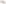 В целях организации и осуществления подготовки населения в области гражданской обороны на территории Звериноголовского муниципального округа Курганской области:разработать и утвердить перспективный план развития учебно-материальной базы в области гражданской обороны на территории Звериноголовского муниципального округа на период до 2024 года;разработать и утвердить план проведения учений и тренировок по гражданской обороне на территории Звериноголовского муниципального округа на следующий год, осуществлять контроль выполнения плана мероприятий;осуществить организацию, учет и контроль подготовки членов комиссии по предупреждению чрезвычайных ситуаций и обеспечению пожарной безопасности, эвакуационной комиссии, комиссии по поддержанию устойчивости функционирования организаций в военное время, специалистов, уполномоченных на решение вопросов гражданской обороны Администрации Звериноголовского муниципального округа Курганской области, а также организаций, расположенных на территории вышеуказанного муниципального образования Курганской области;А. осуществить подготовку неработающего населения Звериноголовского муниципального округа Курганской области на занятиях в учебно-консультационных пунктах по гражданской обороне и чрезвычайным ситуациям (далее соответствующего муниципального образования, обеспечивая организацию, планирование деятельности УКП, их оснащение и подготовку инструкторов;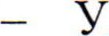 осуществить подготовку населения, обучающегося по образовательным программам общего среднего, среднего профессионального, а также высшего профессионального образования в ходе прохождения курсов «Основы безопасности жизнедеятельности» и «Безопасность жизнедеятельности», в ходе участия в соревнованиях «Школа безопасности» (муниципального, регионального уровней), в ходе проведения открытых уроков по основам безопасности жизнедеятельности;обеспечить планирование и рассмотрение на заседании Комиссии по чрезвычайным ситуациям и обеспечению пожарной безопасности Звериноголовского муниципального округа Курганской области не реже одного раза в год вопросов, связанных с подготовкой населения в области гражданской обороны;разработать и включить в ежегодный план основных мероприятий в области гражданской обороны, предупреждения и ликвидации чрезвычайных ситуаций, обеспечения пожарной безопасности и безопасности людей на водных объектах подраздел «Подготовка населения в области гражданской обороны и защиты от чрезвычайных ситуаций».2. Опубликовать настоящее постановление в информационном бюллетене «Вестник Звериноголовского муниципального округа» и разместить на официальном сайте Звериноголовского муниципального округа в информационно - телекоммуникационной сети «Интернет».З. Настоящее постановление вступает в силу с момента его опубликования.4. Контроль за выполнением настоящего постановления оставляю за собой.Исполняющий полномочия Главы Звериноголовского муниципального округа М.А. ПанкратоваКУРГАНСКАЯ ОБЛАСТЬЗВЕРИНОГОЛОВСКИЙ МУНИЦИПАЛЬНЫЙ ОКРУГАДМИНИСТРАЦИЯ ЗВЕРИНОГОЛОВСКОГО МУНИЦИПАЛЬНОГО ОКРУГАПОСТАНОВЛЕНИЕот  12 января  2023 года № 5село ЗвериноголовскоеОб утверждении требований к составу и порядку деятельности комиссии по подготовке проектов правил землепользования и застройки муниципального образования Звериноголовский муниципальный округ Курганской области В соответствии с Федеральным законом от 6 октября 2003 года № 131-ФЗ «Об общих принципах организации местного самоуправления в Российской Федерации», статьей 31 Градостроительного кодекса Российской Федерации, Уставом Звериноголовского муниципального округа Курганской области Администрация Звериноголовского муниципального округа Курганской областиПОСТАНОВЛЯЕТ:Утвердить требования к составу и порядку деятельности комиссии по подготовке проектов правил землепользования и застройки муниципального образования Звериноголовский муниципальный округ Курганской области, согласно приложению к настоящему постановлению.Признать утратившим силу постановление Администрации Звериноголовского района от 18 марта 2022 года № 62 «Об утверждении требований к составу и порядку деятельности комиссии по подготовке проектов правил землепользования и застройки муниципального образования Звериноголовский муниципальный округ Курганской области и о признании утратившим силу постановления Администрации Звериноголовского района от 20 ноября 2017 года № 419 «Об утверждении требований к составу и порядку деятельности комиссии по подготовке проектов правил землепользования и застройки поселений, входящих в состав Звериноголовского района».Опубликовать настоящее постановление в информационном бюллетене «Вестник Звериноголовского муниципального округа», а также разместить на официальном сайте Звериноголовского муниципального округа Курганской области в информационно - телекоммуникационной сети «Интернет».Контроль за выполнением настоящего постановления оставляю за собой.Приложение к постановлению Администрации Звериноголовского муниципального округа Курганской области от «12 » января 2023 года «Об утверждении требований к составу и порядку деятельности комиссии по подготовке проектов правил землепользования и застройки муниципального образования Звериноголовский муниципальный округ Курганской области»Требованияк составу и порядку деятельности комиссии по подготовке проектов правил землепользования и застройки муниципального образования Звериноголовский муниципальный округ Курганской области Раздел I. Общие положения1. Настоящие Требования к составу и порядку деятельности комиссии по подготовке проектов правил землепользования и застройки муниципального образования Звериноголовский муниципальный округ Курганской области, (далее – Требования) разработаны в соответствии с Федеральным законом от 6 октября 2003 года № 131-ФЗ «Об общих принципах организации местного самоуправления в Российской Федерации», Градостроительным кодексом Российской Федерации.2. Настоящие Требования определяют задачи комиссии по подготовке проектов правил землепользования и застройки муниципального образования Звериноголовский муниципальный округ Курганской области, (далее – Комиссия), требования к составу Комиссии, требования к порядку деятельности Комиссии, принципы обеспечения деятельности Комиссии.Раздел II. Задачи Комиссии3. Основными задачами Комиссии являются:- создание условий для устойчивого развития территорий муниципального образования Звериноголовский муниципальный округ Курганской области;- создание условий для планировки территорий муниципального образования Звериноголовский муниципальный округ Курганской области;- обеспечение прав и законных интересов физических и юридических лиц, в том числе правообладателей земельных участков и объектов капитального строительства;- создание условий для привлечения инвестиций, в том числе путём предоставления возможности выбора наиболее эффективных видов разрешённого использования земельных участков и объектов капитального строительства.Раздел III. Требования к составу Комиссии4. Состав Комиссии утверждается постановлением Главы Звериноголовского муниципального округа Курганской области.5. В состав Комиссии входят представители:- структурного подразделения Администрации Звериноголовского муниципального округа Курганской области, уполномоченного в сфере градостроительной деятельности;- структурного подразделения Администрации Звериноголовского муниципального округа Курганской области, уполномоченного в сфере земельных отношений;- отдела контрольно-организационной, правовой и кадровой работы Администрации Звериноголовского муниципального округа Курганской области;- управления развития сельских территорий Администрации Звериноголовского муниципального округа Курганской области (по согласованию);- представительного органа Звериноголовского муниципального округа Курганской области (по согласованию).6. В состав Комиссии по согласованию могут быть включены представители:- исполнительных органов государственной власти Курганской области;-  государственных органов контроля (надзора);- общественных объединений;- населения поселения, входящего в состав Звериноголовского муниципального округа Курганской области, в отношении территории которого рассматривается вопрос градостроительной деятельности (по согласованию);- юридических лиц, осуществляющих свою деятельность на территории поселения, входящего в состав Звериноголовского муниципального округа Курганской области, в отношении территории которого рассматривается вопрос градостроительной деятельности (по согласованию).7. Численность членов Комиссии составляет не более семнадцати человек.Раздел IV. Требования к порядку деятельности Комиссии8. Комиссия является рекомендательным органом при Администрации Звериноголовского муниципального округа Курганской области.9. Порядок деятельности Комиссии утверждается постановлением Главы Звериноголовского муниципального округа Курганской области.10.  Председатель Комиссии назначается Главой Звериноголовского муниципального округа Курганской области из числа членов Комиссии.11. Комиссия осуществляет свою деятельность в форме заседаний в соответствии с планом работы, принятым на заседании Комиссии и утверждённым председателем Комиссии.12. Периодичность заседаний Комиссии устанавливается председателем Комиссии при утверждении плана работы Комиссии.13. Заседание Комиссии считается правомочным, если на нем присутствуют не менее двух третей от установленного числа членов Комиссии.14. Решения Комиссии принимаются путём открытого голосования простым большинством голосов.15. Итоги каждого заседания Комиссии оформляются протоколом, в котором фиксируются вопросы, вынесенные на рассмотрение Комиссии, а также принятые по ним решения. Протокол подписывается секретарём и председателем Комиссии.Раздел V. Принципы обеспечения деятельности Комиссии16. Члены Комиссии осуществляют свою деятельность на безвозмездной основе.17. Материально-техническое, организационное, правовое и методическое обеспечение деятельности Комиссии осуществляется Администрацией Звериноголовского муниципального округа Курганской области.КУРГАНСКАЯ ОБЛАСТЬЗВЕРИНОГОЛОВСКИЙ МУНИЦИПАЛЬНЫЙ ОКРУГАДМИНИСТРАЦИЯ ЗВЕРИНОГОЛОВСКОГО МУНИЦИПАЛЬНОГО ОКРУГАПОСТАНОВЛЕНИЕот 18 января 2023 года № 7село ЗвериноголовскоеОб утверждении досудебного (внесудебного) порядка обжалования решений идействий(бездействия) органа, предоставляющего муниципальную услугу, а также должностных лиц, муниципальных служащих в муниципальном округе, ГБУ «МФЦ», работника ГБУ «МФЦ», а также организаций, осуществляющих функции по предоставлению муниципальных услуг, или их работниковВ соответствии с пунктом 4 статьи 5 Федерального закона от 27 июля 2010 года № 210-ФЗ «Об организации предоставления государственных и муниципальных услуг», законом Курганской области от 5 июля 2011 года № 39 «Об организации предоставления государственных и муниципальных услуг в Курганской области», Администрация Звериноголовского муниципального округа Курганской области ПОСТАНОВЛЯЕТ:1. Утвердить досудебный (внесудебный) порядок обжалования решений и действий (бездействия) органа, предоставляющего муниципальную услугу, а также должностных лиц, муниципальных служащих, ГБУ «МФЦ», работника ГБУ «МФЦ», а также организаций, осуществляющих функции по предоставлению муниципальных услуг, или их работников, согласно приложению к настоящему постановлению.2. Опубликовать настоящее постановление в местах, установленных Уставом Звериноголовского муниципального округа Курганской области и разместить на официальном сайте Звериноголовского муниципального округа Курганской области в информационно-телекоммуникационной сети «Интернет».3. Контроль за выполнением настоящего постановления оставляю за собой.Исполняющий полномочияГлавы Звериноголовскогомуниципального округаКурганской области                                                                     М. А. ПанкратоваПриложение к постановлению Администрации Звериноголовского муниципального округа Курганской области от «18 » января 2023 года № 7 «Об утверждении досудебного (внесудебного) порядка обжалования решений и действий(бездействия) органа, предоставляющего муниципальную услугу, а также должностных лиц, муниципальных служащих, ГБУ «МФЦ», работника ГБУ «МФЦ», а также организаций, осуществляющих функции по предоставлению муниципальных услуг, или их работников»Досудебный (внесудебный) порядок обжалования решений и действий(бездействия) органа, предоставляющего муниципальную услугу, а также должностных лиц, муниципальных служащих, ГБУ «МФЦ», работника ГБУ «МФЦ», а также организаций, осуществляющих функции по предоставлению муниципальных услуг, или их работниковЗаявители имеют право подать жалобу на решение и (или) действие (бездействие) Администрации Звериноголовского муниципального округа Курганской области и (или) ее должностных лиц, муниципальных служащих (далее - должностные лица), ГБУ «МФЦ» и (или) его работников, организаций, предусмотренных частью 1.1 статьи 16 Федерального закона от 27 июля 2010 года № 210-ФЗ «Об организации предоставления государственных и муниципальных услуг» (далее - Федерального закона № 210-ФЗ) и (или) их работников, принятое и (или) осуществляемое в ходе предоставления муниципальной услуги (далее - жалоба).Предметом жалобы являются решения и действия (бездействие) Администрации Звериноголовского муниципального округа Курганской области, ее должностных лиц, ГБУ «МФЦ», его работников, организаций, предусмотренных частью 1.1 статьи 16 Федерального закона № 210-ФЗ, их работников, принятые (осуществляемые) ими в ходе предоставления муниципальной услуги, в том числе:нарушение срока регистрации заявления заявителя о предоставлении муниципальной услуги;нарушение должностными лицами Администрации Звериноголовского муниципального округа Курганской области срока предоставления муниципальной услуги;требование у заявителя документов, не предусмотренных нормативными правовыми актами Российской Федерации, для предоставления муниципальной услуги;отказ в приеме документов, предоставление которых предусмотрено нормативными правовыми актами Российской Федерации для предоставления муниципальной услуги, у заявителя;отказ должностных лиц Администрации Звериноголовского муниципального округа Курганской области от предоставления муниципальной услуги, если основания отказа не предусмотрены федеральными законами и принятыми в соответствии с ними иными нормативными правовыми актами Российской Федерации;требование внесения заявителем при предоставлении муниципальной услуги платы, не предусмотренной нормативными правовыми актами Российской Федерации;отказ Администрации Звериноголовского муниципального округа Курганской области, предоставляющей муниципальную услугу, должностного лица Администрации Звериноголовского муниципального округа Курганской области в исправлении допущенных опечаток и ошибок в выданных в результате предоставления муниципальной услуги документах либо нарушение установленного срока таких исправлений;нарушение срока или порядка выдачи документов по результатам предоставления муниципальной услуги;приостановление должностными лицами Администрации Звериноголовского муниципального округа Курганской области предоставления муниципальной услуги, если основания приостановления не предусмотрены федеральными законами и принятыми в соответствии с ними иными нормативными правовыми актами Российской Федерации, законами и иными нормативными правовыми актами субъектов Российской Федерации, муниципальными правовыми актами;требование должностными лицами Администрации Звериноголовского муниципального округа Курганской области у заявителя при предоставлении муниципальной услуги документов или информации, отсутствие и (или) недостоверность которых не указывались при первоначальном отказе в предоставлении муниципальной услуги, за исключением случаев, предусмотренных пунктом 4 части 1 статьи 7 Федерального закона № 210-ФЗ . Жалоба подается в письменной форме на бумажном носителе, в электронной форме в Администрацию Звериноголовского муниципального округа Курганской области, ГБУ «МФЦ», либо в Правительство Курганской области, являющееся учредителем ГБУ «МФЦ» (далее - учредитель ГБУ «МФЦ»), а также в организации, предусмотренные частью 1.1 статьи 16 Федерального закона № 210-ФЗ.Жалобы на решения и действия (бездействие) Главы Звериноголовского муниципального округа Курганской области, рассматриваются непосредственно Главой Звериноголовского муниципального округа Курганской области.Жалобы на решения и действия (бездействие) работника ГБУ «МФЦ» подаются директору ГБУ «МФЦ».Жалобы на решения и действия (бездействие) ГБУ «МФЦ» подаются учредителю ГБУ «МФЦ».Жалобы на решения и действия (бездействие) работников организаций, предусмотренных частью 1.1 статьи 16 Федерального закона «Об организации предоставления государственных и муниципальных услуг», подаются руководителям этих организаций.Жалоба подается в Администрацию Звериноголовского муниципального округа Курганской области, в ГБУ «МФЦ», учредителю ГБУ «МФЦ», в организации, предусмотренные частью 1.1 статьи 16 Федерального закона «Об организации предоставления государственных и муниципальных услуг», в письменной форме, в том числе при личном приеме заявителя или в электронном виде.Прием жалоб в письменной форме осуществляется должностными лицами Администрации Звериноголовского муниципального округа Курганской области, ГБУ «МФЦ», учредителя ГБУ «МФЦ», организаций, предусмотренных частью 1.1 статьи 16 Федерального закона № 210-ФЗ, в месте предоставления муниципальной услуги (в месте, где заявитель подавал запрос в устной форме либо заявление о предоставлении муниципальной услуги, нарушение порядка которой обжалуется, либо в месте, где заявителем получен результат муниципальной услуги в соответствии с главами 3 и 25 Административного регламента, либо по месту нахождения учредителя ГБУ «МФЦ» или организации, предусмотренной частью 1.1 статьи 16 Федерального закона № 210-ФЗ). Жалоба в письменной форме может быть также направлена по почте.В случае подачи жалобы при личном приеме заявитель представляет документ, удостоверяющий его личность в соответствии с законодательством Российской Федерации.В случае если жалоба подается через представителя заявителя, также представляется документ, подтверждающий в соответствии с законодательством Российской Федерации полномочия на осуществление действий от имени заявителя. В электронном виде жалоба может быть подана заявителем при помощи ЕПГУ, с использованием сети «Интернет», официального сайта Звериноголовского муниципального округа.При подаче жалобы в электронном виде документ, может быть представлен в форме электронного документа, подписанного электронной подписью, вид которой предусмотрен законодательством Российской Федерации, при этом документ, удостоверяющий личность заявителя, не требуется.Жалоба на решение и (или) действие (бездействие) Администрации Звериноголовского муниципального округа Курганской области и (или) ее должностных лиц может быть подана заявителем через ГБУ «МФЦ». При поступлении жалобы ГБУ «МФЦ» обеспечивает ее передачу в Администрацию Звериноголовского муниципального округа Курганской области в порядке и сроки, которые установлены соглашением о взаимодействии между ГБУ «МФЦ» и Администрацией Звериноголовского муниципального округа Курганской области (далее - соглашение о взаимодействии), но не позднее следующего рабочего дня со дня поступления жалобы.Жалоба на решения и (или) действия (бездействие) Администрации Звериноголовского муниципального округа Курганской области, ее должностных лиц, при осуществлении ими процедур в ходе предоставления муниципальной услуги, может быть подана юридическими лицами и индивидуальными предпринимателями в порядке, установленном статьей 112 Федерального закона № 210-ФЗ, либо в порядке, установленном антимонопольным законодательством Российской Федерации, в антимонопольный орган.Жалоба должна содержать:наименование Администрации Звериноголовского муниципального округа Курганской области, ее должностного лица, наименование ГБУ «МФЦ», его директора и (или) работника, наименование организаций, предусмотренных частью 1.1 статьи 16 Федерального закона № 210-ФЗ, их руководителей и (или) работников, решения и действия (бездействие) которых обжалуются;фамилию, имя, отчество (последнее - при наличии), сведения о месте жительства заявителя - физического лица либо наименование, сведения о месте нахождения заявителя - юридического лица, а также номер (номера) контактного телефона, адрес (адреса) электронной почты (при наличии) и почтовый адрес, по которым должен быть направлен ответ заявителю;сведения об обжалуемых решениях и действиях (бездействии) Администрации Звериноголовского муниципального округа Курганской области, ее должностного лица, ГБУ «МФЦ», его работника, организаций, предусмотренных частью 1.1 статьи 16 Федерального закона № 210-ФЗ , их работников;доводы, на основании которых заявитель не согласен с решением и действием (бездействием) Администрации Звериноголовского муниципального округа Курганской области, ее должностного лица, ГБУ «МФЦ», его работника, организаций, предусмотренных частью 1.1 статьи 16 Федерального закона № 210-ФЗ, их работников. Заявителем могут быть представлены документы (при наличии), подтверждающие доводы заявителя, либо их копии.Жалоба, поступившая в Администрацию Звериноголовского муниципального округа Курганской области, ГБУ «МФЦ», учредителю ГБУ «МФЦ», в организации, предусмотренные частью 1.1 статьи 16 Федерального закона № 210-ФЗ, подлежит рассмотрению в течение пятнадцати рабочих дней со дня ее регистрации, а в случае обжалования отказа Администрации Звериноголовского муниципального округа Курганской области, ГБУ «МФЦ», организаций, предусмотренных частью 1.1 статьи 16 Федерального закона № 210-ФЗ в исправлении допущенных опечаток и ошибок или в случае обжалования нарушения установленного срока таких исправлений - в течение пяти рабочих дней со дня ее регистрации.По результатам рассмотрения жалобы принимается одно из следующих решений:жалоба удовлетворяется, в том числе в форме отмены принятого решения, исправления допущенных опечаток и ошибок в выданных в результате предоставления муниципальной услуги документах, возврата заявителю денежных средств, взимание которых не предусмотрено нормативными правовыми актами Российской Федерации, нормативными правовыми актами субъектов Российской Федерации, муниципальными правовыми актами;в удовлетворении жалобы отказывается.Основания для приостановления рассмотрения жалобы отсутствуют.Администрация Звериноголовского муниципального округа Курганской области, ГБУ «МФЦ», учредитель ГБУ «МФЦ», организации, предусмотренные частью 1.1 статьи 16 Федерального закона № 210-ФЗ, отказывают в удовлетворении жалобы в следующих случаях:наличие вступившего в законную силу решения суда, арбитражного суда по жалобе о том же предмете и по тем же основаниям;подача жалобы лицом, полномочия которого не подтверждены в порядке, установленном законодательством Российской Федерации;наличие решения по жалобе, принятого ранее в соответствии с требованиями Административного регламента в отношении того же заявителя и по тому же предмету жалобы.Мотивированный ответ по результатам рассмотрения жалобы направляется заявителю не позднее дня, следующего за днем принятия решения, в письменной форме.В ответе по результатам рассмотрения жалобы указываются:наименование Администрации Звериноголовского муниципального округа Курганской области, ГБУ МФЦ, учредителя ГБУ «МФЦ», организации, предусмотренной частью 1.1 статьи 16 Федерального закона № 210-ФЗ, рассмотревшей жалобу, должность, фамилия, имя, отчество (при наличии) ее должностного лица, принявшего решение по жалобе;номер, дата, место принятия решения, включая сведения о должностном лице, решение или действие (бездействие) которого обжалуется;фамилия, имя, отчество (при наличии) или наименование заявителя;основания для принятия решения по жалобе;принятое по жалобе решение;в случае, если жалоба признана обоснованной, - сроки устранения выявленных нарушений, в том числе срок предоставления результата муниципальной услуги;сведения о порядке обжалования принятого по жалобе решения.Ответ по результатам рассмотрения жалобы подписывается уполномоченным на рассмотрение жалобы должностным лицом Администрации Звериноголовского муниципального округа Курганской области, ГБУ «МФЦ», учредителя ГБУ «МФЦ», организации.В случае установления в ходе или по результатам рассмотрения жалобы признаков состава административного правонарушения, предусмотренного статьей 5.63 Кодекса Российской Федерации об Административных правонарушениях, или признаков состава преступления должностное лицо, уполномоченное на рассмотрение жалоб в Администрации Звериноголовского муниципального округа Курганской области, ГБУ «МФЦ», должностное лицо учредителя ГБУ «МФЦ», организаций, предусмотренных частью 1.1 статьи 16 Федерального закона № 210-ФЗ , незамедлительно направляет соответствующие материалы в органы прокуратуры. В случае установления в ходе или по результатам рассмотрения жалобы признаков состава административного правонарушения, предусмотренного статьей 25.17 Закона Курганской области от 20 ноября 1995 года № 25 «Об административных правонарушениях на территории Курганской области», должностное лицо, уполномоченное на рассмотрение жалоб в Администрации Звериноголовского муниципального округа Курганской области, ГБУ «МФЦ», должностное лицо, уполномоченное на рассмотрение жалоб учредителя ГБУ «МФЦ», организаций, предусмотренных частью 1.1 статьи 16 Федерального закона № 210-ФЗ, незамедлительно направляет соответствующие материалы должностному лицу, уполномоченному на составление протоколов об административных правонарушениях. Не позднее дня, следующего за днем принятия решения, указанного в пункте 168 Административного регламента, заявителю в письменной форме и по желанию заявителя в электронной форме направляется мотивированный ответ о результатах рассмотрения жалобы.В случае наличия в жалобе нецензурных либо оскорбительных выражений, угроз жизни, здоровью и имуществу должностного лица, а также членов его семьи, Администрация Звериноголовского муниципального округа Курганской области, ГБУ «МФЦ», учредитель ГБУ «МФЦ», организации, вправе оставить жалобу без ответа по существу поставленных в ней вопросов и сообщить заявителю, направившему жалобу, о недопустимости злоупотребления правом, в течение семи дней со дня регистрации жалобы.В случае, если текст жалобы не поддается прочтению, ответ на жалобу не дается и она не подлежит направлению на рассмотрение, о чем в течение семи дней со дня регистрации жалобы сообщается заявителю, направившему жалобу, если его фамилия и почтовый адрес поддаются прочтению.Решение по жалобе может быть обжаловано в соответствии с законодательством Российской Федерации, в том числе в судебном порядке.Заявитель имеет право на получение информации и документов, необходимых для обоснования и рассмотрения жалобы.Администрация Звериноголовского муниципального округа Курганской области, ГБУ «МФЦ», организации, предусмотренные частью 1.1 статьи 16 Федерального закона № 210-ФЗ, предоставляет информацию о порядке подачи и рассмотрения жалобы с использованием телефонной связи, в письменной форме, по электронной почте, а также посредством размещения такой информации на ЕПГУ и в соответствующем разделе «Федерального реестра государственных и муниципальных услуг (функций)». КУРГАНСКАЯ ОБЛАСТЬЗВЕРИНОГОЛОВСКИЙ МУНИЦИПАЛЬНЫЙ ОКРУГГЛАВА ЗВЕРИНОГОЛОВСКОГО МУНИЦИПАЛЬНОГО ОКРУГАПОСТАНОВЛЕНИЕот 18 января  2023 года № 8село ЗвериноголовскоеОб утверждении состава и порядка деятельности комиссии по подготовке проектов правил землепользования и застройки муниципального образования Звериноголовский муниципальный округ Курганской области В соответствии с Федеральными законами: от 6 октября 2003 года № 131-ФЗ «Об общих принципах организации местного самоуправления в Российской Федерации», от 27 июля 2010 года № 210-ФЗ «Об организации предоставления государственных и муниципальных услуг», статьей 31 Градостроительного кодекса Российской Федерации, Уставом Звериноголовского муниципального округа Курганской области, постановлением Администрации Звериноголовского муниципального округа Курганской области от 12  января 2023 года № 5   «Об утверждении требований к составу и порядку деятельности комиссии по подготовке проектов правил землепользования и застройки муниципального образования Звериноголовский муниципальный округ Курганской области», Администрация Звериноголовского муниципального округа Курганской областиПОСТАНОВЛЯЕТ:Утвердить комиссию по подготовке проектов правил землепользования и застройки муниципального образования Звериноголовский муниципальный округ Курганской области (далее по тексту комиссия) в следующем составе:Председатель комиссии: Первый заместитель Главы Звериноголовского муниципального округа Курганской области;Секретарь комиссии: Руководитель службы архитектуры Администрации Звериноголовского муниципального округа Курганской области;Члены комиссии:Председатель комитета муниципального имущества и земельных отношений Администрации Звериноголовского муниципального округа Курганской области;Главный специалист по правовым вопросам отдела контрольно-организационной, правовой и кадровой работы  Администрации Звериноголовского муниципального округа Курганской области;Председатель постоянной комиссии по развитию территорий, земельным,  имущественным отношениям, природопользованию и экологии Думы Звериноголовского муниципального округа Курганской области (по согласованию);Начальник территориального отдела, Управления развития сельских территорий Администрации Звериноголовского муниципального округа Курганской области, в отношении территории которого рассматривается вопрос о градостроительной деятельности, (по согласованию);Представитель населения поселения, входящего в состав Звериноголовского муниципального округа Курганской области, в отношении территории которого рассматривается вопрос о градостроительной деятельности (по согласованию);Представитель юридического лица, осуществляющего свою деятельность на территории поселения, входящего в состав Звериноголовского муниципального округа Курганской области, в отношении территории которого рассматривается вопрос о градостроительной деятельности (по согласованию).Утвердить порядок деятельности комиссии, согласно приложению к настоящему постановлению.Признать утратившим силу постановление Главы Звериноголовского района от 11 апреля 2022 года № 89 «Об утверждении состава и порядка деятельности комиссии по подготовке проекта правил землепользования и застройки муниципального образования Звериноголовский муниципальный округ Курганской области»..Опубликовать настоящее постановление в информационном бюллетене «Вестник Звериноголовского муниципального округа», и разместить на официальном сайте Звериноголовского муниципального округа Курганской области в информационно - телекоммуникационной сети «Интернет».Контроль за выполнением настоящего постановления оставляю за собой.Приложение к постановлению Администрации Звериноголовского муниципального округа Курганской области от «18» января 2023 года «Об утверждении состава и порядка деятельности комиссии по подготовке проектов правил землепользования и застройки муниципального образования Звериноголовский муниципальный округ Курганской области»Порядок деятельности комиссии по подготовке проектов правил землепользования и застройки муниципального образования Звериноголовский муниципальный округ Курганской области Раздел I. Общие положенияКомиссия по подготовке проектов правил землепользования и застройки муниципального образования Звериноголовский муниципальный округ Курганской области (далее Комиссия) создана в соответствии с Федеральными законами от 6 октября 2003 года № 131- ФЗ « Об общих принципах организации местного самоуправления в Российской Федерации», от 27 июля 2010 года № 210-ФЗ «Об организации предоставления государственных и муниципальных услуг», Градостроительным кодексом Российской Федерации, Уставом Звериноголовского муниципального округа Курганской области, постановлением Администрации Звериноголовского муниципального округа Курганской области от 12 января   2023 года № 5   «Об утверждении требований к составу и порядку деятельности комиссии по подготовке проектов правил землепользования и застройки муниципального образования Звериноголовский муниципальный округ Курганской области».Комиссия является рекомендательным органом при Главе Звериноголовского муниципального округа Курганской области и создана для организации подготовки проектов правил землепользования и застройки муниципального образования Звериноголовский муниципальный округ Курганской области (далее - Правила), внесения в них изменений, предоставления разрешений на условно разрешенный вид использования земельного участка, предоставления разрешений на отклонение от предельных параметров разрешенного строительства (далее - разрешение на условно разрешенный вид использования земельного участка, предоставления разрешений на отклонение от предельных параметров).Раздел II. Задачи комиссииОсновными задачами комиссии по подготовке проектов правил землепользования и застройки (далее - Комиссия) являются;создание условий для устойчивого развития территории муниципального образования;создание условий для планировки территории муниципального образования;обеспечение прав и законных интересов физических и юридических лиц, в том числе правообладателей земельных участков и объектов капитального строительства;создание условий для привлечения инвестиций, в том числе путем предоставления возможности выбора наиболее эффективных видов разрешенного использования земельных участков и объектов капитального строительства.Раздел III. Права КомиссииКомиссия имеет право запрашивать документы, материалы, необходимые для реализации возложенных на Комиссию функций.Приглашать при необходимости для участия в работе Комиссии представителей исполнительных органов государственной власти Курганской области, представителей сельских поселений, входящих в состав муниципального образования Звериноголовский муниципальный округ Курганской области, юридических и физических лиц.Создавать рабочие группы из числа членов Комиссии с целью реализации отдельных ее полномочий.Раздел IV. Состав, структура и управлениеВ состав Комиссии входят: председатель, секретарь, члены Комиссии.Комиссия осуществляет свою деятельность в форме заседаний. Заседание Комиссии считается правомочным, если на нём присутствуют не менее двух третей от установленного числа ее членов. Периодичность	заседаний Комиссии определяется Главой Звериноголовского муниципального округа Курганской области, исходя из необходимости реализации функций Комиссии, указанных в разделе II настоящего Порядка.Решение Комиссии принимается путём открытого голосования простым большинством голосов. При равенстве голосов голос председательствующего является решающим.Председатель Комиссии;осуществляет руководство деятельностью Комиссии;созывает заседания Комиссии;определяет круг выносимых на заседание комиссии вопросов и утверждает повестку дня заседания Комиссии;предоставляет слово для выступлений;ставит на голосование предложения членов Комиссии и проекты принимаемых решений;подводит итоги голосования и оглашает принятые решения;подписывает протоколы заседаний Комиссии, выписки из протоколов заседания Комиссии;подписывает рекомендации, заключения с рекомендациями о внесении изменений в Правила землепользования и застройки, иные решения Комиссии, принимаемые в соответствии с действующим законодательством;от имени Комиссии рассматривает обращения и подписывает ответы на обращения граждан, юридических лиц, иную входящую и исходящую корреспонденцию по вопросам землепользования и застройки, рассматриваемую Комиссией;обеспечивает ознакомление членов Комиссии со всеми поступившими на рассмотрение обращениями;от имени Комиссии осуществляет иные полномочия по вопросам землепользования и застройки, в соответствии с действующим законодательством.Члены Комиссии:знакомятся со всеми представленными документами;до начала заседания вносят предложения по изменению повестки для заседания Комиссии, предложения по рассматриваемым вопросам;в случае несогласия с решением Комиссии письменно излагают мотивированный отказ, который прилагается к протоколу заседания Комиссии;проверяют правильность оформления протокола заседания Комиссии, в том числе правильность отражения в нём содержания выступлений;голосуют по всем вопросам повестки дня, отражая своё волеизъявление в соответствующем протоколе заседания Комиссии.Секретарь Комиссии:осуществляет регистрацию, учёт и контроль прохождения документации по работе Комиссии;формирует повестку заседаний Комиссии и направляет ее для утверждения председателю Комиссии;организует информирование членов Комиссии о времени, месте и дате заседания, а также выполняет иные мероприятия организационного характера, необходимые для функционирования Комиссии;организует ведение протоколов заседания Комиссии;организует по результатам работы Комиссии подготовку проектов правовых актов;обеспечивает сохранность документации по работе Комиссии;осуществляет формирование документов дела с последующей передачей на архивное хранение и в информационную систему обеспечения градостроительной деятельности независимо от сроков их хранения;осуществляет подготовку запросов в органы государственной власти Российской Федерации и Курганской области, органы местного самоуправления, иные организации, а также должностным лицам по вопросам, относящимся к компетенции Комиссии;подписывает протоколы заседаний Комиссии. Организационно-техническое обеспечение деятельности Комиссии осуществляет Администрация Звериноголовского муниципального округа Курганской области. КУРГАНСКАЯ ОБЛАСТЬЗВЕРИНОГОЛОВСКИЙ МУНИЦИПАЛЬНЫЙ ОКРУГАДМИНИСТРАЦИЯ ЗВЕРИНОГОЛОВСКОГО МУНИЦИПАЛЬНОГО ОКРУГА КУРГАНСКОЙ ОЫЛАСТИПОСТАНОВЛЕНИЕот 18 января 2023 года № 9 село Звериноголовское«О проведении эвакуационных мероприятий при угрозе возникновения или возникновении чрезвычайных ситуаций природного и техногенного характера на территории Звериноголовского муниципального округа Курганской области»В соответствии с Федеральным законом от 21 декабря 1994 года № 68-ФЗ «О защите населения и территорий от чрезвычайных ситуаций природного и техногенного характера», постановлением Правительства Российской Федерации от 30 декабря 2003 года № 794 «О единой государственной системе предупреждения и ликвидации чрезвычайных ситуаций», Законом Курганской области от 12 ноября 1996 года 562 109 «О защите населения и территорий от чрезвычайных ситуаций природного и техногенного характера», постановлением Правительства Курганской области от 1 5 ноября 2011 года ЛГе 539 «О системе оповещения и информирования населения об опасностях, возникающих при военных конфликтах или вследствие этих конфликтов, а также при чрезвычайных ситуациях природного и техногенного характера, включая угрозу их возникновения на территории Курганской области», постановлением Правительства Курганской области от 15 ноября 2011 года № 540 «Об утверждении Положения о Курганской областной подсистеме единой государственной системы предупреждения и ликвидации чрезвычайных ситуаций», и в целях совершенствования координации деятельности эвакуационных органов Звериноголовского муниципального округа Курганской области на случай возникновения чрезвычайных ситуаций, Администрация Звериноголовского муниципального округа Курганской области ПОСТАНОВЛЯЕТ:Утвердить Положение о порядке проведения эвакуационных мероприятий при угрозе возникновения или возникновении чрезвычайных ситуаций природного и техногенного характера на территории Звериноголовского муниципального округа Курганской области (далее - Положение), согласно приложению к настоящему постановлению.Признать утратившим силу постановление Администрации Звериноголовского района от 4 мая 2021 года № 105 «О порядке проведения эвакуационных мероприятий при возникновении чрезвычайных ситуаций природного и техногенного характера и их обеспечения на территории Звериноголовского района».З. Настоящее постановление вступает в силу со дня его подписания.Опубликовать настоящее постановление в информационном бюллетене «Вестник Звериноголовского муниципального округа» и разместить на официальном сайте Звериноголовского муниципального округа Курганской области в информационно-телекоммуникационной сети «Интернет»Контроль за выполнением 	оставляю за собой.Исполняющий полномочия Главы Звериноголовского муниципального округаКурганской области                                                                                                     М.А.Панкратова Приложение к постановлению Администрации Звериноголовского муниципального округа от 18 января 2023 года №9«О проведении эвакуационных мероприятий при угрозе возникновения или возникновении чрезвычайных ситуаций природного и техногенного характера на территории Звериноголовского муниципального округаКурганской области»Положение о порядке проведения эвакуационных мероприятий при угрозе возникновения или возникновении чрезвычайных ситуаций природного и техногенного характера на территории Звериноголовского муниципального округа Курганской областиРаздел 1. Общие положенияПоложение о порядке проведения эвакуационных мероприятий при угрозе возникновения или возникновении чрезвычайных ситуаций природного и техногенного характера на территории Звериноголовского муниципального округа Курганской области (далее — Положение) определяет основные задачи, порядок планирования, организацию, проведение, цели и принципы проведения эвакуационных мероприятий на территории Звериноголовского муниципального округа Курганской области.Для целей Положения используются понятия:чрезвычайная ситуация (далее - ЧС) - обстановка на определенной территории, сложившаяся в результате аварии, опасного природного явления, катастрофы, распространения заболевания, представляющего опасность для окружающих, стихийного или иного бедствия, которые могут повлечь или повлекли за собой человеческие жертвы, ущерб здоровью людей или окружающей среде, значительные материальные потери и нарушение условий жизнедеятельности людей.ЧС природного и техногенного характера подразделяются на ЧС локального, муниципального, межмуниципального, регионального, межрегионального и федерального характера;зона ЧС - территория, на которой сложилась ЧС;З) жизнеобеспечение населения (далее - ЖОН) в ЧС (далее - ЖОН ЧС) - совокупность взаимоувязанных по времени, ресурсам и месту проведения силами и средствами Единой государственной системы предупреждения и ликвидации чрезвычайных ситуаций мероприятий, направленных на создание и поддержание условий, минимально необходимых для сохранения жизни и поддержания здоровья людей в зонах ЧС, на маршрутах их эвакуации и в местах размещения эвакуированных по нормам и нормативам для условий ЧС, разработанным и утвержденным в установленном порядке;эвакуационные мероприятия - действия по перемещению граждан, иностранных граждан и лиц без гражданства, находящихся на территории Звериноголовского муниципального округа Курганской области материальных и культурных ценностей с территории, на которой существует угроза возникновения чрезвычайной ситуации, или из зоны чрезвычайной ситуации в район (место), расположенный за пределами воздействия поражающих факторов источника чрезвычайной ситуации (далее — безопасный район (место);безопасный район (место) - территория, расположенная вне зоны ЧС и подготовленная для ЖОН, а также для размещения и хранения материальных и культурных ценностей.З. Основные задачи эвакуационных мероприятий:создание минимальных условий жизнедеятельности населения, попавшего в зону ЧС; обеспечение нормальных условий работы объектов экономики, попавших в зону ЧС.Эвакуационные мероприятия планируются и подготавливаются заблаговременно, и осуществляются при возникновении ЧС.В зависимости от времени и сроков проведения выделяются упреждающая (заблаговременная) и экстренная (безотлагательная) эвакуация населения.При упреждающей (заблаговременной) эвакуации на основании краткосрочного прогноза возможности возникновения ЧС население эвакуируется из зоны возможной ЧС в упреждающем порядке.При экстренной (безотлагательной) эвакуации вывоз (вывод) населения из зоны возможной ЧС осуществляется в короткое время до начала воздействия на людей поражающих факторов.Эвакуация населения планируется, организуется и осуществляется по производственно-территориальному принципу, который предполагает, что вывоз (вывод) из зон ЧС рабочих, служащих, воспитанников дошкольных образовательных организаций, учащихся общеобразовательных организаций, студентов профессиональных образовательных организаций и образовательных организаций высшего образования, пенсионеров, содержащихся в домах инвалидов и престарелых, организуется по предприятиям, организациям и учреждениям. Эвакуация остальното населения, не занятого в производстве и сфере обслуживания, проводится по месту жительства через сборные эвакуационные пункты. Проведение эвакуационных мероприятий осуществляется в целях:а) спасения жизни и сохранения здоровья людей, находящихся на территории Звериноголовского муниципального округа Курганской области, на которой существует угроза возникновения чрезвычайных ситуаций, или в зоне чрезвычайных ситуаций;б) снижения материальных потерь при чрезвычайных ситуациях;в) сохранения материальных и культурных ценностей при чрезвычайных ситуациях. Основными принципами проведения эвакуационных мероприятий являются:а) планирование и подготовка маршрутов эвакуации, мест размещения населения, материальных и культурных ценностей в безопасных районах (местах);б) приоритетное использование транспортных средств для проведения эвакуационных мероприятий;в) обеспечение охраны общественного порядка и сохранение имущества населения Звериноголовского муниципального округа Курганской области в зонах чрезвычайных ситуаций при проведении эвакуационных мероприятий и в безопасных районах (местах);г) обеспечение возвращения населения в места постоянного проживания, а также материальных и культурных ценностей в места постоянного хранения после устранения угрозы возникновения чрезвычайной ситуации или ликвидации чрезвычайной ситуации;д) информирование населения о ходе аварийно-спасательных и других неотложных работ.Планирование, организация и проведение эвакуационных мероприятий возлагается на Администрацию Звериноголовского муниципального округа Курганской области (далее ОМС) и эвакуационные органы.Раздел 11. Эвакуационные органы и их задачиОрганизацию и осуществление контроля за подготовкой и проведением эвакуационных мероприятий на территории Звериноголовского муниципального округа Курганской области осуществляет эвакуационная комиссия Звериноголовского муниципального округа Курганской области. Состав и положение об эвакуационной комиссии Звериноголовского муниципального округа Курганской области утверждаются Главой Звериноголовского муниципального округа курганской области.Для планирования, ПодГоТоВКИ и проведения эвакуационных мероприятий ОМС создается эвакуационная комиссия. Эвакуационная комиссия возглавляется заместителем Главы Администрации Звериноголовского муниципального округа Курганской области по социальным вопросам — начальником отдела по социальной политике Администрации Звериноголовского муниципального округа Курганской области. Деятельность эвакуационной комиссии регламентируется положением об эвакуационной комиссии, утверждается Главой Звериноголовского муниципального округа Курганской области.Решением эвакуационной комиссии Звериноголовского муниципального округа Курганской области с учетом конкретных особенностей проведения эвакуации и обеспечения проведения эвакуации в установленные сроки заблаговременно создаются эвакуационные органы:сборные эвакуационные пункты; промежуточные пункты эвакуации; группы управления на маршрутах пешей эвакуации населения; эвакоприемные комиссии; пункты временного размещения; администрации пунктов посадки (высадки) населения, погрузки (выгрузки) материальных и культурных ценностей на транспорте.Основными задачами эвакуационных органов являются:планирование эвакуации населения, приема и размещения эвакуированного населения, эвакуации материальных и культурных ценностей; организация и осуществление контроля жизнеобеспечения эвакуируемого населения; осуществление контроля планирования эвакуации населения в подведомственных органах, учреждениях и организациях; организация и контроль подготовки и проведения эвакуации населения; организация приема и размещения эвакуируемого населения; организация и контроль всех видов обеспечения эвакуационных мероприятий.Раздел Ш. Планирование и организация эвакуационных мероприятийВ зависимости от обстановки, масштаба прогнозируемой или возникшей ЧС различают три режима функционирования эвакуационных органов:1) режим повседневной деятельности - при отсутствии угрозы возникновения ЧС; 2) режим повышенной готовности - при угрозе возникновения ЧС;З) режим чрезвычайной ситуации - при возникновении и ликвидации ЧС.13. Основными мероприятиями, осуществляемыми в период работы эвакуационных органов в различных режимах, являются: - в режиме повседневной деятельности:организация планирования и подготовки проведения эвакуационных мероприятий, разработка планов действий по предупреждению и ликвидации ЧС и планов эвакуации при возникновении ЧС природного и техногенного характера муниципального уровня; поддержание в готовности к выполнению задач по предназначению органов управления, сил и средств, привлекаемых к проведению эвакуационных мероприятий; организация взаимодействия эвакуационных органов Звериноголовского муниципального округа Курганской области и органов управления Курганской областной территориальной подсистемы единой государственной системы предупреждения и ликвидации ЧС;- в режиме повышенной готовности:приведение при необходимости в полном или сокращенном составе в состояние готовности эвакуационных органов, организаций, обеспечивающих проведение эвакуационных мероприятий; уточнение порядка проведения запланированных эвакуационных мероприятий, уточнение расчетов; организация информирования населения о возможной обстановке и порядке действий в условиях возникновения ЧС; приведение в готовность сил и средств обеспечения эвакуационных мероприятий, подготовка безопасных районов (мест) к приему эвакуированного населения; проведение упреждающей (заблаговременной) эвакуации в плановом порядке; - в режиме ЧС:организация работы эвакуационных органов, обеспечивающих эвакуационные мероприятия; организация оповещения населения о сложившейся обстановке и порядке проведения эвакуационных мероприятий; проведение эвакуационных мероприятий в плановом или оперативном порядке; организация взаимодействия с Главным управлением Министерства Российской Федерации по делам гражданской обороны, чрезвычайным ситуациям и ликвидации последствий стихийных бедствий по Курганской области, а также с постоянно действующими органами управления, специально уполномоченными на решение задач в области защиты населения и территории от ЧС, созданных при ОМС; контроль за ходом проведения эвакуации, учет эвакуируемых в соответствии с планом; поддержание постоянной связи с эвакуационными органами, транспортными организациями; организация работ по ЖОН ЧС.Раздел IV. Проведение эвакуационных мероприятий и их обеспечение14. Основанием для принятия решения на проведение эвакуации является наличие угрозы жизни и здоровью людей.Проведение эвакуационных мероприятий обеспечивается:при ЧС муниципального характера - ОМС, на территории которых возникла ЧС.Эвакуационные мероприятия проводятся на основании решения Комиссии по предупреждению и ликвидации чрезвычайных ситуаций и обеспечению пожарной безопасности Администрации Звериноголовского муниципального округа (далее — Комиссия) и руководителей организаций, либо правовых актов, принимаемых исполнительными органами и ОМС на основании решений соответствующих комиссий по предупреждению и ликвидации чрезвычайных ситуаций и обеспечению пожарной безопасности (далее комиссии) о проведении эвакуационных мероприятий, при наличии утрозы жизни и здоровью людей, возникновения материальных потерь при чрезвычайной ситуации.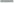 В случаях, требующих незамедлительного решения, эвакуационные мероприятия при угрозе возникновения или возникновении чрезвычайных ситуаций могут проводится по решению должностных лиц, определенных соответствующими комиссиями (руководителями организаций), с последующим принятием решения на заседании соответствующей комиссии (руководителем организации).В решении руководителя организации, либо в правовом акте, принимаемом ОМС на основании решения соответствующей комиссии о проведении эвакуационных мероприятий, определяются в том числе:а) места сбора и (или) посадки на транспорт эвакуируемого населения для перевозки (вывода) в безопасные районы (места), а также перечень материальных и культурных ценностей, вывоЗИМЫХ (выносимых) за пределы воздействия поражающих факторов источника чрезвычайной ситуации;б) маршруты эвакуации, способы и сроки перевозки (вывода) населения, вывоза (выноса) материальных и культурных ценностей с территории, на которой существует угроза возникновения чрезвычайной ситуации, или из зоны чрезвычайной ситуации;в) перечень транспортных средств, привлекаемых для проведения эвакуационных мероприятий;г) перечень развертываемых пунктов временного размещения и питания в безопасных районах (местах), места хранения вывозимых (выносимых) материальных и культурных ценностей.При принятии решения о проведении эвакуационных мероприятий при угрозе возникновения или возникновении чрезвычайной ситуации на территории ОМС:а) осуществляют оповещение населения о проведении эвакуационных мероприятий, маршрутах и способах проведения эвакуационных мероприятий;б) организуют перевозку (вывод) населения, вывод (вынос) материальных и культурных ценностей в безопасные районы (места);в) предоставляют эвакуируемому населению пункты временного размещения и питания, в которых осуществляются медицинское обеспечение, обеспечение коммунальнобытовыми услугами и предметами первой необходимости, информационно-психологическая поддержка.При принятии решения о проведении эвакуационных мероприятий в отношении организаций, а также граждан, находящихся на объектах указанных организаций, при угрозе возникновения или возникновении чрезвычайных ситуаций на этих объектах организации:а) осуществляют оповещение работников и граждан о проведении эвакуационных мероприятий их маршрутах и способах проведения;б) организуют вывод (перевозку) работников и граждан в безопасные районы (места), а также при необходимости вынос (вывоз) материальных и культурных ценностей за пределы воздействия поражающих факторов источника чрезвычайной ситуации.Эвакуация населения проводится в два этапа:на первом этапе эвакуируемое население доставляется от мест посадки на транспорт до промежуточных пунктов эвакуации; на втором этапе эвакуируемое население вывозится из промежуточных пунктов эвакуации в безопасные районы по заранее разработанным планам в спланированные пункты временного размещения (гостиницы, дома отдыха, школы, интернаты, кинотеатры и другие общественные здания и сооружения).Оповещение и информирование населения Звериноголовского муниципального округа об опасностях, возникающих при угрозе и возникновении ЧС природного и техногенного характера:осуществляется в порядке, определенном постановлением Администрации Звериноголовского района от 13 августа 2012 года N9 295 «О своевременном оповещении и информировании населения»; посредством дополнительного оснащения эвакуационных органов стационарными и передвижными средствами связи и обеспечения бесперебойной их работы.Транспортное обеспечение эвакуации населения из зон ЧС включает комплекс мероприятий, охватывающих подготовку, распределение и эксплуатацию транспортных средств, предназначенных для выполнения эвакуационных перевозок.Для проведения эвакуационных мероприятий привлекается в установленном порядке автомобильный транспорт.Транспорт, привлекаемый для вывоза эвакуируемого населения, обеспечивается горюче-смазочными материалами через существующую сеть автозаправочных станций.Медицинское обеспечение эвакуации населения включает проведение медицинскими организациями лечебных, санитарно-гигиенических и противоэпидемических, организационных мероприятий, направленных на охрану здоровья эвакуируемого населения, своевременное оказание медицинской помощи заболевшим и получившим травмы в ходе эвакуации, на предупреждение возникновения и распространения массовых инфекционных заболеваний.При проведении эвакуации осуществляются следующие мероприятия:развертывание медицинских пунктов на пунктах временного размещения и организация на них дежурства медицинского персонала для оказания медицинской помощи эвакуируемому населению; контроль санитарного состояния мест временного размещения эвакуируемого населения; непрерывное наблюдение за противоэпидемической обстановкой, выявление инфекционных больных и выполнение других противоэпидемических мероприятий; снабжение медицинских пунктов, лечебно-профилактических, санитарноэпидемиологических учреждений и формирований здравоохранения, привлекаемых к обеспечению эвакуируемого населения медицинским обслуживанием, медицинским имуществом.Охрана общественного порядка и обеспечение безопасности дорожного движения включают следующие мероприятия:осуществление пропускного режима; проведение выборочного контроля технического состояния транспортных средств, предназначенных для проведения эвакуационных мероприятий; оказание содействия в мобилизации транзитного транспорта в целях обеспечения быстрейшего вывоза людей из зон ЧС; охрану общественного порядка и обеспечение безопасности на маршрутах эвакуации, в населенных пунктах и в местах размещения эвакуируемого населения; сопровождение автоколонн с эвакуируемым населением; ведение борьбы с преступностью; организацию регистрации эвакуируемого населения и ведение адресно справочной работы.Целью инженерного обеспечения является создание необходимых условий для эвакуации населения из зон ЧС. Характер и объемы выполняемых задач инженерного обеспечения зависят от условий обстановки, вида и масштаба эвакуации, наличия сил и средств.Инженерное обеспечение эвакуационных мероприятий включает: оборудование существующих общественных зданий, сооружений; устройство временных сооружений для размещения эвакуируемого населения, материальных и культурных ценностей.Автодорожное обеспечение эвакуационных мероприятий заключается:в оборудовании объездов разрушенных или непроходимых участков дорог при движении автотранспортных колонн с эвакуируемым населением в район размещения; очистке дорог от снега при эвакуации зимой; расчистке и поддержании в готовности труднопроходимых участков дорог путем патрулирования или постоянного дежурства на них необходимых сил и средств при эвакуации в распутицу.Материально-техническое обеспечение эвакуации заключается в организации обеспечения питанием и товарами первой необходимости эвакуированного населения на маршрутах и в местах временного размещения за счет товарных запасов организаций торговли и общественного питания, организации технического Обслуживания и ремонта транспортных средств в процессе эвакуации, снабжении горюче-смазочными материалами, запасными частями и водой. Отделение полиции «Звериноголовское» межмуниципального отдела МВД РФ «Притобольный» УМВД России по Курганской области:а) осуществляет охрану общественного порядка и обеспечение общественной безопасности в местах сбора (посадки) эвакуируемого Населения, при его перевозке (выводе) в безопасные районы (места) и в пунктах временного разуещения и питания;б) принимает меры по охране имущества, оставпјегося без присмотра;в) временно ограничивает или запрещает дорожное движение, изменяет организацию движения на отдельных участках дорог в целях создания необходимых условий для безопасного движения транспортных средств и пешехо ов на маршрутах эвакуации.Раздел V. Финансирование эвакуационных мероприятийФинансироваие эвакуационных мероприя й осуществляется в соответствии сдействующим законодательством.Управляющий деламиАдминистрации Звериноголовского муниципального округаКурганской области                                                                                               А.Г. Петросян Курганская областьЗвериноголовский муниципальный округАдминистрация Звериноголовского муниципального округаПОСТАНОВЛЕНИЕот 19 января 2023 года  №  10село ЗвериноголовскоеО порядке организации деятельности ярмарок на территории Звериноголовского муниципального округа Курганской областиВ целях упорядочения деятельности ярмарок на территории Звериноголовского муниципального округа Курганской области и для более полного удовлетворения потребности населения в качественных товарах и услугах, Администрация Звериноголовского муниципального округа Курганской областиПОСТАНОВЛЯЕТ:	1.Утвердить Порядок организации деятельности ярмарок на территории Звериноголовского муниципального округа Курганской области согласно приложению к настоящему постановлению.2.Обнародовать настоящее постановление в  информационном бюллетене «Вестник Звериноголовского муниципального округа» и разместить на официальном сайте Звериноголовского муниципального округа Курганской области в информационно-телекоммуникационной сети «Интернет».3.Контроль за выполнением настоящего постановления возложить на  заместителя Главы Администрации Звериноголовского муниципального округа Курганской области по экономике – начальника управления развития сельских территорий Администрации Звериноголовского муниципального округа Курганской области.Исполняющий полномочияГлавы Звериноголовского муниципального округаКурганской области                                                                                        М.А.ПанкратоваПорядок организации деятельности ярмарок на территории Звериноголовского муниципального округа Курганской области                                                Раздел I. Общие положения	1.Настоящий Порядок организации деятельности ярмарок на территории Звериноголовского муниципального округа Курганской области                                                (далее - Порядок) определяет основные требования к деятельности ярмарок, организуемых на территории Звериноголовского муниципального округа Курганской области, и разработан в соответствии с Федеральным законом от 30 марта 1999 года N 52-ФЗ "О санитарно-эпидемиологическом благополучии населения", Федеральным законом от 2 января 2000 года N 29-ФЗ "О качестве и безопасности пищевых продуктов", Федеральным законом от 26 июня 2008 года N 102-ФЗ "Об обеспечении единства измерений", Федеральным законом от 28 декабря 2009 года N 381-ФЗ "Об основах государственного регулирования торговой деятельности в Российской Федерации", Законом Российской Федерации от 7 февраля 1992 года N 2300-1 "О защите прав потребителей", Законом Российской Федерации от 14 мая 1993 года N 4979-1 "О ветеринарии", постановлением Правительства Российской Федерации от 31 декабря 2020 года N 2463 "Об утверждении Правил продажи товаров по договору розничной купли-продажи, перечня товаров длительного пользования, на которые не распространяется требование потребителя о безвозмездном предоставлении ему товара, обладающего этими же основными потребительскими свойствами, на период ремонта или замены такого товара, и перечня непродовольственных товаров надлежащего качества, не подлежащих обмену, а также о внесении изменений в некоторые акты Правительства Российской Федерации", Законом Курганской области от 30 сентября 2010 года N 60 "О государственном регулировании торговой деятельности в Курганской области".Раздел II. Основные термины,используемые в настоящем порядке	2.Для целей настоящего Порядка используются следующие термины:ярмарка - самостоятельное рыночное мероприятие, доступное для всех продавцов (исполнителей) и потребителей, организуемое Администрацией Звериноголовского муниципального округа Курганской области, (структурными подразделениями) и отраслевыми (функциональными) органами Администрации Звериноголовского муниципального округа Курганской области, юридическими лицами, индивидуальными предпринимателями (далее - организатор ярмарки) в установленном месте, на определенный срок и ориентированное на продажу товаров (выполнение работ, оказание услуг);место для продажи товаров (выполнения работ, оказания услуг) - прилавок, навес или их часть, площадка на открытом воздухе, предназначенные для размещения оборудования и организации процесса продажи товаров (выполнения работ, оказания услуг);продавец (исполнитель) - юридическое лицо или индивидуальный предприниматель, а также гражданин (в том числе гражданин - глава крестьянского (фермерского) хозяйства, член такого хозяйства, гражданин, ведущий личное подсобное хозяйство или занимающийся садоводством, огородничеством, животноводством), которые заключили с организатором ярмарки договор о предоставлении места для осуществления продажи товаров (выполнения работ, оказания услуг) на ярмарке в соответствии с установленным порядком;универсальная ярмарка - тип ярмарки, на которой менее 80 процентов мест для продажи товаров от их общего количества предназначено для осуществления продажи товаров одного класса;специализированная ярмарка - тип ярмарки, на которой более 80 процентов мест для продажи товаров от их общего количества предназначено для осуществления продажи товаров одного класса;совместные ярмарки - ярмарки, проводимые двумя или более организаторами на основании заключенных соглашений о взаимодействии при организации ярмарки.Раздел III. Порядок и условия проведения ярмарок	3.Организатор ярмарки разрабатывает и утверждает план мероприятий по организации ярмарки и продажи товаров (выполнения работ, оказания услуг) на ней, а также определяет режим работы ярмарки, порядок организации ярмарки, порядок предоставления мест для продажи товаров (выполнения работ, оказания услуг) на ярмарке.	4.Организатор ярмарки опубликовывает в средствах массовой информации и размещает на своем сайте в информационно-телекоммуникационной сети "Интернет" информацию о плане мероприятий по организации ярмарки и продаже товаров (выполнения работ, оказания услуг) на ней.5.Для размещения ярмарки организатором ярмарки отводится место, расположенное в стационарном или нестационарном торговом объекте (здании, строении, сооружении), а также на землях и (или) земельных участках (части земельных участков) с твердым покрытием, соответствующее санитарным и противопожарным требованиям. Совместные ярмарки проводятся в зданиях, строениях, сооружениях, на землях и (или) земельных участках (части земельных участков), правообладателями которых являются один или несколько организаторов совместной ярмарки. Организатор ярмарки может не являться правообладателем здания, и (или) строения, и (или) сооружения, и (или) земли (земельного участка, части земельного участка), являющегося (являющихся) местом проведения ярмарки.	6.Решение о проведении ярмарки оформляется правовым актом Администрации Звериноголовского муниципального округа Курганской области  при наличии хотя бы одного из следующих условий:размещение ярмарки на земельных участках, в зданиях, строениях, сооружениях, находящихся в муниципальной собственности, на земельных участках, государственная собственность на которые не разграничена;организатором ярмарки, в том числе совместной, является структурное подразделение  и отраслевой (функциональный) орган Администрации Звериноголовского муниципального округа Курганской области, за исключением случаев размещения ярмарки на земельных участках, в зданиях, строениях, сооружениях, находящихся в муниципальной собственности Звериноголовского муниципального округа Курганской области.В правовом акте Администрации Звериноголовского муниципального округа Курганской области указывается тип (в случае проведения ярмарки по продаже товаров), место, срок проведения ярмарки.При проведении совместной ярмарки, организатором которой является структурное подразделение  и отраслевой (функциональный) орган Администрации Звериноголовского муниципального округа Курганской области, использование мест размещения ярмарок, указанных в абзаце втором настоящего пункта, организаторами ярмарок - юридическими лицами и (или) индивидуальными предпринимателями осуществляется в соответствии с порядком, утвержденным Администрацией Звериноголовского муниципального округа Курганской области, при соблюдении требований законодательства о защите конкуренции, без предоставления земель и земельных участков и установления сервитута.	7.Решение о проведении ярмарки оформляется правовым актом Администрации Звериноголовского муниципального округа Курганской области  при ее размещении на земельных участках, в зданиях, строениях, сооружениях, находящихся в собственности Звериноголовского муниципального округа Курганской области.В правовом акте Администрации Звериноголовского муниципального округа Курганской области указываются тип (в случае проведения ярмарки по продаже товаров), место, срок проведения ярмарки, а также структурное подразделение  и отраслевой (функциональный) орган Администрации Звериноголовского муниципального округа Курганской области, являющийся организатором ярмарки.Раздел IV. Требования к организации деятельности ярмарок	8.Организация торгового процесса на ярмарке должна в полной мере обеспечивать надлежащие условия для завоза (приемки), хранения и реализации товаров.9.Завоз товаров осуществляется до начала работы ярмарки. Движение транспорта по территории ярмарки во время ее работы запрещается. Выезд транспортных средств с территории ярмарки допускается только после окончания работы ярмарки.	10.Перечень товаров, подлежащих продаже на ярмарках, должен соответствовать ее типу.11.Перечень товаров, подлежащих продаже на ярмарке, определяется в соответствии с номенклатурой товаров, утвержденной Приказом Министерства экономического развития и торговли Российской Федерации от 26 февраля 2007 года N 56 "Об утверждении номенклатуры товаров, определяющей классы товаров (в целях определения типов розничных рынков)".12.Перечень сельскохозяйственной продукции, продажа которой осуществляется на специализированной сельскохозяйственной ярмарке, определяется в соответствии с перечнем, определенным приказом Министерства сельского хозяйства Российской Федерации от 24 октября 2016 года N 469 "Об утверждении перечня сельскохозяйственной продукции, продажа которой осуществляется на сельскохозяйственном рынке и сельскохозяйственном кооперативном рынке".13.Продукты непромышленного изготовления допускаются на ярмарке к продаже только после прохождения в установленном порядке экспертизы. Продавцу выделяется место для продажи только при наличии разрешения на право продажи продуктов непромышленного изготовления, выданного санитарно-ветеринарной лабораторией.14.Продажа продовольственных товаров бакалейной и гастрономической группы товаров разрешается только в потребительской, заводской упаковке.15.Гражданам, не зарегистрированным в качестве индивидуальных предпринимателей, разрешается реализация продукции животноводства и растениеводства с личных подсобных хозяйств, даров леса, а также непродовольственных товаров, бывших в употреблении (за исключением чулочно-носочных изделий, летней и домашней обуви, бельевого трикотажа и постельного белья).16.На ярмарке запрещается продажа:некачественных и опасных продовольственного сырья и пищевых продуктов; скоропортящихся продовольственных товаров на открытых прилавках без средств охлаждения;технически сложных товаров бытового назначения.17.При продаже товаров (выполнении работ, оказании услуг) продавец (исполнитель) обязан:иметь вывеску с указанием наименования юридического лица, информации о его местонахождении и режиме работы, а для индивидуального предпринимателя - информацию о его государственной регистрации и наименовании зарегистрировавшего органа;иметь ценники (прайс-листы) на товары, оформленные в соответствии с действующим законодательством;иметь документы, указывающие источник поступления товаров, а также документы, подтверждающие качество и безопасность товаров (работ, услуг);иметь санитарную одежду, медицинскую книжку установленного образца (при реализации продовольственных товаров), личную нагрудную карточку с указанием фамилии, имени и отчества продавца (исполнителя) (за исключением продавцов-граждан);обеспечить наличие оборудования (палаток, каркасно-тентовых сооружений), оборудования для выкладки товаров, подтоварников для хранения товарного запаса;использовать при продаже товаров средства измерения, прошедшие поверку в установленном порядке в органах государственной метрологической службы и имеющие оттиски поверенных клейм. Не допускать использование бытовых весоизмерительных приборов. Весы и другие измерительные приборы устанавливать на рабочем месте продавца таким образом, чтобы в наглядной форме (визуально) обеспечивался весь процесс взвешивания, определения стоимости и отпуска товара;обеспечить наличие упаковочного материала, соответствующего требованиям санитарных правил;обеспечить надлежащее санитарное состояние мест для продажи товаров (выполнения работ, оказания услуг) и прилегающей к ним территории в течение дня и по окончании работы.18.Организатор ярмарки обязан:заключить договор с продавцом (исполнителем) о предоставлении места для продажи товаров (выполнения работ, оказания услуг) на ярмарке;организовать работу ярмарки в строгом соответствии с противопожарными, санитарными, ветеринарными и экологическими нормами;обеспечить необходимые условия для нормального функционирования ярмарки, в том числе надлежащее санитарное состояние мест для продажи товаров (выполнения работ, оказания услуг), оснащение мест проведения ярмарки контейнерами для сбора мусора, урнами и туалетами;принять оперативные меры по устранению возникающих конфликтных ситуаций при обслуживании потребителей;установить в специально отведенном месте контрольные весы, если специализацией ярмарки предусмотрена продажа весовых товаров;организовать временные стоянки для парковки личного автотранспорта.	организовать уборку территории и вывоз мусора после завершения деятельности ярмарки.Управляющий делами АдминистрацииЗвериноголовского муниципального округа Курганской области                                                                                                А.Г.ПетросянКурганская областьЗвериноголовский муниципальный округАдминистрация Звериноголовского муниципального округаПОСТАНОВЛЕНИЕ от 23 января 2023 года № 16село ЗвериноголовскоеОб утверждении Порядков проведения оценки регулирующего воздействия проектов муниципальных нормативных правовых актов Звериноголовского муниципального округа Курганской области, затрагивающих вопросы осуществления предпринимательской и инвестиционной деятельности и проведения экспертизы муниципальных нормативных правовых актов Звериноголовского муниципального округа Курганской области, затрагивающих вопросы осуществления предпринимательской и инвестиционной деятельности 	 В соответствии с Федеральным законом от 6 октября 2003 года № 131-ФЗ «Об общих принципах организации местного самоуправления в Российской Федерации», Законом Курганской области от 26 декабря 2013 года № 100 «Об оценке регулирующего воздействия проектов нормативных правовых актов, установлении и оценке применения обязательных  требований, содержащихся в нормативных правовых актах, экспертизе нормативных правовых актов на территории Курганской области», Уставом Звериноголовского муниципального округа Курганской области, Администрация Звериноголовского муниципального округа Курганской областиПОСТАНОВЛЯЕТ:	1.Утвердить Порядок проведения оценки регулирующего воздействия проектов муниципальных нормативных правовых актов Звериноголовского муниципального округа Курганской области, затрагивающих вопросы осуществления предпринимательской и инвестиционной деятельности, согласно приложению 1 к настоящему постановлению. 	2.Утвердить Порядок проведения экспертизы муниципальных нормативных правовых актов Звериноголовского муниципального округа Курганской области, затрагивающих вопросы осуществления предпринимательской и инвестиционной деятельности, согласно приложению 2 к настоящему постановлению.	3.Признать утратившим силу постановление Администрации Звериноголовского района от 3 июля 2015 года № 196 «Об утверждении порядков проведения оценки регулирующего воздействия проектов муниципальных нормативных правовых  Главы  Звериноголовского района, Администрации Звериноголовского района и отраслевых (функциональных) органов Администрации Звериноголовского района, затрагивающих вопросы осуществления предпринимательской и инвестиционной деятельности, и экспертизы муниципальных нормативных правовых  Главы  Звериноголовского района, Администрации Звериноголовского района и отраслевых (функциональных) органов Администрации Звериноголовского района, затрагивающих вопросы осуществления предпринимательской и инвестиционной деятельности». 	4.Обнародовать настоящее постановление в  информационном бюллетене «Вестник Звериноголовского муниципального округа» и разместить на официальном сайте  Звериноголовского муниципального округа Курганской области в информационно-телекоммуникационной сети «Интернет».	5.Настоящее постановление вступает в силу  после его официального опубликования. 	6.Контроль за выполнением настоящего постановления возложить на  заместителя Главы Администрации Звериноголовского муниципального округа по экономике -  начальника управления развития сельских территорий Администрации Звериноголовского муниципального округа Курганской области.Исполняющий полномочияГлавы Звериноголовскогомуниципального округаКурганской области                                                       М.А.ПанкратоваПорядок проведения оценки регулирующего воздействия проектов муниципальных нормативных правовых актов Звериноголовского муниципального округа Курганской области, затрагивающих вопросы осуществления предпринимательской и инвестиционной деятельности Раздел I. Общие положения 	1. Порядок проведения оценки регулирующего воздействия проектов муниципальных нормативных правовых актов Звериноголовского муниципального округа Курганской области, затрагивающих вопросы осуществления предпринимательской и инвестиционной деятельности (далее - Порядок) определяет правила оценки регулирующего воздействия проектов муниципальных нормативных правовых актов Думы Звериноголовского муниципального округа Курганской области, Главы Звериноголовского муниципального округа Курганской области, Администрации Звериноголовского муниципального округа Курганской области (структурных подразделений)  и отраслевых (функциональных) органов Администрации Звериноголовского муниципального округа Курганской области (далее соответственно – оценка регулирующего воздействия, проекты муниципальных нормативных правовых актов):устанавливающих новые, изменяющих или отменяющих ранее предусмотренные муниципальными  нормативными правовыми актами Звериноголовского муниципального округа Курганской области обязательные требования, связанные с осуществлением предпринимательской и иной экономической деятельности, оценка соблюдения которых осуществляется в рамках муниципального контроля (надзора), привлечения к административной ответственности, предоставления разрешений, иных форм оценок и экспертиз (далее - обязательные требования);устанавливающих новые, изменяющих или отменяющих ранее предусмотренные муниципальными нормативными правовыми актами Звериноголовского муниципального округа Курганской области обязанности и запреты для субъектов предпринимательской и инвестиционной деятельности;устанавливающих, изменяющих или отменяющих ответственность за нарушение муниципальных нормативных правовых актов Звериноголовского муниципального округа Курганской области, затрагивающих вопросы осуществления предпринимательской и иной экономической деятельности. 	2. Целью оценки регулирующего воздействия является выявление положений, вводящих избыточные обязанности, запреты и ограничения для субъектов предпринимательской и инвестиционной деятельности или способствующих их введению, а также положений, способствующих возникновению необоснованных расходов субъектов предпринимательской и инвестиционной деятельности и бюджета Звериноголовского муниципального округа Курганской области. 3. Оценка регулирующего воздействия не проводится в отношении:проектов решений Думы Звериноголовского муниципального округа Курганской области, устанавливающих, изменяющих, приостанавливающих, отменяющих местные налоги, а также налоговые ставки по местным налогам;проектов решений Думы Звериноголовского муниципального округа Курганской области, регулирующих бюджетные правоотношения;проектов муниципальных нормативных правовых актов Звериноголовского муниципального округа Курганской области разработанных в целях ликвидации чрезвычайных ситуаций природного и техногенного характера на период действия режимов чрезвычайных ситуаций.	4. Под оценкой регулирующего воздействия понимается совокупность процедур анализа проблемы, выявленной в определенной сфере общественных отношений, целей правового регулирования, альтернативных вариантов достижения заявленных  целей, возможных положительных и (или) отрицательных последствий (экономических, социальных, экологических) введения такого регулирования, а также обеспечение учета мнения лиц, интересы которых затрагиваются предлагаемым правовым регулированием (далее – заинтересованные лица), и выбора наилучшего варианта правового регулирования общественных отношений.Выбор наилучшего варианта правового регулирования основывается на оценке и сопоставлении качественных и количественных параметров положительных и (или) отрицательных последствий введения каждого из возможных способов правового регулирования в сравнении с существующим к моменту проведения оценки регулирующего воздействия правовым регулированием соответствующей сферы общественных отношений.	5. Участниками оценки регулирующего воздействия являются: 	1) разработчики проектов муниципальных нормативных правовых актов - (далее - разработчики) – структурные подразделения, отраслевые (функциональные) органы Администрации Звериноголовского муниципального округа Курганской области и субъекты права законодательной инициативы в Думе Звериноголовского муниципального округа Курганской области, ответственные за разработку проектов муниципальных нормативных правовых актов; 	2) отдел экономики и труда Администрации Звериноголовского муниципального округа Курганской области, осуществляющий подготовку заключения об оценке регулирующего воздействия проектов муниципальных нормативных правовых актов (далее — уполномоченный орган);	3) участники публичных консультаций – структурные подразделения, отраслевые (функциональные) органы Администрации Звериноголовского муниципального округа Курганской области  (за исключением разработчиков), субъекты предпринимательской, инвестиционной деятельности, общественные (Совет по развитию малого и среднего предпринимательства и улучшению инвестиционного климата при Администрации Звериноголовского муниципального округа Курганской области) и иные организации и заинтересованные лица, принимающие участие в открытых обсуждениях (далее – публичные консультации). 	6. Оценка регулирующего воздействия  проводится с учетом степени регулирующего воздействия положений, содержащихся в подготовленном разработчиком проекте муниципального нормативного правового акта: 	1) высокая степень регулирующего воздействия - проект муниципального нормативного правового акта содержит положения, устанавливающие новые обязательные требования, новые обязанности и запреты для субъектов предпринимательской и инвестиционной деятельности, ответственность за нарушение муниципальных нормативных правовых актов Администрации Звериноголовского муниципального округа Курганской области, затрагивающих вопросы осуществления предпринимательской и инвестиционной деятельности; 	2) средняя степень регулирующего воздействия - проект муниципального нормативного правового акта содержит положения,  изменяющие ранее предусмотренные муниципальными нормативными правовыми актами Администрации Звериноголовского муниципального округа Курганской области, обязательные требования, обязанности и  запреты  для субъектов предпринимательской и инвестиционной деятельности, изменяющие ответственность за нарушение муниципальных нормативных правовых актов Администрации Звериноголовского муниципального округа Курганской области, затрагивающих вопросы осуществления предпринимательской и инвестиционной деятельности;  	3) низкая степень регулирующего воздействия - проекты муниципального нормативного правового акта  содержат положения, отменяющие ранее установленные обязательные требования, обязанности и  запреты  для субъектов предпринимательской и инвестиционной деятельности, отменяющие, ответственность за нарушение муниципальных нормативных правовых актов Администрации Звериноголовского муниципального округа Курганской области, затрагивающих вопросы осуществления предпринимательской и инвестиционной деятельности. 	7. Процедура проведения оценки регулирующего воздействия состоит из следующих этапов: 	1) размещение уведомления об обсуждении идеи (концепции) предлагаемого  правового регулирования (далее - уведомление) на официальном сайте уполномоченного органа и проведение публичных консультации в отношении  идеи (концепции) предлагаемого  правового регулирования; 	2) разработка проекта муниципального нормативного правового акта и  составление сводного отчета о проведении оценки регулирующего воздействия проекта муниципального нормативного правового акта (далее - сводный отчет) и проведение публичных консультаций по проекту муниципального нормативного правового акта; 	3) подготовка заключения об оценке регулирующего воздействия проекта муниципального нормативного правового акта (далее - заключение). Раздел II. Размещение уведомления и проведение публичных консультаций в отношении идеи (концепции) предлагаемого правового регулирования	8. В целях обоснованного выбора наилучшего варианта правового регулирования общественных отношений разработчик проводит публичные консультации в отношении идеи (концепции) предлагаемого правового регулирования. 	9. Для проведения публичных консультаций в отношении идеи (концепции) предлагаемого правового регулирования разработчик направляет уведомление по форме согласно приложению 1 к Порядку в уполномоченный орган для размещения на официальном сайте. 	Разработчику рекомендуется прикладывать к уведомлению перечень вопросов, обсуждаемых при размещении уведомления, согласно приложению 2 к Порядку.	10. Срок проведения публичных консультаций в отношении идеи (концепции) предлагаемого правового регулирования не может быть менее  пяти рабочих дней со дня, следующего за днем размещения уведомления на официальном сайте.	11.  Не позднее дня, следующего за днем размещения уведомления на официальном сайте, разработчик уведомляет участников публичных консультаций, которых целесообразно привлечь к обсуждению.	12. Разработчик обязан рассмотреть все предложения, поступившие в срок, установленный в соответствии с пунктом 10 Порядка, составить сводку предложений по форме согласно приложению 3 к Порядку с указанием сведений об их учете или о причинах отклонения и не позднее 20 рабочих дней со дня окончания срока, установленного в пункте 10 Порядка, направить сводку в уполномоченный орган для размещения на официальном сайте.	13. По результатам рассмотрения предложений, поступивших в ходе проведения публичных консультаций в отношении идеи (концепции) предлагаемого правового регулирования, разработчик принимает решение о подготовке проекта муниципального нормативного правового акта либо об отказе от введения предлагаемого правового регулирования в целях решения выявленной проблемы.14. При отказе от подготовки проекта муниципального нормативного правового акта соответствующая информация направляется разработчиком в уполномоченный орган для размещения на официальном сайте.Раздел III. Разработка проекта муниципального нормативного правового акта и проведение публичных консультаций по проекту муниципального нормативного правового акта	15. В случае принятия решения о разработке проекта муниципального нормативного правового акта разработчик подготавливает соответствующий проект муниципального нормативного правового акта, определяет степень оценки регулирующего воздействия и формирует сводный отчет к проекту муниципального нормативного правового акта по форме согласно приложению 4 к Порядку. 16. В целях проведения публичных консультаций по проекту муниципального нормативного правового акта разработчик направляет проект муниципального нормативного правового акта и сводный отчет в уполномоченный орган для размещения на официальном сайте.17. К тексту проекта муниципального нормативного правового акта и сводного отчета прикладываются и размещаются на официальном сайте:	1) перечень вопросов для участников публичных консультаций согласно приложению 5 к Порядку;	2)иные материалы и информация по усмотрению разработчика, служащие обоснованием выбора предлагаемого варианта правового регулирования.	18. Целями проведения публичных консультаций по проекту муниципального нормативного правового акта и сводного отчета являются: 	1) сбор мнений всех заинтересованных лиц относительно обоснованности окончательного выбора варианта предлагаемого правового регулирования разработчиком; 	2) установление степени объективности количественных и качественных оценок, касающихся групп потенциальных адресатов предлагаемого правового регулирования и возможных выгод и издержек указанных групп, а также доходов и расходов бюджета Звериноголовского муниципального округа Курганской области, связанных с введением указанного варианта предлагаемого правового регулирования; 	3) определение достижимости целей предлагаемого правового регулирования, поставленных разработчиком, а также возможных рисков, связанных с введением соответствующего правового регулирования;	4) оценка заинтересованными лицами качества подготовки соответствующего проекта муниципального нормативного правового акта с точки зрения юридической техники и соответствия цели выбранного варианта предлагаемого правового регулирования.	19. Уполномоченный орган в течение трех рабочих дней со дня поступления проекта муниципального нормативного правового акта, сводного отчета, перечня вопросов для участников публичных консультаций и иных материалов, служащих обоснованием выбора предлагаемого варианта правового регулирования, размещает их на официальном сайте. 	20. Срок проведения публичных консультаций по проекту муниципального нормативного правового акта устанавливается разработчиком с учетом степени регулирующего воздействия положений, содержащихся в проекте муниципального нормативного правового акта, и составляет не менее: 	1) 20 рабочих дней со дня размещения проекта муниципального нормативного правового акта и других документов на официальном сайте - для проекта муниципального нормативного правового акта, содержащего положения, имеющие высокую степень регулирующего воздействия; 	2) 10 рабочих дней со дня размещения проекта муниципального нормативного правового акта и других документов на официальном сайте - для проекта муниципального нормативного правового акта, содержащего положения, имеющие среднюю степень регулирующего воздействия; 	3) пять рабочих дней со дня размещения проекта муниципального нормативного правового акта и других документов на официальном сайте - для проекта муниципального нормативного правового акта, содержащего положения, имеющие низкую степень регулирующего воздействия. 	21. В сводном отчете разработчик указывает срок, в течение которого будет осуществляться прием замечаний и предложений заинтересованных лиц. 	22. Разработчик в течение трех рабочих дней со дня направления в адрес уполномоченного органа проекта муниципального нормативного правового акта, сводного отчета направляет по почте, по электронной почте или иным способом в адрес участников публичных консультаций, интересы которых будут затронуты предлагаемым правовым регулированием и которых целесообразно привлечь к участию в публичных консультациях по мнению разработчика, информационные письма о проведении публичных консультаций. 23. Разработчик обязан рассмотреть все предложения, поступившие в срок, установленный для проведения публичных консультаций. По результатам рассмотрения предложений разработчик составляет сводку предложений по форме согласно приложению 6 к Порядку с указанием сведений об их учете или о причинах отклонения, и не позднее трех рабочих дней со дня окончания срока, предусмотренного пунктом 20 Порядка, направляет в уполномоченный орган для размещения на официальном сайте.Позиции участников публичных консультаций могут быть получены разработчиком также посредством проведения совещаний, заседаний экспертных групп, общественных советов, совещательных и консультативных органов, а также с использованием иных форм и источников получения информации.24. Уполномоченный орган в течение трех рабочих дней со дня получения сводки предложений размещает ее на официальном сайте.	25. По результатам публичных консультаций разработчик дорабатывает проект муниципального нормативного правового акта (при необходимости) и сводный отчет. При этом в сводный отчет включаются сведения о проведении публичных консультаций по проекту муниципального нормативного правового акта, сроках их проведения, участниках публичных консультаций, извещенных о проведении публичных консультаций, а также о лицах, представивших предложения, и рассмотрении их разработчиком. 	26. Если в результате доработки разработчиком в проект муниципального нормативного правового акта будут внесены изменения, содержащие положения, имеющие высокую степень регулирующего воздействия или среднюю степень регулирующего воздействия, проект муниципального нормативного правового акта размещается на официальном сайте для повторного проведения публичных консультаций в соответствии с Порядком, при этом минимальный срок проведения публичных консультаций устанавливается в размере половины срока, установленного соответственно подпунктами 1,2 пункта 20. 	27. Доработанные проект муниципального нормативного правового акта и сводный отчет подлежат размещению на официальном сайте и направляются разработчиком уполномоченному органу вместе со сводкой предложений для подготовки Заключения.28. По результатам рассмотрения предложений, поступивших в связи с проведением публичных консультаций, разработчик может принять мотивированное решение об отказе в подготовке проекта муниципального нормативного правового акта.29. В случае принятия решения об отказе в подготовке проекта муниципального нормативного правового акта, разработчик направляет соответствующую информацию уполномоченному органу для размещения на официальном сайте.Раздел IV. Подготовка  заключения 30. Заключение подготавливается уполномоченным органом по форме согласно приложению 7 к Порядку в следующие сроки со дня представления разработчиком проекта муниципального нормативного правового акта в уполномоченный орган:не более 25 рабочих дней - для проектов муниципальных нормативных правовых актов, содержащих положения, имеющие высокую и среднюю степень регулирующего воздействия;не более 15 рабочих дней - для проектов муниципальных нормативных правовых актов, содержащих положения, имеющие низкую степень регулирующего воздействия.Заключение подписывается заместителем Главы Администрации Звериноголовского муниципального округа по экономике - начальником управления развития сельских территорий Администрации Звериноголовского муниципального округа Курганской области либо лицом, исполняющим его обязанности. 31. В Заключении делаются выводы о соблюдении (несоблюдении или неполном соблюдении) разработчиком порядка проведения оценки регулирующего воздействия, о наличии либо отсутствии в нем положений, вводящих избыточные обязанности, запреты и ограничения для субъектов предпринимательской, инвестиционной и иной экономической деятельности или способствующих их введению, а также положений, способствующих возникновению необоснованных расходов субъектов предпринимательской, инвестиционной и иной экономической деятельности, бюджета Звериноголовского муниципального округа Курганской области, о наличии либо отсутствии достаточного обоснования решения проблемы предложенным способом правового регулирования. 	32. В случае если в Заключении сделан вывод о том, что разработчиком не соблюден порядок проведения процедуры оценки регулирующего воздействия, разработчик проводит процедуры, предусмотренные разделами II и III Порядка (начиная с невыполненной процедуры), и дорабатывает проект муниципального нормативного правового акта по их результатам, после чего повторно направляет проект муниципального нормативного правового акта в уполномоченный орган для подготовки Заключения. 	33. В случае если в Заключении сделан вывод о наличии положений, вводящих избыточные обязанности, запреты и ограничения для субъектов предпринимательской, инвестиционной и иной экономической деятельности или способствующих их введению, а также положений, способствующих возникновению необоснованных расходов субъектов предпринимательской, инвестиционной и иной экономической деятельности, бюджета Звериноголовского муниципального округа Курганской области, об отсутствии достаточного обоснования решения проблемы предложенным способом регулирования, разработчик обязан устранить замечания уполномоченного органа. 	34. В случае внесения разработчиком в процессе доработки проекта муниципального нормативного правового акта изменений, содержащих положения, имеющие высокую или среднюю степень регулирующего воздействия, в отношении которых не проведены публичные консультации, разработчик повторно проводит процедуру оценки регулирующего воздействия. 	35. При отсутствии замечаний к качеству материалов, соблюдению процедур оценки регулирующего воздействия уполномоченный орган не позднее трех рабочих дней со дня подписания размещает Заключение на официальном сайте и направляет его разработчику. Управляющий делами АдминистрацииЗвериноголовского муниципального округаКурганской области                                                                А.Г.ПетросянУВЕДОМЛЕНИЕОБ ОБСУЖДЕНИИ ИДЕИ (КОНЦЕПЦИИ) ПРЕДЛАГАЕМОГО ПРАВОВОГОРЕГУЛИРОВАНИЯ__________________________________________________________________________(название проекта муниципального нормативного правового акта Звериноголовского муниципального округа Курганской области)Настоящим 	___________(наименование разработчика проекта муниципального нормативного правового акта Звериноголовского муниципального округа Курганской области)извещает о начале открытого обсуждения предлагаемого правового регулирования и сбора предложений заинтересованных лиц.Предложения принимаются по адресу: 	_____,а также по адресу электронной почты: 	.Сроки приема предложений: 	.Место размещения уведомления о подготовке проекта муниципального нормативного правового акта на официальном сайте Звериноголовского муниципального округа Курганской области в информационно-телекоммуникационной сети "Интернет" (далее - официальный сайт) (полный электронный адрес):__________________________________ 	.Все поступившие предложения будут рассмотрены. Сводка предложенийбудет размещена на официальном сайте не позднее 	.                                                                (число, месяц, год).1.Описание проблемы, на решение которой направлено предлагаемое правовое регулирование:_____________________________________________________________ ________________________________________________________________________________________________________________________________________________________________2.Цели предлагаемого правового регулирования:_________________________________________________________________________________________________________________________________________________________________________________________________3.Ожидаемый результат (выраженный установленными разработчикомпоказателями) предлагаемого правового регулирования:_____________________________________________________________________________________________________________________________________________________________________________________________	4.Действующие муниципальные нормативные правовые акты, поручения, другие решения, из которых вытекает необходимость разработки предлагаемого правового регулирования в данной области: ___________________________________________________________________________________________________________________________________5.Планируемый срок вступления в силу предполагаемого правового регулирования:________________________________________________________________________________6.Сведения о необходимости или об отсутствии необходимости установления переходного периода:_____________________________________________________________________________________________________________________________7. Круг лиц, на которых будет распространено предлагаемое правовое регулирование: ______________________________________________________________________8. Сравнение возможных вариантов решения проблемы:9. Иная информация по решению разработчика, относящаяся к сведениям о подготовке идеи (концепции) предлагаемого правового регулирования: ________________________________________________________________________________________ПЕРЕЧЕНЬВОПРОСОВ, ОБСУЖДАЕМЫХ ПРИ РАЗМЕЩЕНИИ УВЕДОМЛЕНИЯ ОБ
ОБСУЖДЕНИИ ИДЕИ (КОНЦЕПЦИИ) ПРЕДЛАГАЕМОГО ПРАВОВОГО
РЕГУЛИРОВАНИЯ________________________________________________________________________________(название проекта муниципального нормативного правового акта Звериноголовского муниципального округа Курганской области)Контактная информация:__________________________________________________________(наименование организации)________________________________________________________________________________(фамилия, имя, отчество (последнее - при наличии) контактного лица)
______________________________________________________________________________(номер контактного телефона)____________________________________________________________________________
(адрес электронной почты)На решение какой проблемы, на Ваш взгляд, направлен разрабатываемый проект муниципального нормативного правового акта:_______________________________________________________________________________(название проекта муниципального нормативного правового акта Звериноголовского муниципального округа Курганской области)Актуальна ли данная проблема сегодня?_____________________________________________________________________________Насколько цель предлагаемого правового регулирования соотносится с проблемой, на решение которой оно направлено? В какой степени, на Ваш взгляд, принятие муниципального нормативного правового акта Звериноголовского муниципального округа Курганской области  позволит достигнуть поставленную цель?_________________________________________________________________________________________________________________________________________________________________________________________Является ли предлагаемое регулирование оптимальным способом решения проблемы? Существуют ли иные способы? Если да, укажите те из них, которые, по Вашему мнению, были бы менее затратны для участников общественных отношений и (или) более эффективны?_____________________________________________________________________     ________________________________________________________________________________С какими рисками и негативными последствиями для ведения предпринимательской, инвестиционной и иной экономической деятельности, на Ваш взгляд, может быть связано принятие разрабатываемого проекта муниципального нормативного правового акта Звериноголовского муниципального округа Курганской области?________________________________________________________________________________________________________________________________________________________Ваше общее мнение о данном проекте муниципального нормативного правового акта Звериноголовского муниципального округа Курганской области.________________________     ________________________________________________________________________________                                          Сводкапредложений, поступивших в связи с размещением уведомления об обсуждении идеи                                                                   (концепции) предлагаемого правового регулированияДата проведения публичных консультаций:______________________________________Название проекта муниципального нормативного правового акта Звериноголовского муниципального округа Курганской области ______________________________________________________________________________________________________________________________________________________________________________________________________________________________________Причины отклонения предложений:1. 	2. 	3.  ____________________________________________________________________________________________      _________________    _________________________        Должность                    Подпись                        Ф.И.О.                                               Приложение 4 к Порядку проведения оценки                                      регулирующего воздействия проектов                                         муниципальных нормативных правовых                                          актов Звериноголовского муниципального                                            округа Курганской области, затрагивающих                                               вопросы осуществления предпринимательской                                         и инвестиционной деятельностиСВОДНЫЙ ОТЧЕТК ПРОЕКТУ МУНИЦИПАЛЬНОГО НОРМАТИВНОГО ПРАВОВОГО АКТАЗВЕРИНОГОЛОВСКОГО МУНИЦИПАЛЬНОГО ОКРУГА КУРГАНСКОЙ ОБЛАСТИ(заполняется в случае если разработка проекта муниципального НПА предусмотрена актами федерального законодательства, указывается конкретная статья, часть, пункт, подпункт нормативного правового акта)Раздел I. Общая информация4.Степень регулирующего воздействия проекта муниципального НПА:                                    (высокая, средняя, низкая)5.Обоснование отнесения проекта муниципального НПА к определенной степенирегулирующего воздействия (выбрать нужное):Высокая	1) устанавливаются новые обязательные 	требования, связанные с осуществлением предпринимательской и иной экономической деятельности, оценка  соблюдения которых осуществляется в рамках муниципального контроля (надзора), привлечения к административной ответственности, предоставления разрешений, иных форм оценок и экспертиз (далее - обязательные требования);	2) устанавливаются новые обязанности и запреты для субъектов предпринимательской и инвестиционной деятельности;-----------------------------------------------------------------------<1>  Для проектов об утверждении административных регламентов разделы VII и VIII сводного отчета не заполняются.3)  устанавливается ответственность за нарушение муниципальных нормативных правовых актов Звериноголовского муниципального округа Курганской области, затрагивающих вопросы осуществления предпринимательской и иной экономической деятельности;Средняя4) изменяются ранее предусмотренные муниципальными нормативными правовыми актами Звериноголовского муниципального округа Курганской области обязательные требования;5) изменяются ранее предусмотренные муниципальными нормативными правовыми актами  Звериноголовского муниципального округа Курганской области обязанности и запреты для субъектов предпринимательской и инвестиционной деятельности;6) изменяется ранее установленная ответственность за нарушение муниципальных нормативных	правовых	актов Звериноголовского муниципального округа Курганской области, затрагивающих	вопросы осуществления предпринимательской и иной экономической деятельности;Низкая7) отменяются ранее предусмотренные муниципальными нормативными правовыми актами Звериноголовского муниципального округа обязательные требования;8) отменяются ранее предусмотренные муниципальными нормативными правовыми актами Звериноголовского муниципального округа обязанности и запреты для субъектов предпринимательской и инвестиционной деятельности;9) отменяется ранее установленная ответственность за нарушение муниципальных нормативных	правовых	актов Звериноголовского муниципального округа Курганской области, затрагивающих	вопросы осуществления предпринимательской и иной экономической деятельности.6. Краткое описание содержания предлагаемого правового регулирования:7. Срок проведения публичных консультаций в отношении уведомления обобсуждении идеи (концепции) предлагаемого правового регулирования начало: "___" 	 2 0	 г.; окончание: "	" 	 2 0	 г.8. Количество замечаний и предложений, полученных в ходе проведенияпубличных консультаций: 	, из них: учтено полностью:	, учтено частично: 	.9.Полный электронный адрес размещения сводки предложений, составленной по результатам обсуждения идеи (концепции) правового регулирования:________________________________________________________________________________10.Контактная информация исполнителя:________________________________________________________________________________________________________________________________________________________________________________________________________                     (Ф.И.О., должность, телефон, адрес электронной почты)Раздел II. Описание проблемы, на решение которой направлено предлагаемоеправовое регулирование11. Формулировка проблемы:________________________________________________________________________________________________________________________________________________________________(приводится текстовое описание проблемы, количественная оценка ущерба от наличия проблемы - при возможности дать такую оценку)12.Информация о возникновении, выявлении проблемы, о мерах, принятых ранее для ее решения, затраченных ресурсах и достигнутых результатах:__________________________________________________________________________13.Негативные эффекты, возникающие в связи с наличием проблемы, по возможности их количественная оценка (выбрать нужное, привести текстовое описание):наличие высокого риска причинения вреда жизни и здоровью граждан, общественному порядку, имуществу физических или юридических лиц, причинения экологического или экономического ущерба, в том числе бюджету Звериноголовского муниципального округа Курганской области;необоснованно высокие издержки применения участниками отношений установленных процедур;недостаток информации для рационального выбора и принятия решений участниками общественных отношений, вследствие которого возможно недобросовестное поведение более информированных участников, негативные изменения общих рыночных условий, в том числе рост недобросовестной конкуренции, неэффективного распределения ресурсов и иные негативные последствия;другие негативные эффекты для общества, экологии, безопасности, состояния конкуренции, инвестиционного климата, социального благополучия:________________________________________________________________________________(текстовое описание негативных эффектов, подтверждающие статистические данные, источники информации, в том числе данные независимых исследований, собственные экспертные оценки, мнения участников общественных отношений и другие источники данных)14. Причины невозможности решения проблемы участниками соответствующих отношений самостоятельно, без введения предлагаемого правового регулирования:__________________________________________________________________________15.Опыт решения аналогичных проблем в других субъектах Российской Федерации, иностранных государствах:___________________________________________________________________________16.Источники данных:__________________________________________________________________________17. Иная информация о проблеме:_____________________________________________________________________________
Раздел III. Определение целей предлагаемого правового регулирования и индикаторов для оценки их достижения                                                                                  Таблица 118.Методы расчета индикаторов достижения целей предлагаемого правового регулирования, источники информации для расчетов:________________________________________________________________________________Раздел IV. Качественная характеристика и оценка численности потенциальных адресатов предлагаемого правового регулирования (их групп)                                                                                 Таблица 2Раздел V. Оценка дополнительных расходов (доходов) бюджета Звериноголовского муниципального округа Курганской области, связанных с введением предлагаемого правового регулирования19.______________________________________________________________________(приводятся сведения о дополнительных расходах (единовременных,периодических) и возможных доходах бюджета Звериноголовского муниципального округа Курганской области, связанных с введением предлагаемого правового регулирования, дается их количественная оценка)20. Источники данных:_____________________________________________________________________________Раздел VI. Изменение обязанностей и (или) ответственности потенциальных
адресатов предлагаемого правового регулирования и связанные с ними
дополнительные расходы (доходы)21.Издержки и выгоды адресатов предлагаемого правового регулирования, не поддающиеся количественной оценке:22.Источники данных:________________________________________________________________________________Раздел VII. Оценка рисков неблагоприятных последствий применения предлагаемого правового регулирования <2>                                                                              Таблица 4 - - - - - - - - - - - - - - - - - -  - - - - - - - - -<2> Могут быть рассмотрены следующие виды рисков:риски несоответствия предложенного правового регулирования заявленным целям;риски недостаточности механизмов реализации предлагаемого правового регулирования для решения проблемы;риски несоответствия предложенного способа правового регулирования уровню распространения необходимых технологий;риски ухудшения инвестиционного климата;-       риски снижения темпов развития малого и среднего предпринимательства;риски снижения конкуренции;риски снижения безопасности и качества продукции;экологические риски;социальные риски;иные риски.23. Источники данных:_____________________________________________________________________________Раздел VIII. Сравнение возможных вариантов решения проблемы24.Описание иных возможных вариантов решения проблемы, отличных от предлагаемого проектом муниципального  НПА:Вариант 1:__________________________________________________________________________Вариант №:__________________________________________________________________________25. Оценка каждого из описанных в пункте 24 возможных вариантов решения проблемы, а также варианта сохранения ситуации "как есть" (сохранения действующего правового регулирования) с использованием показателей разделов IV - VII сводного отчета                                                                             Таблица 5Примечание:	таблица может быть оформлена в виде приложения к сводномуотчету.26.Обоснование выбора предпочтительного варианта решения выявленной проблемы:_______________________________________________________________________Раздел IX. Оценка необходимости установления переходного периода и (или)
отсрочки вступления в силу муниципального нормативного правового акта Звериноголовского муниципального округа Курганской области либо необходимость распространения предлагаемого правового регулирования на ранее возникшие отношения27. Предполагаемая дата вступления в силу муниципального нормативного правового акта Звериноголовского муниципального округа Курганской области:____________________.28.Необходимость установления переходного периода и (или) отсрочки введения предлагаемого правового регулирования: есть (нет)1) срок переходного периода: 	 дней со дня принятия проекта муниципального НПА;2) отсрочка введения предлагаемого правового регулирования: ___ дней со дня принятия проекта муниципального НПА.29.Необходимость распространения предлагаемого правового регулирования на ранее возникшие отношения: есть (нет).30.Обоснование необходимости установления переходного периода и (или) отсрочки вступления в силу проекта муниципального НПА либо необходимость распространения предлагаемого правового регулирования на ранее возникшие отношения:________________________________________________________________________________Приложение:________________________________________________________________________________(при наличии - иная информация, материалы, служащие обоснованием выбора
предлагаемого правового регулирования, расчеты показателей разделов
сводного отчета, данные, на основании которых произведены расчеты)Руководитель разработчика проекта муниципального  НПА___________________     _____________________  ___________________________     Должность                  Подпись                           Ф.И.О.Переченьвопросов для проведения публичных консультаций по проекту
муниципального нормативного правового акта Звериноголовского муниципального округа Курганской области         Сводка предложенийо результатах проведения публичных консультаций по проекту муниципального нормативного правового акта Звериноголовского муниципального округа Курганской области1.Название проекта муниципального нормативного правового акта Звериноголовского муниципального округа Курганской области  (далее - проект НПА) 	________________________________________________________________________________2.Сроки проведения публичных консультаций 	.3.Общее количество участников публичных консультаций 	.4.Общее количество полученных предложений от участников публичныхконсультаций 	.5.Количество учтенных предложений участников публичных консультаций____________________________________________________________________6.Количество предложений, учтенных частично _________________________________.7.Количество неучтенных предложений ________________________________________.8.Результаты обработки предложений по перечню вопросов для проведения публичных консультаций по проекту муниципального НПА_______________________      ______________________   _________________________       Должность                          Подпись                       Ф.И.О.Заключениеоб оценке регулирующего воздействия проекта муниципального нормативного правового акта Звериноголовского муниципального округа Курганской областиОтдел экономики и труда Администрации Звериноголовского муниципального округа Курганской области в соответствии с постановлением Администрации Звериноголовского муниципального округа Курганской области  от ____ ____________ 202___ года №____ «Об утверждении порядков проведения оценки регулирующего воздействия проектов муниципальных нормативных правовых актов  Звериноголовского муниципального округа Курганской области и экспертизы муниципальных нормативных правовых актов Звериноголовского муниципального округа Курганской области, затрагивающих вопросы осуществления предпринимательской и инвестиционной деятельности» рассмотрел проект _______________________________________________________________________________________________________________________________________________________ (название проекта муниципального нормативного правового акта Звериноголовского муниципального округа Курганской области) (далее - Проект) подготовленный и направленный для подготовки настоящего заключения___________________________________________________________________________________________________________________________________________________	(наименование разработчика Проекта)(далее - разработчик), и сообщает следующее.Проект направлен разработчиком для подготовки настоящего заключения________________________________________________________________________________                                (впервые/повторно)________________________________________________________________________________(информация о предшествующей подготовке заключения об оценке регулирующеговоздействия Проекта)Разработчиком проведены публичные консультации в отношении идеи (концепции) предлагаемого правового регулирования в срокис 	 по ______________________________________,(срок начала публичных консультаций)  (срок окончания публичных консультаций)публичные консультации по Проекту в сроки с ________________________________                                                  (срок начала публичных консультаций)по _____________________________________(срок окончания публичных консультаций)Информация об оценке регулирующего воздействия Проекта размещена на официальном сайте Звериноголовского муниципального округа Курганской области в информационно-телекоммуникационной сети "Интернет"__________________________________________________________________________(полный электронный адрес в информационно-телекоммуникационной сети"Интернет")__________________________________________________________________________
(краткие комментарии о проведенных публичных консультациях, включая
обоснование необходимости их проведения, количества и состава участников,основной вывод)На основе проведенной оценки регулирующего воздействия Проекта с учетом информации, представленной разработчиком в сводном отчете, Администрацией Звериноголовского муниципального округа Курганской области сделаны следующие выводы: ________________________________________________________________________________________________________________________________________________________________(вывод о наличии либо отсутствии достаточного обоснования решения проблемы
предложенным способом регулирования)________________________________________________________________________________________________________________________________________________________________
(вывод о соблюдении (несоблюдении или неполном соблюдении) разработчиком порядка проведения оценки регулирующего воздействия Проекта, о наличии либо отсутствии в нем положений, вводящих избыточные обязанности, запреты и ограничения для субъектов предпринимательской и иной экономической деятельности или способствующих их введению, а также положений, способствующих возникновению необоснованных расходов субъектов предпринимательской и иной экономической деятельности, бюджета Звериноголовского муниципального округа Курганской области)____________________________________________________________________________________________________________________________________________________(обоснование выводов, а также иные замечания и предложения) Указание (при наличии) на приложения.____________________      ____________________     _____________________________      Должность	   Подпись	         Ф.И.ОПорядок проведения экспертизы муниципальных нормативных правовых актов   Звериноголовского муниципального округа Курганской области затрагивающих вопросы осуществления предпринимательской и инвестиционной деятельности Порядок проведения экспертизы нормативных правовых актов Звериноголовского муниципального округа Курганской области, затрагивающих вопросы осуществления предпринимательской и инвестиционной деятельности (далее - Порядок), определяет правила проведения экспертизы муниципальных нормативных правовых актов Думы Звериноголовского муниципального округа Курганской области, Главы Звериноголовского муниципального округа Курганской области, Администрации Звериноголовского муниципального округа Курганской области (структурных подразделений) и отраслевых (функциональных) органов Администрации Звериноголовского муниципального округа Курганской области, затрагивающих вопросы осуществления предпринимательской и инвестиционной деятельности (далее – муниципальные нормативные правовые акты), в целях выявления положений, необоснованно затрудняющих осуществление предпринимательской и инвестиционной деятельности (далее - экспертиза).Экспертиза не проводится в отношении муниципальных нормативных правовых актов или их отдельных положений, содержащих сведения, составляющие государственную тайну, или сведения конфиденциального характера. Экспертиза проводится отделом экономики и труда Администрации Звериноголовского муниципального округа Курганской области (далее - уполномоченный орган).Проведение экспертизы состоит из следующих этапов:формирование плана проведения экспертизы на соответствующий год (далее - План);публичные консультации и исследование муниципального нормативного правового акта;подготовка заключения об экспертизе (далее - заключение).Формирование Плана осуществляется уполномоченным органом на основании предложений о проведении экспертизы, поступивших до 1 ноября текущего года от:Думы Звериноголовского муниципального округа Курганской области;структурных подразделений и отраслевых (функциональных) органов Администрации Звериноголовского муниципального округа Курганской области;Совета по развитию малого и среднего предпринимательства и улучшению инвестиционного климата при Администрации Звериноголовского муниципального округа Курганской области;субъектов предпринимательской, инвестиционной и иной экономической деятельности, их ассоциаций и союзов.Муниципальные нормативные правовые акты включаются в План при наличии сведений, указывающих, что положения муниципального нормативного правового акта могут создавать условия, необоснованно затрудняющие осуществление предпринимательской и инвестиционной деятельности.План утверждается Заместителем Главы Администрации Звериноголовского муниципального округа по экономике-начальником управления развития сельских территорий Администрации Звериноголовского муниципального округа Курганской области ежегодно в срок до 1 декабря на один год по форме согласно приложению 1 к Порядку и в течение пяти рабочих дней после утверждения размещается на официальном сайте Звериноголовского муниципального округа Курганской области в информационно-телекоммуникационной сети "Интернет" (далее - официальный сайт).Внесение изменений в утвержденный План производится на основании мотивированных предложений, направленных органами и организациями, а также лицами, указанными в пункте 5 Порядка.В Плане для каждого муниципального нормативного правового акта предусматривается срок проведения экспертизы, который не должен превышать трех месяцев.Срок проведения экспертизы при необходимости может быть продлен уполномоченным органом, но не более чем на один месяц.В ходе экспертизы проводятся публичные консультации, исследование муниципального нормативного правового акта на предмет наличия положений, необоснованно затрудняющих осуществление предпринимательской и инвестиционной деятельности.Публичные консультации проводятся в течение одного месяца со дня начала проведения экспертизы, установленного Планом.На официальном сайте размещается уведомление о проведении экспертизы (далее - уведомление) с указанием срока начала и окончания публичных консультаций.В целях проведения экспертизы уполномоченный орган вправе запрашивать у разработчика муниципального нормативного правового акта материалы, необходимые для проведения экспертизы, содержащие сведения (расчеты, обоснования), на которых основывается необходимость правового регулирования общественных отношении в сфере предпринимательской и инвестиционной деятельности.Срок представления разработчиком материалов в уполномоченный орган по запросу составляет пять рабочих дней.Уполномоченный орган в течение трех рабочих дней со дня размещения уведомления на официальном сайте направляет по почте, по электронной почте или иным способом в адрес структурных подразделений и отраслевых (функциональных) органов Администрации Звериноголовского муниципального округа Курганской области, субъектов предпринимательской, инвестиционной и иной экономической деятельности, их ассоциаций и союзов, общественных и иных организаций и заинтересованных лиц, которых целесообразно привлечь к участию в публичных консультациях, по мнению уполномоченного органа, извещение о проведении публичных консультаций (далее соответственно - участники публичных консультаций, извещение).В извещении указываются:сведения о размещении муниципального нормативного правового акта с указанием полного электронного адреса;срок проведения публичных консультаций, в течение которого уполномоченным органом принимаются замечания, предложения, рекомендации, сведения (расчеты, обоснования), информационно-аналитические материалы, и наиболее удобный способ их представления.Срок проведения публичных консультаций может быть продлен по решению уполномоченного органа, который размещает информацию об основаниях и сроке такого продления на официальном сайте.В случае если по запросу, указанному в пункте 12 Порядка, уполномоченного органа в установленный срок не представлены необходимые в целях проведения экспертизы материалы, сведения об этом подлежат указанию в тексте заключения.Исследование муниципального нормативного правового акта проводится во взаимодействии с разработчиком муниципального нормативного правового акта.При проведении исследования следует:рассматривать замечания, предложения, рекомендации, сведения (расчеты, обоснования), информационно-аналитические материалы, поступившие в ходе публичных консультаций;анализировать положения муниципального нормативного правового акта во взаимосвязи со сложившейся практикой их применения;определять характер и степень воздействия положений муниципального нормативного правового акта на регулируемые отношения в сфере предпринимательской и инвестиционной деятельности;устанавливать наличие затруднений в осуществлении предпринимательской и инвестиционной деятельности, вызванных применением положений муниципального нормативного правового акта, а также их обоснованность и целесообразность для целей муниципального регулирования соответствующих отношений.Не позднее трех рабочих дней со дня окончания публичных консультаций уполномоченный орган осуществляет подготовку проекта заключения по форме согласно приложению 2 к Порядку.В проекте заключения указываются сведения о муниципальном нормативном правовом акте, источниках его официального опубликования, разработчике муниципального нормативного правового акта, выявленных положениях муниципального нормативного правового акта, которые, исходя из анализа их применения для регулирования отношений предпринимательской или инвестиционной деятельности, создают необоснованные затруднения ведения предпринимательской и инвестиционной деятельности, или об отсутствии таких положений, а также обоснование сделанных выводов, информация о проведенных публичных мероприятиях, позиции заинтересованных лиц, участвовавших в экспертизе.Проект заключения с указанием срока представления отзывов, замечаний и предложений который не может составлять более пяти рабочих дней, со дня поступления проекта заключения направляется по почте, по электронной почте или иным способом в адрес разработчика муниципального нормативного правового акта, участников публичных консультаций, участвовавших в экспертизе.Поступившие в уполномоченный орган в установленный срок отзывы, замечания и предложения рассматриваются при доработке проекта заключения.Доработанный проект заключения представляется на подпись заместителю Главы Администрации Звериноголовского муниципального округа Курганской области по экономике-начальнику управления развития сельских территорий Администрации Звериноголовского муниципального округа Курганской области не позднее последнего дня срока проведения экспертизы, установленного Планом.В течение трех рабочих дней после подписания заключение размещается на официальном сайте уполномоченного органа, направляется лицу, представившему предложение о проведении экспертизы муниципального нормативного правового акта, разработчику муниципального нормативного правового акта.По результатам экспертизы уполномоченный орган в случае выявления в муниципальном нормативном правовом акте положений, необоснованно затрудняющих осуществление предпринимательской и инвестиционной деятельности, вносит разработчику муниципального нормативного правового акта предложение об отмене или изменении муниципального нормативного правового акта или его отдельных положений, необоснованно затрудняющих ведение предпринимательской и инвестиционной деятельности.Управляющий делами АдминистрацииЗвериноголовского муниципального округаКурганской области                                                              А.Г.ПетросянПланпроведения экспертизы муниципальных нормативных правовых актов Звериноголовского муниципального округа Курганской области                                                                               УТВЕРЖДАЮ                               __________________________________                                                    ( Ф.И.О.)Заключениеоб экспертизе муниципального нормативного правового акта Звериноголовского муниципального округа Курганской областиОтдел экономики и труда Администрации Звериноголовского муниципального округа Курганской области в соответствии с постановлением Администрации Звериноголовского муниципального округа  от 23 января 2023 года № 16 «Об утверждении Порядков проведения оценки регулирующего воздействия проектов муниципальных нормативных правовых актов   Звериноголовского муниципального округа Курганской области, затрагивающих вопросы осуществления предпринимательской и инвестиционной деятельности и проведения экспертизы муниципальных нормативных правовых актов Звериноголовского муниципального округа Курганской области, затрагивающих вопросы осуществления предпринимательской и инвестиционной деятельности» рассмотрел 	_______________________________________________________________________________________________________________________________________________________________________________________________________________________________________(название муниципального нормативного правового акта Звериноголовского муниципального округа Курганской области) и сообщает следующее. Настоящее заключение подготовлено________________________________________.                                                            (впервые/повторно)_____________________________________________________________________________(информация о предшествующей подготовке заключения об экспертизе муниципального нормативного правового акта Звериноголовского муниципального округа Курганской области)Публичные консультации проведены в срокис 	 по 	.(срок начала публичных консультаций) (срок окончания публичных консультаций)Информация об экспертизе муниципального нормативного правового акта Звериноголовского муниципального округа Курганской области  размещена на официальном сайте  Звериноголовского муниципального округа Курганской области  в информационно-телекоммуникационной сети "Интернет" по адресу: ________________________________________________________________________________(полный электронный адрес размещения муниципального нормативного правового акта Звериноголовского муниципального округа Курганской области в информационно-телекоммуникационной сети "Интернет")На основе проведенной экспертизы _____________________________________________________________________________________________________________________________(название муниципального нормативного правового акта Звериноголовского муниципального округа Курганской области) сделаны следующие выводы: ____________________________________________________________________________________________________________________________________(вывод о наличии либо отсутствии положений, необоснованно затрудняющих
осуществление предпринимательской и инвестиционной деятельности)_____________________________________________________________________________(обоснование выводов, а также иные замечания и предложения) Указание (при наличии) на приложения.____________________      ____________________     _____________________________      Должность	                 Подпись                            Ф.И.О.КУРГАНСКАЯ ОБЛАСТЬЗВЕРИНОГОЛОВСКИЙ МУНИЦИПАЛЬНЫЙ ОКРУГАДМИНИСТРАЦИЯЗВЕРИНОГОЛОВСКОГО МУНИЦИПАЛЬНОГО ОКРУГАПОСТАНОВЛЕНИЕот « 23 » января 2023 года №17село ЗвериноголовскоеО внесении изменения в приложение к постановлению Администрации Звериноголовского муниципального округа Курганской области от 20 октября 2022 года № 91 «Об определении перечня должностных лиц Администрации Звериноголовского муниципального округа, уполномоченных составлять протоколы об Административных правонарушениях, предусмотренных Законом Курганской области от 20 ноября 1995 года N 25 "Об административных правонарушениях на территории Курганской области"	В соответствии с Федеральным  законом от 6 октября 2003 года № 131-ФЗ «Об общих принципах организации местного самоуправления в Российской Федерации», Законом Курганской области от 20 ноября 1995 года N 25 "Об административных правонарушениях на территории Курганской области", Уставом Звериноголовского муниципального округа Курганской области,  Администрация Звериноголовского муниципального округаПОСТАНОВЛЯЕТ:Внести в приложение к постановлению Администрации Звериноголовского муниципального округа Курганской области от 20 октября 2022 года № 91 «Об определении перечня должностных лиц Администрации Звериноголовского муниципального округа, уполномоченных составлять протоколы об Административных правонарушениях, предусмотренных Законом Курганской области от 20 ноября 1995 года N 25 "Об административных правонарушениях на территории Курганской области" изменение, изложив его в новой редакции согласно приложению  к настоящему постановлению.Опубликовать настоящее постановление в информационном бюллетене «Вестник Звериноголовского муниципального округа» и разместить на официальном сайте Звериноголовского муниципального округа Курганской области в информационно-телекоммуникационной сети «Интернет».Настоящее постановление вступает в силу после опубликования.Контроль за выполнением настоящего постановления возложить на управляющего делами Звериноголовского муниципального округа Курганской области.Исполняющий полномочияГлавы Звериноголовскогомуниципального округа  Курганской области                                                                                             М. А. Панкратова                                                                                       Приложение к постановлениюАдминистрации Звериноголовского муниципального округа  от «23» января 2023года №17 «О внесении изменения в приложение к постановлению Администрации Звериноголовского муниципального округа от 20 октября 2022 года № 91 «Об определении перечня должностных лиц Администрации Звериноголовского муниципального округа, уполномоченных составлятьпротоколы об Административных правонарушениях, предусмотренных Законом Курганской области от 20 ноября 1995 года N 25 «Об административных правонарушениях на территории Курганской области»ПЕРЕЧЕНЬдолжностных лиц Администрации Звериноголовского муниципального округа Курганской области, уполномоченных составлять протоколы об Административных правонарушениях, предусмотренных Законом Курганской области от 20 ноября 1995 года N 25 "Об административных правонарушениях на территории Курганской области"Управляющий делами АдминистрацииЗвериноголовского  муниципального округаКурганской области                                                                                                      А. Г. ПетросянКУРГАНСКАЯ ОБЛАСТЬЗВЕРИНОГОЛОВСКИЙ МУНИЦИПАЛЬНЫЙ ОКРУГАДМИНИСТРАЦИЯ ЗВЕРИНОГОЛОВСКОГО МУНИЦИПАЛЬНОГО ОКРУГАПОСТАНОВЛЕНИЕот   23 января  2023 года № 17/1 село ЗвериноголовскоеОб утверждении Порядка установления Администрацией Звериноголовского муниципального округа Курганской области причин нарушения законодательства о градостроительной деятельности на территории Звериноголовского муниципального округа Курганской областиВ соответствии с частью 4 статьи 62 Градостроительного кодекса Российской Федерации, Уставом Звериноголовского муниципального округа Курганской области, Администрация Звериноголовского муниципального округа Курганской области ПОСТАНОВЛЯЕТ:1. Утвердить Порядок установления Администрацией Звериноголовского муниципального округа Курганской области причин нарушения законодательства о градостроительной деятельности на территории Звериноголовского муниципального округа Курганской области, согласно приложению к настоящему постановлению.2. Признать утратившим силу постановление Администрации Звериноголовского района Курганской области от 30 ноября 2017 года № 425 «Об утверждении порядка установления Администрацией Звериноголовского района причин нарушения законодательства о градостроительной деятельности на территории поселений, входящих в состав Звериноголовского района».3. Опубликовать настоящее постановление в информационном бюллетене «Вестник Звериноголовского муниципального округа», а также разместить на официальном сайте Звериноголовского муниципального округа Курганской области в информационно- телекоммуникационной сети «Интернет».4. Контроль за выполнением настоящего постановления оставляю за собой.Приложение к постановлению Администрации Звериноголовского муниципального округа Курганской областиот 23 января 2023 года № 17/1«Об утверждении порядка установления Администрацией Звериноголовского муниципального округа Курганской области причин нарушения законодательства о градостроительной деятельности на территории Звериноголовского муниципального округа Курганской области»Порядокустановления Администрацией Звериноголовского муниципального округа Курганской области причин нарушения законодательства о градостроительной деятельности на территории Звериноголовского муниципального округа Курганской области1. Настоящий Порядок установления Администрацией Звериноголовского муниципального округа Курганской области причин нарушения законодательства о градостроительной деятельности на территории Звериноголовского муниципального округа Курганской области (далее - Порядок), определяет процедуру установления Администрацией Звериноголовского муниципального округа Курганской области  (далее – администрация) причин нарушения законодательства о градостроительной деятельности на территории Звериноголовского муниципального округа Курганской области, в случае причинения вреда жизни или здоровью физических лиц, имуществу физических или юридических лиц в результате нарушения законодательства о градостроительной деятельности в отношении объектов капитального строительства (далее - объекты капитального строительства), не указанных в частях 2 и 3 статьи 62 Градостроительного кодекса Российской Федерации, или в результате нарушения законодательства о градостроительной деятельности, если вред жизни или здоровью физических лиц либо значительный вред имуществу физических или юридических лиц не причиняется.2. Установление причин нарушения законодательства о градостроительной деятельности осуществляется в случае причинения вреда жизни или здоровью физических лиц, имуществу физических или юридических лиц, обнаруженного при строительстве, реконструкции, капитальном ремонте объектов капитального строительства (далее - причинение вреда).3. Причины нарушения законодательства о градостроительной деятельности устанавливаются технической комиссией, образуемой администрацией.4. Поводом для рассмотрения администрацией вопроса об образовании технической комиссии являются:а) заявление физического и (или) юридического лица либо их представителей о причинении вреда;б) извещение лица, осуществляющего строительство, о возникновении аварийной ситуации при строительстве, реконструкции, капитальном ремонте объекта капитального строительства, повлекшей за собой причинение вреда;в) документы государственных органов и (или) органов местного самоуправления, содержащие сведения о нарушении законодательства о градостроительной деятельности, повлекшем за собой причинение вреда;г) сведения о нарушении законодательства о градостроительной деятельности, повлекшем за собой причинение вреда, полученные из других источников.5. Администрация проводит проверку информации, полученной в соответствии с пунктом 4 настоящего Порядка, и не позднее 10 дней с даты ее получения принимает решение об образовании технической комиссии и утверждении её состава или отказе в ее образовании в форме постановления Администрации Звериноголовского муниципального округа Курганской области.6. Отказ в образовании технической комиссии допускается в следующих случаях:а) отсутствие выполнения работ по строительству, реконструкции, капитальному ремонту объекта капитального строительства;б) отсутствие вреда, причиненного физическому (физическим) и (или) юридическому (юридическим) лицам;в) незначительный размер вреда, причиненного имуществу физического или юридического лица, возмещенного с согласия этого лица до принятия решения об образовании технической комиссии.7. Копия постановления Администрации Звериноголовского муниципального округа Курганской области об отказе в образовании технической комиссии в течение 10 дней направляется (вручается) администрацией лицу (органу), указанному в подпунктах «а» - «в» пункта 4 настоящего Порядка.8. Состав технической комиссии формируется из числа представителей Администрации Звериноголовского муниципального округа Курганской области, представителей Думы Звериноголовского муниципального округа Курганской области (по согласованию), представителей Комитета по архитектуре и строительству Курганской области (по согласованию), представителей органа государственного строительного надзора (в случае, если предусмотрено осуществление государственного строительного надзора) (по согласованию).Техническую комиссию возглавляет председатель.Председатель технической комиссии руководит деятельностью технической комиссии, председательствует на заседаниях, организует ее работу, осуществляет общий контроль за реализацией принятых технической комиссией решений. В отсутствие председателя технической комиссии обязанности председателя исполняет его заместитель.Председатель технической комиссии самостоятельно определяет порядок организации работы технической комиссии.Техническая комиссия принимает решение открытым голосованием, простым большинством голосов присутствующих на заседании членов технической комиссии.Решения технической комиссии правомочны, если на заседании присутствуют не менее половины от количества ее членов.Каждый член технической комиссии имеет один голос. При равенстве голосов председатель технической комиссии имеет два голоса.Решения технической комиссии оформляются протоколами, которые визируются членами технической комиссии, подписываются председателем и секретарем технической комиссии.Член технической комиссии, не согласный с принятым решением, имеет право в письменном виде изложить свое особое мнение.Протоколы заседания технической комиссии в течение трех дней со дня утверждения направляются членам Комиссии.Материально-техническое обеспечение технической комиссии осуществляет администрация.9. Заинтересованные лица, а также представители физических лиц и их объединений по согласованию с ними могут принимать участие в качестве наблюдателей в работе технической комиссии при установлении причин нарушения законодательства о градостроительной деятельности.Заинтересованными лицами являются лица, которые Градостроительным кодексом Российской Федерации определяются как застройщик, технический заказчик, лицо, выполняющее инженерные изыскания, лицо, осуществляющее подготовку проектной документации, лицо, осуществляющее строительство, либо их представители, а также представители специализированной экспертной организации в области проектирования и строительства.Заинтересованные лица обязаны в сроки, установленные технической комиссией, представить ей необходимую для установления причин нарушения законодательства о градостроительной деятельности информацию, включая документы, справки, сведения, связанные с проведением инженерных изысканий, выполнением работ по проектированию, строительству, реконструкции, капитальному ремонту в отношении объекта капитального строительства, а также образцы (пробы) применяемых строительных материалов (конструкций).10. В целях установления причин нарушения законодательства о градостроительной деятельности техническая комиссия решает следующие задачи:а) устанавливает факт нарушения законодательства о градостроительной деятельности, определяет существо нарушений, а также обстоятельства, их повлекшие; при отсутствии технических регламентов проверяет соблюдение подлежащих обязательному исполнению при осуществлении градостроительной деятельности строительных норм и правил, правил безопасности, государственных стандартов, других нормативных правовых актов Российской Федерации, в том числе нормативных документов федеральных органов исполнительной власти в части, соответствующей целям, указанным в пункте 1 статьи 46 Федерального закона от 27 декабря 2002 года №184-ФЗ "О техническом регулировании";б) устанавливает характер причиненного вреда и определяет его размер;в) устанавливает причинно-следственную связь между нарушением законодательства о градостроительной деятельности и возникновением вреда, а также обстоятельства, указывающие на виновность лиц;г) определяет необходимые меры по восстановлению благоприятных условий жизнедеятельности человека.11. Для решения задач, указанных в пункте 10 настоящего Порядка, техническая комиссия имеет право проводить следующие мероприятия:а) осмотр объекта капитального строительства, а также имущества физических или юридических лиц, которым причинен вред, в том числе с применением фото- и видеосъемки, и оформление акта осмотра с приложением необходимых документов, включая схемы и чертежи;б) истребование у заинтересованных лиц материалов территориального планирования, градостроительного зонирования, планировки территорий, архитектурно-строительного проектирования (включая инженерные изыскания) объекта капитального строительства, общего и специального журналов, исполнительной документации и иных документов, справок, сведений, письменных объяснений, их изучение и оценка;в) получение документов, справок, сведений, а также разъяснений от физических и (или) юридических лиц, которым причинен вред, иных представителей граждан и их объединений;г) организация проведения необходимых для выполнения задач, указанных в пункте 9 настоящего Порядка, экспертиз, исследований, лабораторных и иных испытаний, а также оценки размера причиненного вреда.12. По результатам работы технической комиссии составляется заключение, содержащее выводы по вопросам, указанным в части 6 статьи 62 Градостроительного кодекса Российской Федерации.В случае если техническая комиссия приходит к отрицательным выводам, в отношении вопросов, указанных в подпунктах «а» и «в» пункта 10 настоящего Порядка, составляется отрицательное заключение, в котором могут отсутствовать выводы о характере и размере причиненного вреда, а также предложения о мерах по восстановлению благоприятных условий жизнедеятельности человека.13. Заключение технической комиссии подлежит утверждению постановлением Администрации Звериноголовского муниципального округа Курганской области. Администрация может принять решение в форме постановления Администрации Звериноголовского муниципального округа Курганской области о возвращении представленных материалов для проведения дополнительной проверки.Одновременно с утверждением заключения технической комиссии администрация принимает решение в форме постановления Администрации Звериноголовского муниципального округа Курганской области о завершении работы технической комиссии. В случае если техническая комиссия приходит к выводу о том, что причинение вреда физическим и (или) юридическим лицам не связано с нарушением законодательства о градостроительной деятельности, администрация определяет орган, которому надлежит направить материалы для дальнейшего расследования.Администрация публикует постановление Администрации Звериноголовского муниципального округа Курганской области об утверждении заключения технической комиссии и заключение технической комиссии в порядке, установленном для официального опубликования муниципальных правовых актов, иной официальной информации, в течение 5 дней с даты его утверждения размещает на официальном сайте Звериноголовского муниципального округа Курганской области в информационно-телекоммуникационной сети «Интернет».14. Копия заключения технической комиссии в срок, указанный в пункте 13 настоящего Порядка, направляется (вручается):а) физическому и (или) юридическому лицу, которому причинен вред;б) заинтересованным лицам, которые участвовали в качестве наблюдателей при установлении причин нарушения законодательства о градостроительной деятельности и (или) деятельности которых дана оценка в заключении технической комиссии;в) представителям граждан и их объединений - по их письменным запросам;15. Заинтересованные лица, а также представители граждан и их объединений, указанные в пункте 9 настоящего Порядка, в случае их несогласия с заключением технической комиссии могут оспорить его в судебном порядке.16. Срок установления причин нарушения законодательства о градостроительной деятельности определяется администрацией при принятии постановления Администрации Звериноголовского муниципального округа Курганской области об образовании технической комиссии, но не должен превышать 2 месяца с даты образования такой комиссии.Курганская областьЗвериноголовский муниципальный округАдминистрация Звериноголовского муниципального округаПОСТАНОВЛЕНИЕот « 23 »  января 2023 года № 18 село ЗвериноголовскоеО внесении изменений в постановление Администрации Звериноголовского муниципального округа Курганской области от 8 ноября 2022 года № 116 «О создании Штаба по оценке текущей социально-экономической ситуации на территории Звериноголовского муниципального округа»	 Руководствуясь Уставом Звериноголовского муниципального округа Курганской области, Администрация Звериноголовского муниципального округа Курганской областиПОСТАНОВЛЯЕТ:Внести изменения в постановление Администрации Звериноголовского муниципального округа Курганской области от 8 ноября 2022 года № 116 «О создании Штаба по оценке текущей социально-экономической ситуации на территории Звериноголовского муниципального округа»:- в название, по тексту постановления после слов «Звериноголовского муниципального округа» дополнить словами «Курганской области»;- приложение 1 к постановлению изложить в новой редакции согласно приложению к настоящему постановлению.Настоящее постановление опубликовать в информационном бюллетене «Вестник Звериноголовского муниципального округа» и разместить на официальном сайте Звериноголовского муниципального округа Курганской области в информационно-телекоммуникационной сети «Интернет».Контроль за выполнением настоящего постановления возложить на заместителя Главы Администрации Звериноголовского муниципального округа по экономике – начальника УРСТ Администрации Звериноголовского муниципального округа Курганской области.Исполняющий полномочия Главы Звериноголовского муниципального округа Курганской области                                        М.А. Панкратова           Приложение 1 к постановлению Администрации                 Звериноголовского муниципального округа             Курганской области от 23 января 2023 года             № 18 «О внесении изменений в постановление             Администрации Звериноголовского муниципального            округа Курганской области от 8 ноября 2022 года            № 116 «О создании Штаба по оценке текущей               социально-экономической ситуации на территории             Звериноголовского муниципального округа»»СоставШтаба по оценке текущей социально-экономической ситуации на территории Звериноголовского муниципального округа Курганской областиГлава Звериноголовского муниципального округа Курганской области, председатель Штаба по оценке текущей социально - экономической ситуации на территории Звериноголовского муниципального округа Курганской области (далее – Штаб);заместитель Главы Администрации Звериноголовского муниципального округа по экономике – начальник УРСТ Администрации Звериноголовского муниципального округа Курганской области, заместитель председателя Штаба;главный специалист отдела экономики и труда Администрации Звериноголовского муниципального округа Курганской области, секретарь комиссии.Члены штаба:заместитель Главы Администрации Звериноголовского муниципального округа по социальным вопросам – начальник отдела по социальной политике Администрации Звериноголовского муниципального округа Курганской области;начальник отдела экономики и труда Администрации Звериноголовского муниципального округа Курганской области;председатель координационного Совета профсоюзов Звериноголовского муниципального округа Курганской области (по согласованию);руководитель Клиентской службы (на правах группы) в Звериноголовском районе отделения фонда Пенсионного и Социального страхования по Курганской области (по согласованию);глава крестьянского (фермерского) хозяйства Птицын Павел Александрович (по согласованию).заместитель директора – начальник отдела содействия занятости населения Звериноголовского района ГКУ ЦЗН Звериноголовского и Притобольного районов (по согласованию).Управляющий деламиАдминистрации Звериноголовского муниципального округа Курганской области                                            А.Г. ПетросянКУРГАНСКАЯ ОБЛАСТЬ	ЗВЕРИНОГОЛОВСКИЙ МУНИЦИПАЛЬНЫЙ ОКРУГАДМИНИСТРАЦИЯ ЗВЕРИНОГОЛОВСКОГО МУНИЦИПАЛЬНОГО ОКРУГА КУРГАНСКОЙ ОБЛАСТИПОСТАНОВЛЕНИЕот « 23 » января 2023 года № 19село ЗвериноголовскоеО комиссии по предупреждению и ликвидации чрезвычайных ситуаций и обеспечению пожарной безопасности Звериноголовского муниципального округа Курганской областиВ соответствии с Федеральным законом от 21 декабря 1994 года № 68-ФЗ «О защите населения и территорий от чрезвычайных ситуаций природного и техногенного характера», Положением о единой государственной системе предупреждения и ликвидации чрезвычайных ситуаций, утвержденного постановлением Правительства Российской Федерации от 30 декабря 2003 года № 794, в целях совершенствования координации деятельности звена территориальной подсистемы единой государственной системы предупреждения и ликвидации чрезвычайных ситуаций в выполнении мероприятий по снижению риска, смягчению и ликвидации последствий чрезвычайных ситуаций, работы по реализации государственной политики в области пожарной безопасности на территории Звериноголовского муниципального округа Курганской области, Администрация Звериноголовского муниципального округа Курганской области ПОСТАНОВЛЯЕТ:1.	Создать комиссию по предупреждению и ликвидации чрезвычайных ситуаций и обеспечению пожарной безопасности Звериноголовского муниципального округа Курганской области.2.	Утвердить Положение о комиссии по предупреждению и ликвидации чрезвычайных ситуаций и обеспечению пожарной безопасности Звериноголовского муниципального округа Курганской области согласно приложению 1 к настоящему постановлению.3.	Утвердить состав комиссии по предупреждению и ликвидации чрезвычайных ситуаций и обеспечению пожарной безопасности Звериноголовского муниципального округа Курганской области согласно приложению 2 к настоящему постановлению.4.	Обнародовать настоящее постановление в местах, установленных Уставом Звериноголовского муниципального округа Курганской области и разместить на официальном сайте Звериноголовского муниципального округа в информационно-телекоммуникационной сети «Интернет».5.	Настоящее постановление вступает в силу после его опубликования.6.	Контроль за выполнением настоящего постановления оставляю за собой.Исполняющий полномочияГлавы Звериноголовскогомуниципального округа Курганской области                                                                                                        М.А. Панкратова                                                                          Приложение 1  к постановлению Администрации Звериноголовского муниципального округа Курганской области от «23 »января  №19  «О комиссии по предупреждению и ликвидации чрезвычайных ситуаций и обеспечению пожарной безопасности Звериноголовского муниципального округа Курганской области»Положениео комиссии по предупреждению и ликвидации чрезвычайныхситуаций и обеспечению пожарной безопасности Звериноголовского муниципального округа Курганской областиI. Общие положения1.	Комиссия по предупреждению и ликвидации чрезвычайных ситуаций и обеспечению пожарной безопасности Звериноголовского муниципального округа Курганской области (далее - Комиссия) является координационным органом муниципального звена территориальной подсистемы единой государственной системы предупреждения и ликвидации чрезвычайных ситуаций Курганской области в выполнении мероприятий по снижению риска, смягчению и ликвидации чрезвычайных ситуаций и обеспечению пожарной безопасности на территории Звериноголовского муниципального округа Курганской области.2.	Комиссия осуществляет свою деятельность под руководством Главы Звериноголовского муниципального округа Курганской области, руководствуясь настоящим Положением.3.	Комиссия осуществляет свою деятельность во взаимодействии с территориальными органами федеральных органов исполнительной власти, органами исполнительной власти области и местного самоуправления, заинтересованными организациями и общественными объединениями на территории Звериноголовского муниципального округа Курганской области.4.	Положение о Комиссии, ее составе и составе оперативной группы утверждаются постановлением Администрации Звериного муниципального округа Курганской области.II. Основные задачи и функции Комиссии5.	Основными задачами Комиссии являются:- разработка предложений по реализации единой государственной политики в области предупреждения и ликвидации чрезвычайных ситуаций и обеспечения пожарной безопасности; - координация деятельности органов управления и сил муниципального звена территориальной подсистемы единой государственной системы предупреждения и ликвидации чрезвычайных ситуаций (далее - МЗ ТП РСЧС);- обеспечение согласованности действий органов местного самоуправления Звериноголовского муниципального округа Курганской области и организаций при решении задач в области предупреждения и ликвидации чрезвычайных ситуаций и обеспечения пожарной безопасности, а также восстановления и строительства жилых домов, объектов жилищно-коммунального хозяйства, социальной сферы, производственной и инженерной инфраструктуры, поврежденных и разрушенных в результате чрезвычайных ситуаций;- рассмотрение вопросов о привлечении сил и средств гражданской обороны к организации и проведению мероприятий по предотвращению и ликвидации чрезвычайных ситуаций в порядке, установленном федеральным законодательством;- рассмотрение вопросов об организации и информирования населения о чрезвычайных ситуациях.6.	Комиссия в соответствии с возложенными на нее задачами выполняет следующие функции:- рассматривает в пределах своей компетенции вопросы в области предупреждения и ликвидации чрезвычайных ситуаций и обеспечения пожарной безопасности и вносит в установленном порядке соответствующие предложения Главе Звериноголовского муниципального округа Курганской области;- разрабатывает предложения по совершенствованию муниципальных правовых актов Звериноголовского муниципального округа Курганской области в области предупреждения и ликвидации чрезвычайных ситуаций и обеспечения пожарной безопасности;- рассматривает прогнозы чрезвычайных ситуаций, организует прогнозирование чрезвычайных ситуаций на территории Звериноголовского муниципального округа Курганской области, организует разработку и реализацию мер, направленных на предупреждение и ликвидацию чрезвычайных ситуаций, обеспечение пожарной безопасности;- разрабатывает предложения по развитию и обеспечению функционирования МЗ ТП РСЧС; -разрабатывает предложения по ликвидации чрезвычайных ситуаций на территории Звериноголовского муниципального округа Курганской области и проведению операций чрезвычайного гуманитарного реагирования;- организует работу по подготовке предложений и аналитических материалов для Главы Звериноголовского муниципального округа Курганской области по вопросам защиты населения и территории от чрезвычайных ситуаций и обеспечения пожарной безопасности и безопасности людей на водных объектах.Ш. Права Комиссии7.	Комиссия в пределах своей компетенции имеет право:- запрашивать у Администрации Звериноголовского муниципального округа Курганской области, организаций и общественных объединений Звериноголовского муниципального округа Курганской области необходимые материалы и информацию;- заслушивать на своих заседаниях представителей Администрации Звериноголовского муниципального округа Курганской области, организаций и общественных объединений;- привлекать для участия в своей работе представителей Звериноголовского муниципального округа Курганской области, организаций и общественных объединений по согласованию с их руководителями;- привлекать в установленном порядке при угрозе возникновения ЧС силы и средства, транспорт, материально-технические средства, независимо от их ведомственной принадлежности, для выполнения работ по предупреждению и ликвидации чрезвычайных ситуаций и обеспечению пожарной безопасности;- создавать рабочие группы из числа членов Комиссии, специалистов Администрации Звериноголовского муниципального округа Курганской области, заинтересованных организаций и общественных объединений, по согласованию с их руководителями, по направлениям деятельности Комиссии и определять полномочия и порядок работы этих групп.IV. Организация деятельности Комиссии8.	Комиссию возглавляет Глава Звериноголовского муниципального округа Курганской области, который руководит деятельностью Комиссии и несет ответственность за выполнение возложенных на нее задач.9.	Работа Комиссии организуется по годовым планам.Заседания Комиссии проводятся по мере необходимости, но не реже одного раза в квартал.Для оперативного и безотлагательного решения отдельных вопросов Комиссия может проводить внеочередные заседания.Информация о внеочередном заседании доводится до сведения ее членов секретарем Комиссии. Заседание Комиссии считается правомочным, если на нем присутствует более половины членов Комиссии. Члены Комиссии обладают равными правами при обсуждении рассматриваемых на заседаниях вопросов, участвуют в работе Комиссии непосредственно без права замены, в случае отсутствия председателя Комиссии его замещает заместитель.10.	Решения Комиссии принимаются на ее заседаниях открытым голосованием простым большинством голосов присутствующих членов Комиссии.Решения Комиссии оформляются в виде протоколов, которые подписываются председателем Комиссии или его заместителем.Решения Комиссии доводятся до исполнителей выписками из протоколов заседаний Комиссии. Решения Комиссии, принимаемые в соответствии с ее компетенцией, являются обязательными для исполнения Администрации Звериноголовского муниципального округа Курганской области, организаций и предприятий Звериноголовского муниципального округа Курганской области.  Управляющий делами  Администрации Звериноголовского   муниципального округа  Курганской области                                                             А.Г. Петросян        Приложение 2к постановлению Администрации Звериноголовского муниципального округа Курганской области от «23 »января №19 «О комиссии по предупреждению и ликвидации чрезвычайных ситуаций и обеспечению пожарной безопасности Звериноголовского муниципального округа Курганской области»Составкомиссии по предупреждению и ликвидации чрезвычайных ситуацийи обеспечению пожарной безопасности Звериноголовского муниципального округа Курганской области Председатель комиссии:                                                 Глава Звериноголовского                                                                                           Муниципального округа                                                                                  Курганской области     Члены комиссии:  Начальник отдела строительства и жилищно-коммунального хозяйства Администрации Звериноголовского муниципального округа Курганской области. Заместитель Главы Администрации Звериноголовского муниципального округа по социальным вопросам – начальник отдела по социальной политике Администрации Звериноголовского муниципального округа Курганской области.Начальник финансового управления Администрации Звериноголовского муниципального округа Курганской области.Начальник Муниципального казенного учреждения «Управление образования Администрации Звериноголовского муниципального округа Курганской области.Главный врач Государственного бюджетного учреждения «Межрайонная больница № 3» (по согласованию).Начальник пожарной части 23 Государственного казенного учреждения «Противопожарной службы Курганской области» (по согласованию).Начальник Звериноголовского производственного участка Акционерное общество «Варгашинское дорожное ремонтное строительное предприятие» (по согласованию).Начальник отделения полиции «Звериноголовское» межмуниципального отдела МВД РФ «Притобольный» УМВД России по Курганской области (по согласованию).Начальник Звериноголовских районных электрических сетей филиала Западные электрические сети Акционерного общества «Сибирско-уральская энергетическая компания» (по согласованию).Сервисный инженер Публичного акционерного общества «Ростелеком» сервисный центр город Шумиха в Звериноголовском муниципальном округе Курганской области.Заместитель генерального директора акционерного общества «Глядянский лесхоз» (по согласованию).Начальник отдела Звериноголовского территориального отдела управления развития сельских территорий Администрации Звериноголовского муниципального округа Курганской области.Начальник - главный ветеринарный врач Звериноголовской ветеринарной станции Государственного бюджетного учреждения «Кетовский центр ветеринарии» (по согласованию).   Управляющий делами  Администрации Звериноголовского   муниципального округа Курганской области                                                            А.Г. Петросян        КУРГАНСКАЯ ОБЛАСТЬ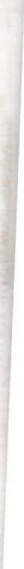 ЗВЕРИНОГОЛОВСКИЙ МУНИЦИПАЛЬНЫЙ ОКРУГ АДМИНИСТРАЦИЯЗВЕРИНОГОЛОВСКОГО МУНИЦИПАЛЬНОГО ОКРУГАПОСТАНОВЛЕНИЕот «25» января  2023 года № 21село ЗвериноголовскоеО внесении изменения в приложение 3 к постановлению Администрации Звериноголовского муниципального округа Курганской области от 30 сентября 2022 года № 64 «Об утверждении видов работ и объектов для отбывания осужденными наказания в виде обязательных работ и мест для отбывания осужденными наказания в виде исправительных работ»В соответствии со статьями 49-50 Уголовного кодекса Российской Федерации, статьями 25, 39 Уголовно-исполнительного кодекса Российской Федерации, письмом филиала по Кетовскому району Федерального казенного учреждения «Уголовно-исполнительная инспекция Управления Федеральной службы исполнения наказаний России по Курганской области» от 2 августа 2022 года «О согласовании видов работ и объектов для отбывания осужденными наказания в виде обязательных работ и мест для отбывания осужденными наказания в виде исправительных работ», Администрация Звериноголовского муниципального округа Курганской областиПОСТАНОВЛЯЕТ:Внести изменение в приложение 3 к постановлению Администрации Звериноголовского муниципального округа Курганской области от 30 сентября 2022 года № 64 «Об утверждении видов работ и объектов для отбывания осужденными наказания в виде обязательных работ и мест для отбывания осужденными наказания в виде исправительных работ», дополнив пунктом 35 следующего содержания:- «35. ИП Римашевский (по согласованию)».Опубликовать настоящее постановление в информационном бюллетене «Вестник Звериноголовского муниципального округа» и разместить на официальном сайте Звериноголовского муниципального округа Курганской области в информационно-телекоммуникационной сети «Интернет».          Контроль за выполнением настоящего постановления возложить на управляющего делами Администрации Звериноголовского муниципального округа Курганской области.Исполняющий полномочияГлавы Звериноголовского муниципального округаКурганской области                                                                                     М. А. ПанкратоваКурганская областьЗвериноголовский муниципальный округАдминистрация Звериноголовского муниципального округаПОСТАНОВЛЕНИЕОт 25 января 2023 года  №  22с.ЗвериноголовскоеОб утверждении Перечня мест, на которые запрещается возвращать животныхбез владельцев, и Перечня лиц,  уполномоченных на принятие решенийо возврате животных без владельцев на прежние места их обитанияРуководствуясь федеральными законами от 6 октября 2003 года №131-ФЗ «Об общих принципах организации местного самоуправления в Российской Федерации», от 30 марта 1999 года № 52-ФЗ «О санитарно-эпидемиологическом благополучии населения», Законом Российской Федерации от 14 мая 1993 года №4979-1 «О ветеринарии», Постановлением Правительства Кур-ганской области от 1 июля 2019 года №229 «Об утверждении Порядка осуществления деятельно-сти по обращению с животными без владельцев на территории Курганской области», в целях обеспечения надлежащего санитарного состояния территории Звериноголовского муниципально-го округа, безопасности населения от неблагоприятного воздействия безнадзорных животных Курганской области, применения гуманных методов регулирования численности безнадзорных животных на территории округа, Администрация Звериноголовского муниципального округа Курганской области ПОСТАНОВЛЯЕТ:1. Утвердить Перечень мест, на которые запрещается возвращать животных без владельцев (приложение № 1).2. Утвердить Перечень лиц, уполномоченных на принятие решений о возврате животных без владельцев на прежние места их обитания (приложение № 2).3.   Опубликовать настоящее постановление в информационном бюллетене «Вестник Зве-риноголовского муниципального округа» и разместить на официальном сайте Звериноголовского муниципального округа Курганской области в информационной- телекоммуникационной сети «Интернет».        4. Настоящее постановление вступает в силу после опубликования.        5. Контроль за выполнением настоящего постановления возложить на заместителя Главы Звериноголовского муниципального округа по экономике – начальник Управления развития сельских территорий Администрации Звериноголовского муниципального округа Курганской области.Исполняющий полномочия Главы Звериноголовского муниципального округа Курганской области                                                                       М.А.ПанкратоваПриложение 1 к постановлению Администрации Звериноголовскогомуниципального  округа Курганской  областиот 25 января 2023 года № 22 «Об утверждении Перечня мест, на ко-торые запрещается возвращать жи--вотных без владельцев, и Перечня лиц, уполномоченных на принятие решений о возврате животных без владельцев на прежние места их оби-тания»Перечень мест, на которые запрещается возвращать животных без владельцев:- территории учреждений социальной сферы;- территории объектов здравоохранения;- территории образовательных учреждений (школы, детские сады);- детские площадки;- общественные территории (сады, парки, скверы);- территории торгово-развлекательных центров;- территории розничных рынков.           Управляющий делами Администрации            Звериноголовского муниципального округа            Курганской области                                                                        А.Г.ПетросянПриложение 2 к постановлению Администрации Звериноголовскогомуниципального  округа Курганскойобластиот 25 января 2023 года № 22 «Об утверждении Перечня мест, на которые запрещается возвращать жи--вотных без владельцев, и Перечня лиц, уполномоченных на принятие решений о возврате животных без владельцев на прежние места их оби-тания»Перечень лиц, уполномоченных на принятие решений о возврате животныхбез владельцев на прежние места их обитания1.	Заместитель Главы Администрации Звериноголовского муниципального округа по эко-номике - начальник управления развития сельских территорий Администрации Звериноголовского муниципального округа Курганской области ;2.	Заместитель Главы Администрации Звериноголовского муниципального округа по со-циальным вопросам - начальник отдела по социальной политике Администрации Звери-ноголовского  муниципального округа Курганской области ;3.	Начальник отдела строительства и жилищно-коммунальногохозяйства  Администрации Звериноголовского муниципального округа Курганской об-ласти            Управляющий делами Администрации            Звериноголовского муниципального округа            Курганской области                                                                        А.Г.ПетросянКурганская областьЗвериноголовский муниципальный округАдминистрация Звериноголовского муниципального округа ПОСТАНОВЛЕНИЕОт 25 января 2023 года     23с.ЗвериноголовскоеОб утверждении Порядка осуществления деятельности по обращению с животными без владельцев на территории Звериноголовского муниципального округа Курганской областиРуководствуясь федеральными законами от 6 октября 2003 года №131-ФЗ «Об общих принципах организации местного самоуправления в Российской Федерации», от 30 марта 1999 года № 52-ФЗ «О санитарно-эпидемиологическом благополучии населения», Законом Российской Федерации, от 14 мая 1993 года № 4979-1 «О ветеринарии», Постановлением Правительства Курганской области от 1 июля 2019 года № 229 «Об утверждении Порядка осуществления деятельности по обращению с животными без владельцев на территории Курганской области», в целях обеспечения надлежащего санитарного состояния территории Звериноголовского муниципального округа Курганской области, безопасности населения от неблагоприятного воздействия безнадзорных животных, применения гуманных методов регулирования численности безнадзорных животных на территории округа, Администрация Звериноголовского муниципального округа Курганской областиПОСТАНОВЛЯЕТ:1. Утвердить Порядок осуществления деятельности по обращению с животными без владельцев на территории Звериноголовского муниципального округа Курганской области, согласно приложения к настоящему постановлению. 2. Опубликовать настоящее постановление в информационном бюллетене «Вестник Звериноголовского округа» и разместить на официальном сайте Звериноголовского муниципального округа Курганской области в информационной- телекоммуникационной сети «Интернет» 3. Настоящее постановление вступает в силу со дня его официального опубликования.4. Контроль  за выполнением настоящего постановления возложить на заместителя Главы Администрации Звериноголовского муниципального округа по экономике - начальника Управления развития сельских территорий Администрации Звериноголовского муниципального округа Курганской области.Исполняющий полномочия Главы Звериноголовского муниципального округа Курганской области                                      М.А.ПанкратоваПорядокосуществления деятельности по обращению с животными без владельцев на территории Звериноголовского муниципального округа Курганской области1. Общие положения1. Настоящий Порядок  регулирует отношения в сфере отлова безнадзорных животных в целях обеспечения безопасности людей от неблагоприятного физического, психологического и иного воздействия безнадзорных животных, сохранения благополучного санитарно-эпидемиологического и эпизоотического состояния территории Звериноголовского муниципального округа и регулирует осуществление мероприятий по отлову безнадзорных животных, а также определяет методы регулирования численности безнадзорных животных на принципах гуманного отношения к животным.2. Действие настоящего Порядка распространяется и обязательно к исполнению гражданами,  предприятиями, учреждениями и иными организациями всех форм собственности и ведомственной принадлежности на территории Звериноголовского муниципального округа Курганской области.2. Основные понятия, используемые в настоящем Порядке3. В настоящем Порядке используются следующие понятия:4. Безнадзорные животные – животные, находящиеся в общественных местах без сопровождения человека, утратившие способность к самостоятельному возвращению на место постоянного обитания, за исключением случаев, когда животное временно находится на привязи около зданий, строений, сооружений.5. Отлов безнадзорных животных – услуга (деятельность по поимке безнадзорных животных), предоставляемая юридическими лицами, индивидуальными предпринимателями района (области) на основе потребности, необходимой для решения вопросов местного значения.6. Стайное животное – животное, живущее в стае, численность которой одновременно превышает 3-х животных.7. Социально опасное животное – животное, представляющее реальную угрозу для жизни и здоровья, имущества граждан и проявляющее беспричинную агрессию, в том числе имеющее явные признаки заболевания бешенством.3. Порядок учета безнадзорных животных8. Учет безнадзорных отловленных животных осуществляется специализированной организацией, занимающейся отловом животных и уполномоченным должностным лицом Администрации Звериноголовского округа Курганской области на основании заявок населения, в том числе экстренных обращений граждан и организаций Звериноголовского округа.9. Учет безнадзорных животных проводится:- по количеству зарегистрированных заявок;- по количеству фактически отловленных животных;- по количеству утилизированных трупов животных.10. Заявка на отлов безнадзорных животных подается по телефону или в письменной форме в Администрацию Звериноголовского муниципального округа Курганской области  (Управление развития сельских территорий Администрации Звериноголовского муниципального округа Курганской области,   телефон 8(35240)2-16-58) о наличии безнадзорных животных и необходимости их отлова.В заявке указываются:- Ф. И.О. заявителя или название организации;- адрес (номер телефона при наличии) заявителя, представителя организации;- местонахождение и примерное количество безнадзорных животных, подлежащих отлову.Заявки на отлов безнадзорных животных регистрируются в соответствующем журнале регистрации. Журнал учета заявок ведет уполномоченное должностное лицо Администрации Звериноголовского муниципального округа Курганской области. Листы в журнале должны быть пронумерованы и прошнурованы.11. Уполномоченное должностное лицо Администрации Звериноголовского округа Курганской области размещает в средствах массовой информации номера контактных телефонов, по которым принимаются заявки на отлов безнадзорных животных.12. По мере поступления заявок уполномоченное должностное лицо Администрации Звериноголовского округа Курганской области направляет заявку на отлов безнадзорных животных исполнителю муниципального заказа – специализированной организации для отлова безнадзорных животных.13. Руководители организаций, председатели товариществ собственников жилья, жилищных и жилищно-строительных кооперативов обеспечивают доступ на свою территорию представителям специализированной организации для отлова безнадзорных животных.Граждане не должны препятствовать работникам специализированной организации и обеспечивать доступ на свою территорию специалистам, осуществляющим отловов безнадзорных животных, при выполнении ими служебных обязанностей.4. Организация и порядок отлова безнадзорных  животных14. Отлов безнадзорных животных производится на основании заключенного в соответствии с действующим федеральным законодательством договора со специализированной организацией, занимающейся отловом животных, имеющей необходимое оборудование, транспорт и специально подготовленный персонал.15. Отлову подлежат безнадзорные животные, находящиеся на улицах и в иных общественных местах без сопровождающего лица, кроме случаев, когда владелец оставил животное на привязи около магазина или других общественных мест и учреждений на непродолжительный период времени.16. Отлов безнадзорных животных рекомендуется производить в утренние часы до начала рабочего времени.17. Не рекомендуется отлов безнадзорных животных на виду у граждан и в присутствии детей, за исключением случаев отлова социально опасных животных.18. Отлов безнадзорных животных осуществляется с использованием специально оборудованных транспортных средств, необходимых для перевозки отловленных животных и специальных технических приспособлений, не травмирующих их при отлове.19. Отлов безнадзорных животных осуществляется на принципах гуманного обращения с животными с применением специальных средств: ловчих сетей, сачков, пневматического оружия с обездвиживающими препаратами, специально оборудованной автомашины для транспортировки животных.20. Все отловленные животные без владельцев подлежат незамедлительной транспортировке в места временного содержания (приюты).21. После завершения в приюте карантинирования, лечения (при необходимости), маркирования (мечения), вакцинации и стерилизации животных без владельцев такие животные, не проявляющие немотивированной агрессивности, возвращаются на прежние места их обитания либо животные, которые не могут быть возвращены на прежние места обитания, размещаются и содержатся в приютах для животных без владельцев до момента передачи таких животных новым владельцам или наступления их естественной смерти.22. Ловцам запрещается:1) производить отстрел безнадзорных животных с применением огнестрельного оружия;2) присваивать себе отловленных животных;3) продавать и передавать отловленных животных частным лицам или организациям, за исключением случаев подтверждения владельцами своих прав на отловленное животное;4) изымать животных из квартир, с территории частных домовладений и организаций без согласия владельцев животных или решения суда;5) снимать собак с привязи у магазинов или других общественных мест и учреждений.23. Ловцы при осуществлении отлова безнадзорных животных, по возможности, должны избегать конфликтных ситуаций с гражданами.5. Финансирование деятельности по отлову и содержаниюбезнадзорных животных на территории Звериноголовского округа Курганской области24. Финансирование деятельности по отлову осуществляется в пределах средств, предусмотренных в бюджете Звериноголовского муниципального округа Курганской области, а также субвенций, выделяемых бюджетам муниципальных округов   Курганской области из областного бюджета на осуществление отдельных государственных полномочий в области ветеринарии.6. Контроль и ответственность25. Контроль за исполнением настоящего Порядка осуществляет Администрация Звериноголовского муниципального округа Курганской области.26. Лица, виновные в нарушении настоящего Порядка, несут ответственность в соответствии с действующим законодательством.27. За несоблюдение требований санитарно-гигиенических норм и ветеринарно-санитарных правил, владельцы животных несут гражданско-правовую, административную и уголовную ответственность в порядке, установленном законодательством Российской Федерации.            Управляющий делами Администрации            Звериноголовского муниципального округа            Курганской области                                                                        А.Г.ПетросянКУРГАНСКАЯ ОБЛАСТЬЗВЕРИНОГОЛОВСКИЙ МУНИЦИПАЛЬНЫЙ ОКРУГАДМИНИСТРАЦИЯ ЗВЕРИНОГОЛОВСКОГО МУНИЦИПАЛЬНОГО ОКРУГАПОСТАНОВЛЕНИЕот 26 января 2023 года №24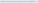  село ЗвериноголовскоеОб утверждении Порядка определения объема и условий предоставления субсидий муниципальным бюджетным и автономным учреждениям Звериноголовского муниципального округа Курганской области на иные целиВ соответствии с пунктом 1 статьи 78.1 Бюджетного кодекса Российской Федерации, постановлением Правительства Российской Федерации 22 февраля 2020 года № 203 «Об общих требованиях к нормативным правовым актам и муниципальным правовым актам, устанавливающим порядок определения объема и условия предоставления бюджетным и автономным учреждениям субсидий на иные цели», руководствуясь Уставом Звериноголовского муниципального округа Курганской области, Администрация Звериноголовского муниципального округа Курганской области ПОСТАНОВЛЯЕТ:Утвердить Порядок определения объема и условий предоставления субсидий муниципальным бюджетным и автономным учреждениям Звериноголовского муниципального округа Курганской области на иные цели согласно приложению к настоящему постановлению.Настоящее постановление опубликовать в информационном бюллетене «Вестник Звериноголовского муниципального округа» и разместить на официальном сайте Звериноголовского муниципального округа Курганской области в информационно телекоммуникационной сети «Интернет».З. Настоящее постановление вступает в силу после опубликования и распространяется на правоотношения, возникшие с 1 января 2023 года.4. Контроль за выполнением астоящего постановления оставляю за собой.Исполняющий полномочияГлавы Звериноголовского муниципального округа Курганской области	'М ' А. Панкратова                                                                                             Приложение к постановлениюАдминистрации Звериноголовского муниципального округа Курганской области от «26» января 2023 «06 утверждении Порядка определения объема и условий предоставления субсидий муниципальным бюджетным и автономным учреждениям Звериноголовского муниципального округа Курганской области на иные цели»порядок определения объема и условий предоставления субсидий муниципальным бюджетным и автономным учреждениямЗвериноголовского муниципального округа Курганской области на иные целиРаздел 1. Общие положения о предоставлении субсидийНастоящий Порядок устанавливает правила определения объема и условий предоставления муниципальным бюджетным и автономным учреждениям Звериноголовского муниципального округа Курганской области на иные цели (далее Порядок) в отношении которых функции и полномочия учредителя осуществляет Администрация Звериноголовского муниципального округа Курганской области.Отраслевые (функциональные) органы Администрации Звериноголовского муниципального округа Курганской области (далее - Орган Администрации), курирующие деятельность муниципального бюджетного и автономного учреждения Звериноголовского муниципального округа Курганской области (далее - учреждение) и осуществляющие функции и полномочия главного распорядителя бюджетных средств, до которого доведены в установленном порядке лимиты бюджетных обязательств на предоставление субсидии на соответствующий финансовый год и плановый период.З. Предоставление субсидии на иные цели (далее — субсидии) учреждению осуществляет Орган Администрации в пределах бюджетных ассигнований, предусмотренных решением Думы Звериноголовского муниципального округа Курганской области о бюджете Звериноголовского муниципального округа Курганской области на соответствующий финансовый год и на плановый период, и лимитов бюджетных обязательств, доведенных Органу Администрации, как главному распорядителю и получателю средств бюджета Звериноголовского муниципального округа Курганской области.Субсидия предоставляется учреждению на цели (направления расходования), не связанные с финансовым обеспечением выполнения учреждением муниципального задания на оказание муниципальных услуг (выполнение работ).В соответствии с Порядком субсидии предоставляются на следующие цели:1) Субсидии в целях осуществления выплат физическим лицам:Субсидии на предоставление мер социальной поддержки лиц, проживающих и работающих в сельских населенных пунктах, рабочих поселках (поселках городского типа).Размер целевой субсидии определяется исходя из количества получателей выплаты и размера выплаты в соответствии с порядками, установленными статьей 24.1 Закона Курганской области от 30 августа 2013 года № 50 «О правовом регулировании правоотношений в сфере образования на территории Курганской области» и статьей 26 Закона Курганской области от 29 июня 1999 года № 229 «О культурной деятельности на территории Курганской области».Результатом предоставления целевой субсидии является количество получателей выплат.2)Субсидии в целях осуществления мероприятий по содержанию имущества, находящегося в собственности Звериноголовского района, приобретению нового движимого и недвижимого имущества в собственность Звериноголовского муниципального округа Курганской области.Субсидии на реализацию мероприятий, предусмотренных федеральными, региональными и муниципальными проектами (программами).Размер целевой субсидии определяется в соответствии с соглашением между Администрацией Звериноголовского муниципального округа Курганской области и органом исполнительной власти Курганской области о предоставлении субсидии из бюджета Курганской области бюджету Звериноголовского муниципального округа Курганской области на софинансирование расходных обязательств Звериноголовского муниципального округа Курганской области, возникающих при реализации мероприятий, предусмотренных федеральными, региональными и муниципальными проектами (программами).Результатом предоставления целевой субсидии является исполнение мероприятий, предусмотренных федеральными, региональными и муниципальными проектами (программами).Субсидии на реализацию иных мероприятий:Субсидии на обеспечение деятельности (оказание услуг) муниципальных учреждений.Размер целевой субсидии определяется исходя из перечня уставных видов деятельности, не входящих в число основных видов деятельности, но связанных не с предпринимательской и иными приносящими доход видами деятельности (погашение кредиторской задолженности в пределах лимитов предыдущего финансового года; исполнение предписаний по обеспечению антитеррористической и противопожарной защищенности объектов образования и культуры Звериноголовского муниципального округа Курганской области, приведение в соответствие с требованиями нормативных правовых актов и контрольно-надзорных органов), перечня материальных запасов, основных средств, затраты на приобретение которых не включены в расчет нормативных затрат на оказание муниципальной услуги (выполнение работы), планируемых к приобретению, заявке Учреждений, на возмещение ущерба в случае чрезвычайной ситуации, на капитальный ремонт имущества, закрепленного за муниципальным бюджетным или автономным учреждением на праве оперативного управления, а также осуществление работ по разработке проектно-сметной документации, проведению государственной экспертизы проектно-сметной документации, проведение проектноизыскательских работ, а также представленных Учреждением документов на реализацию мероприятий с приложением сметы расходов.Результатом предоставления целевой субсидии является проведение мероприятий, количество материальных запасов, основных средств, приобретенных в соответствии с заявленными перечнями, количество исполненных предписаний и количество мероприятий по обеспечению условий комплексной безопасности Учреждений.Субсидии на организацию предоставления дополнительного профессионального образования работникам.Размер целевой субсидии определяется исходя из количества работников, планируемых для направления на получение дополнительного профессионального образования, при условии, что данный вид деятельности не является основным видом деятельности в соответствии с Уставом Учреждения; количества мероприятий, заявок Учреждений, а таюке представленных Учреждением документов на реализацию мероприятий с приложением сметы расходов.Результатом предоставления целевой субсидии является количество педагогических работников, получивших дополнительное профессиональное образование.Раздел П. Условия и порядок предоставления субсидийб.	Перечень документов, представляемых учреждением в Орган Администрации для получения субсидии:заявка на предоставление субсидии в произвольной форме; пояснительная записка, содержащая обоснование необходимости предоставления субсидии, а также обоснование отнесения соответствующих расходов на иные цели; расчет суммы субсидии, в разрезе целей и видов товаров, работ, услуг, включаемых в расчет субсидии, в том числе предварительную смету на выполнение соответствующих работ (оказание услуг), проведение мероприятий, приобретение имущества (за исключением недвижимого имущества), а также предложения поставщиков (подрядчиков, исполнителей), статистические данные и (или) иную информацию; копия муниципального правового акта Органа Администрации на реализацию мероприятий в случае, если целью предоставления субсидии является проведение мероприятий, в том числе конференций, выставок, совещаний; информация о планируемом к приобретению имуществе в случае, если целью предоставления субсидии является приобретение имущества; информация о количестве физических лиц (среднегодовом количестве), являющихся получателями выплат, и видах таких выплат, в случае если целью предоставления субсидии является осуществление указанных выплат; иная информация в зависимости от цели предоставления субсидии.Учреждения вправе представить иные расчеты, материалы и информацию, подтверждающие размер субсидии, с учетом нормативных правовых актов Российской Федерации, Курганской области и Звериноголовского муниципального округа Курганской области, регламентирующих порядок определения затрат и осуществления мероприятий по направлению цели субсидии.Рассмотрение документов, указанных в пункте 6 настоящего Порядка, осуществляется Органом Администрации в течение 7 рабочих дней с даты представления документов учреждением.Документы представляются учреждением в следующие сроки:-при планировании бюджета Звериноголовского муниципального округа Курганской области на очередной финансовый год и на плановый период - не позднее 15 августа текущего финансового года;-при необходимости в текущем финансовом году предоставления субсидии, увеличения либо уменьшения суммы субсидии, переименования цели субсидии - в течение финансового года.Основаниями для отказа учреждению в предоставлении субсидии являются:-несоответствие представленных учреждением документов требованиям, определенным пунктом 6 настоящего Порядка или непредставление (представление не в полном объеме) указанных документов;-недостоверность информации, содержащейся в документах, представленных учреждением.Учреждение после устранения причин отказа вправе повторно направить в Орган Администрации документы на представление субсидии, но не позднее сроков, установленных пунктом 8 настоящего Порядка.Размер субсидии и решение о предоставлении учреждению субсидии определяется органом Администрации, исходя из документов, предусмотренных пунктом 6 настоящего Порядка, с учетом целей предоставления субсидии и бюджетных ассигнований, предусмотренных решением Думы Звериноголовского муниципального округа Курганской области о бюджете Звериноголовского муниципального округа Курганской области на соответствующий финансовый год и на плановый период, и лимитов бюджетных обязательств, доведенных Органу Администрации, как главному распорядителю и получателю средств бюджета Звериноголовского района.Предоставление субсидии учреждению осуществляется на основании соглашения, заключенного между Органом Администрации и учреждением (далее Соглашение), в соответствии с типовой формой, утвержденной Финансовым управлением Администрации Звериноголовского муниципального округа Курганской области.В случае софинансирования расходных обязательств из федерального бюджета, бюджета Курганской области в рамках муниципального проекта (программы) предоставление субсидии осуществляется на основании соглашения, заключаемого в государственной интегрированной информационной системе управления общественными финансами «Электронный бюджет» в соответствии с типовой формой соглашения, утвержденной Министерством финансов Российской Федерации.Соглашение заключается в течение 15 рабочих дней с даты доведения Органу Администрации показателей сводной бюджетной росписи бюджета Звериноголовского муниципального округа Курганской области и лимитов бюджетных обязательств.Соглашение, включая дополнительное соглашение, предусматривающее внесение в него изменений или его расторжение, в случае софинансирования расходных обязательств из федерального бюджета, бюджета Курганской области в рамках муниципального проекта (программы) формируется в форме электронного документа и подписывается усиленными квалифицированными электронными подписями лиц, имеющих право действовать от имени каждой из сторон Соглашения, в государственной интегрированной информационной системе управления общественными финансами «Электронный бюджет». При отсутствии технической возможности формирование и подписание Соглашения осуществляется сторонами с применением документооборота на бумажном носителе, последующей выгрузкой и его подписанием в государственных информационных системах после устранения технических неполадок.Предоставление субсидии осуществляется при условии соблюдения учреждением на 1-е число месяца, предшествующего месяцу, в котором планируется заключение Соглашения (дополнительного Соглашения) о предоставлении субсидии, следующих требований:отсутствие неисполненной обязанности по уплате налогов, сборов, страховых взносов, пеней, штрафов, процентов, подлежащих уплате в соответствии с законодательством Российской Федерации о налогах и сборах;отсутствие просроченной задолженности по возврату в федеральный бюджет, бюджет Курганской области, бюджет Звериноголовского муниципального округа Курганской области субсидий, бюджетных инвестиций, предоставленных, в том числе, в соответствии с иными правовыми актами, за исключением случаев предоставления субсидии на осуществление мероприятий по реорганизации или ликвидации муниципального учреждения, предотвращение аварийной (чрезвычайной) ситуации, ликвидацию последствий и осуществление восстановительных работ в случае наступления аварийной (чрезвычайной) ситуации, погашение задолженности по судебным актам, вступившим в законную силу, исполнительным документам, а также иных случаев, установленных федеральными законами, нормативными правовыми актами Правительства Российской Федерации, Правительства Курганской области и муниципальными правовыми актами Звериноголовского муниципального округа Курганской области.Для заключения Соглашения учреждение на 1-е число месяца, предшествующего месяцу, в котором планируется заключение Соглашения (дополнительного Соглашения), представляет информацию в произвольной форме о соответствии учреждения требованиям, установленным абзацами 2 и З настоящего пункта, подписанную руководителем и главным бухгалтером учреждения.14. В Соглашении указываются:цели предоставления субсидий, в том числе с указанием наименования национального проекта (программы), федерального проекта, входящего в состав соответствующего национального проекта (программы), или регионального проекта, обеспечивающего достижение целей, показателей и результатов федерального проекта, в случае, если субсидии предоставляются в целях реализации соответствующего проекта (программы);значения результатов предоставления субсидий, которые должны быть конкретными, измеримыми и соответствовать результатам федеральных или региональных проектов (программ) (в случае, если субсидия предоставляется в целях реализации такого проекта), и показателей, необходимых для достижения результатов предоставления субсидии, включая значения показателей в части материальных и нематериальных объектов и (или) услуг, планируемых к получению при достижении результатов соответствующих проектов (при возможности такой детализации); З) размер субсидии;4)	сроки (график) перечисления субсидии; 5)	сроки представления отчетности;б) порядок и сроки возврата сумм субсидии в случае несоблюдения учреждением целей,условий и порядка предоставления субсидии, определенных Соглашением;основания и порядок внесения изменений в Соглашение, в том числе в случае уменьшения Органу Администрации, как получателю бюджетных средств, ранее доведенных лимитов бюджетных обязательств на предоставление субсидии;основания для досрочного прекращения Соглашения по решению органа Администрации в одностороннем порядке, в том числе в связи с:реорганизацией или ликвидацией учреждения;нарушением учреждением целей и условий предоставления субсидии, установленных правовым актом и (или) Соглашением;запрет на расторжение Соглашения учреждением в одностороннем порядке; - иные положения (при необходимости).В случае предоставления субсидии в целях реализации национального проекта (программы), в том числе федерального проекта, входящего в состав соответствующего национального проекта (программы), или регионального проекта, обеспечивающего достижение целей, показателей и результатов федерального проекта, в Соглашении дополнительно указываются:наименование национального проекта (программы), в том числе федерального проекта; значения результатов предоставления целевой субсидии, которые должны быть конкретными, измеримыми и соответствовать результатам соответствующего федерального проекта; значения показателей, необходимых для достижения результатов предоставления субсидии, включая значения показателей в части материальных и нематериальных объектов и (или) услуг, планируемых к получению при достижении результатов соответствующих проектов (при возможности такой детализации).Перечисление субсидии осуществляется Органом Администрации на лицевой счет учреждения ежемесячно по мере поступления финансирования из бюджета Звериноголовского муниципального округа Курганской областиИная информация (при необходимости).Раздел Ш. Требования к отчетностиОтчетность об использовании предоставленной субсидии представляется учреждением в Орган Администрации в следующие сроки:ежемесячно не позднее 7 рабочих дней, следующих за отчетным периодом, отчет о расходах, источником финансового обеспечения которых является субсидия по форме, утвержденной Министерством финансов Российской Федерации, в случае, если субсидия предоставляется в целях реализации соответствующего проекта (программы) и по форме, утвержденной Органом Администрации; ежеквартально не позднее 7 рабочих дней, следующих за отчетным периодом, отчет о достижении значений результатов предоставления субсидии, показателей результативности по форме, утвержденной Министерством финансов Российской Федерации, в случае, если субсидия предоставляется в целях реализации соответствующего проекта (программы) и по форме, утвержденной Органом Администрации.Отчеты составляются на 1 число месяца каждого квартала нарастающим итогом с начала года.При предоставлении субсидии с участием федерального бюджета, отчетность о достижении значений результатов предоставления субсидии и отчетность об осуществлении расходов, источником финансового обеспечения которых является субсидия, формируются в государственной интегрированной информационной системе управления общественными финансами «Электронный бюджет».При предоставлении субсидии учреждению на реализацию муниципального проекта (программы), обеспечивающего достижение целей, показателей и результатов федерального проекта, регионального проекта, в случае, если субсидия предоставляется в целях реализации соответствующего проекта (программы), отчетность о достижении значений результатов, показателей результативности, а также отчетность об осуществлении расходов, источником финансового обеспечения которых является субсидия, формирует учреждение согласно Типовой форме.Орган Администрации вправе устанавливать в Соглашении дополнительные формы представления учреждением указанной отчетности и сроки их представления.Раздел IV. Порядок осуществления контроля за соблюдением целей, условий и порядка предоставления субсидий и ответственность за их несоблюдениеОрган Администрации и уполномоченный орган муниципального финансового контроля проводят обязательную проверку соблюдения условий, целей и порядка предоставления субсидии.Контроль за целевым использованием субсидии, а также за соблюдением условий ее предоставления осуществляется Органом Администрации в порядке, установленном Бюджетным кодексом Российской Федерации, Соглашением в рамках плана проверок, утвержденного Органом Администрации, в том числе посредством проведения плановых и внеплановых проверок.Для осуществления контроля за целевым использованием субсидии Орган Администрации вправе запрашивать у учреждения информацию и документы, необходимые для осуществления контроля за соблюдением учреждением целей и условий предоставления субсидии, установленных настоящим Порядком и Соглашением.Неиспользованные остатки субсидии по состоянию на 1 января очередного финансового года подлежат возврату в бюджет Звериноголовского муниципального округа Курганской области в порядке и сроки, установленные муниципальными правовыми актами Звериноголовского муниципального округа Курганской области с учетом принятия Органом Администрации решения о наличии потребности в неиспользованных остатках субсидии в очередном финансовом году.Орган Администрации принимает решение о наличии потребности в направлении не использованных в текущем финансовом году остатков средств субсидии на достижение целей, установленных при предоставлении субсидии и об использовании в текущем финансовом году поступлений от возврата ранее произведенных учреждением выплат, источником финансового обеспечения которых является субсидия для достижения целей, установленных при предоставлении субсидии, в порядке, утвержденном в соответствии с бюджетным законодательством Российской Федерации, Курганской области и муниципальными правовыми актами Звериноголовского муниципального округа Курганской области.В случае не достижения учреждением результатов, установленных настоящим Порядком, соответствующие средства подлежат возврату в федеральный бюджет, бюджет Курганской области, бюджет Звериноголовского муниципального округа Курганской области на основании требования Органа Администрации в течение 30 календарных дней со дня получения требования.В случае несоблюдения учреждением целей и условий, установленных при предоставлении субсидии, выявленных по результатам проверок, проведенных Органом Администрации и уполномоченным органом муниципального финансового контроля, соответствующие средства подлежат возврату в федеральный бюджет, бюджет Курганской области, бюджет Звериноголовского муниципального округа Курганской области:на основании требования Органа Администрации - в течение 30 календарных дней со дня получения требования; на основании представления и (или) предписания уполномоченного органа муниципального финансового контроля - в сроки, установленные в соответствии с бюджетным законодательством Российской Федерации.Ответственность за достоверность данных в документах, являющихся основанием для предоставления субсидии, несет учрежденияКУРГАНСКАЯ ОБЛАСТЬЗВЕРИНОГОЛОВСКИЙ МУНИЦИПАЛЬНЫЙ ОКРУГАДМИНИСТРАЦИЯ ЗВЕРИНОГОЛОВСКОГО МУНИЦИПАЛЬНОГО ОКРУГАПОСТАНОВЛЕНИЕот «  26  »  января  2023 года  № 25село Звериноголовское    В соответствии с Бюджетным кодексом Российской Федерации, Федеральным законом от 6 октября 2003 года № 131-ФЗ «Об общих принципах организации местного самоуправления в Российской Федерации», постановлением Администрации Звериноголовского района от 14 декабря 2010 года № 513 «О порядке формирования и финансового обеспечения выполнения муниципального задания на оказание муниципальных услуг (выполнение работ) в отношении муниципальных учреждений Звериноголовского района», руководствуясь Уставом Звериноголовского муниципального округа Курганской области, Администрация Звериноголовского муниципального округа Курганской области постановляет:1. Утвердить Порядок предоставления субсидий из бюджета Звериноголовского муниципального округа Курганской области муниципальным бюджетным и автономным учреждениям на финансовое обеспечение выполнения ими муниципального задания согласно приложению к настоящему постановлению.2. Признать утратившим силу постановление Администрации Звериноголовского района от 12 августа 2020 года №209 «Об утверждении Порядка предоставления субсидий из бюджета Звериноголовского района муниципальным бюджетным и автономным учреждениям на финансовое обеспечение выполнения ими муниципального задания». 3. Настоящее постановление опубликовать в информационном бюллетене «Вестник Звериноголовского муниципального округа» и разместить на официальном сайте Звериноголовского муниципального округа в информационно - телекоммуникационной сети интернет.4.  Настоящее постановление вступает в силу после опубликования и распространяется на правоотношения, возникшие с 1 января 2023 года.5. Контроль за выполнением настоящего постановления оставляю за собой.Исполняющий полномочияГлавы Звериноголовскогомуниципального округаКурганской области                                                                      М.А.Панкратова ПОРЯДОКпредоставления субсидий из бюджета Звериноголовского муниципального округа Курганской области муниципальным бюджетным и автономным учреждениям на финансовое обеспечение выполнения ими муниципального заданияГлава 1. Общие положения1. Настоящий Порядок предоставления субсидий из бюджета Звериноголовского муниципального округа Курганской области  муниципальным бюджетным и автономным учреждениям на финансовое обеспечение выполнения ими муниципального задания (далее -  Порядок) разработан в соответствии с абзацем первым пункта 1 статьи 78.1 Бюджетного кодекса Российской Федерации и устанавливает правила предоставления из бюджета Звериноголовского муниципального округа Курганской области муниципальным бюджетным и автономным учреждениям   субсидий на финансовое обеспечение выполнения ими муниципального задания (далее – субсидии), а также устанавливает порядок определения объёма и условия предоставления субсидий.2. В целях настоящего Порядка на отраслевые (функциональные) органы Администрации Звериноголовского муниципального округа Курганской области, являющиеся главными распорядителями средств бюджета Звериноголовского муниципального округа Курганской области, возлагаются обязанности по осуществлению функций и полномочий учредителя  в отношении подведомственных муниципальных бюджетных  и автономных учреждений Звериноголовского муниципального округа Курганской области(далее - бюджетные (автономные) учреждения) по предоставлению субсидии. Глава 2. Определение и изменение объема субсидий3. Объем субсидий определяется органом, осуществляющим функции и полномочия учредителя (далее – Учредитель), в соответствии с Порядком формирования и финансового обеспечения выполнения муниципального задания, утвержденным постановлением Администрации Звериноголовского района от 14 декабря 2010 года № 513 «О порядке формирования и финансового обеспечения выполнения муниципального задания на оказание муниципальных услуг (выполнение работ) в отношении муниципальных учреждений Звериноголовского района», исходя из:1) нормативных затрат на оказание бюджетными (автономными) учреждениями муниципальных услуг физическим и (или) юридическим лицам (выполнение работ);2) нормативных затрат на содержание недвижимого имущества и особо ценного движимого имущества, закрепленного за бюджетным (автономным) учреждением или приобретенного бюджетным (автономным) учреждением за счет  средств, выделенных ему Учредителем, на приобретение такого имущества (за исключением имущества, сданного в аренду), а также на уплату налогов, в качестве объекта налогообложения по которым признается указанное имущество, в том числе земельные участки.4. При оказании, в случаях, установленных действующим законодательством Российской Федерации, бюджетными (автономными) учреждениями муниципальных услуг (выполнения работ) гражданам и юридическим лицам за плату в пределах установленного муниципального задания, размер субсидий рассчитывается с учетом средств, планируемых к поступлению от потребителей указанных услуг (работ).5. Объём субсидии может быть пересмотрен Учредителем бюджетному (автономному) учреждению в течение срока выполнения муниципального задания на основании:1) изменения объемов муниципальных услуг (работ), являющихся предметом муниципального задания;2) внесения изменений в нормативные правовые акты, на основании которых было сформировано муниципальное задание;3) изменения размера бюджетных ассигнований, предусмотренных решением о бюджете Звериноголовского муниципального округа Курганской области на текущий финансовый год на финансовое обеспечение выполнения муниципального задания;4) в иных случаях, предусмотренных действующим законодательством Российской Федерации.6. Уменьшение объёма субсидии бюджетному (автономному) учреждению в течение срока выполнения муниципального задания осуществляется Учредителем только при соответствующем изменении показателей муниципального задания.7. При фактическом исполнении муниципального задания бюджетным (автономным) учреждением в большем объеме, чем это предусмотрено муниципальным заданием, объем субсидии не увеличивается. Глава 3. Условия предоставления субсидий8. Субсидии предоставляются в соответствии со сводной бюджетной росписью, в пределах бюджетных ассигнований, предусмотренных Учредителю на указанные цели.           9. Предоставление субсидий бюджетным (автономным) учреждениям в течение финансового года осуществляется на основании соглашения о порядке и условиях предоставления субсидии (далее – Соглашение), заключаемого Учредителем с бюджетным (автономным) учреждением по форме, утвержденной Финансовым управлением Администрации Звериноголовского муниципального округа Курганской области. 10. Субсидии бюджетным учреждениям перечисляются в установленном порядке на лицевой счёт бюджетного учреждения, открытый в территориальном органе Федерального казначейства.11. Субсидии автономным учреждениям перечисляются в установленном    порядке на счёт, открытый автономному учреждению в кредитной организации, или на лицевой счёт, открытый автономному учреждению в территориальном органе Федерального казначейства.12. Перечисление субсидии осуществляется Учредителем в соответствии с графиком, определённым Соглашением, но не реже одного раза в квартал в сумме, не превышающей:  -  25 процентов годового размера субсидии в течение I квартала;  - 50 процентов (до 65 процентов - в части субсидий, предоставляемых на оказание муниципальных услуг (выполнение работ), процесс оказания (выполнения) которых требует неравномерного финансового обеспечения в течение финансового года) годового размера субсидии в течение первого полугодия;          - 75 процентов годового размера субсидии в течение 9 месяцев.13. Перечисление платежа, завершающего выплату субсидии, в IV квартале осуществляется Учредителем после предоставления бюджетным (автономным) учреждением предварительного отчета об исполнении муниципального задания, в части предварительной оценки достижения плановых показателей годового объема муниципальных услуг (выполненных работ) за соответствующий финансовый год, в срок, установленный в муниципальном задании. 14. В случае невыполнения и (или) нарушения бюджетным (автономным) учреждением условий Соглашения, перечисление субсидии может быть приостановлено по решению Учредителя, до устранения нарушений.15. Бюджетные (автономные) учреждения информируют Учредителя об изменениях условий оказания муниципальных услуг (выполнения работ), которые могут повлиять на объем субсидии.16. В случае перечисления субсидии Учредителем Учреждению в соответствующем финансовом году не в полном объёме, в очередном финансовом году Учредитель перерегистрирует неисполненные обязательства.  Задолженность Учредителя по предоставлению Учреждению субсидии на муниципальное задание, выполненное в прошлом финансовом году, перечисляется в текущем финансовом году, в соответствии с пунктом 11 Соглашения, до полного исполнения обязательств по предоставлению Учреждению субсидии.Глава 4. Контроль использования субсидии17. Контроль соблюдения условий, целей и порядка предоставления субсидии осуществляется Учредителем и органами муниципального финансового контроля.18. Бюджетные (автономные) учреждения обеспечивают условия для осуществления Учредителем и органами муниципального финансового контроля проверки соблюдения условий, целей и порядка предоставления субсидии.19. Неиспользованные в текущем финансовом году остатки средств субсидии могут быть использованы бюджетным (автономным) учреждением в очередном финансовом году на те же цели, за исключением случая, предусмотренного пунктом 19 настоящего Порядка.20. При фактическом исполнении муниципального задания бюджетным (автономным) учреждением в меньшем объеме, чем это предусмотрено муниципальным заданием, а также в случае обнаружения фактов нецелевого использования субсидии, соответствующие средства субсидии подлежат перечислению в бюджет Звериноголовского муниципального округа в размере, соответствующем показателям, характеризующим объём неоказанной муниципальной услуги (невыполненной работы), или объёму средств, использованных не по целевому назначению.Начальник отдела контрольно-организационной,правовой и кадровой работы АдминистрацииЗвериноголовского муниципального округа Курганской области                                                                 О. С. МакоклюйКУРГАНСКАЯ ОБЛАСТЬЗВЕРИНОГОЛОВСКИЙ МУНИЦИПАЛЬНЫЙ ОКРУГАДМИНИСТРАЦИЯ ЗВЕРИНОГОЛОВСКОГО МУНИЦИПАЛЬНОГО ОКРУГАПОСТАНОВЛЕНИЕот 26 января 2023 года № 26село ЗвериноголовскоеОб утверждении Политики в отношении обработки персональных данных Администрации Звериноголовского муниципального округа Курганской областиВ соответствии Федеральным законом от 27 июля.2006 года. №152-ФЗ «О персональных данных», Федеральным законом от 06 октября.2003 года N 131-ФЗ "Об общих принципах организации местного самоуправления в Российской Федерации",                Федеральным законом "Об информации, информационных технологиях и о защите информации" от 27июля 2006 года N149-ФЗ, Федеральным законом "Об обеспечении доступа к информации о деятельности государственных органов и органов местного самоуправления" от 09 февраля 2009 года N 8-ФЗ; Федеральным закон "О безопасности критической информационной инфраструктуры Российской Федерации" от 26 июля 2017 года N 187-ФЗ , Федеральным законом от 27 июля 2010 года № 210-ФЗ «Об организации предоставления государственных и муниципальных услуг», законом Курганской области от 5 июля 2011 года № 39 «Об организации предоставления государственных и муниципальных услуг в Курганской области», Администрация Звериноголовского муниципального округа Курганской области  ПОСТАНОВЛЯЕТ:1. Утвердить Политику в отношении обработки персональных данных Администрации Звериноголовского муниципального округа Курганской области, согласно приложению к настоящему постановлению.2. Опубликовать настоящее постановление в местах, установленных Уставом Звериноголовского муниципального округа Курганской области и разместить на официальном сайте Звериноголовского муниципального округа Курганской области в информационно-телекоммуникационной сети «Интернет».3. Контроль за выполнением настоящего постановления оставляю за собой.Исполняющий полномочияГлавы Звериноголовскогомуниципального округаКурганской области                                                                                 М. А. ПанкратоваПриложение к постановлению Администрации Звериноголовского муниципального округа Курганской области от «26» января 2023 года № 26 «Об утверждении Политики в отношении обработки персональных данных Администрации Звериноголовского муниципального округа Курганской области»Политика в отношении обработки персональных данных Администрации Звериноголовского муниципального округа Курганской областиОбщие положения 	 	Настоящая политика обработки персональных данных (далее-Политика) составлена в соответствии с требованиями Федерального закона от 27.07.2006. №152-ФЗ «О персональных данных» (далее - Закон о персональных данных) и определяет порядок обработки персональных данных и меры по обеспечению безопасности персональных данных, предпринимаемые Администрацией Звериноголовского муниципального округа Курганской области (далее - Оператор).Оператор ставит своей важнейшей целью и условием осуществления своей деятельности соблюдение прав и свобод человека и гражданина при обработке его персональных данных, в том числе защиты прав на неприкосновенность частной жизни, личную и семейную тайну.Настоящая политика Оператора в отношении обработки персональных данных  применяется ко всей информации, которую Оператор может получить о посетителях веб сайта https://zverinogolovskoe-r45.gosweb.gosuslugi.ru/.Основные понятия, используемые в ПолитикеАвтоматизированная обработка персональных данных - обработка персональных данных с помощью средств вычислительной техники. Блокирование персональных данных - временное прекращение обработки персональных данных (за исключением случаев, если обработка необходима для уточнения персональных данных). Веб-сайт - совокупность графических и информационных материалов, а также программ для ЭВМ и баз данных, обеспечивающих их доступность в сети интернет по сетевому адресу https://zverinogolovskoe-r45.gosweb.gosuslugi.ru/.Информационная система персональных данных — совокупность содержащихся в базах данных персональных данных и обеспечивающих их обработку информационных технологий и технических средств.Обезличивание персональных данных — действия, в результате которых невозможно определить без использования дополнительной информации принадлежность персональных данных конкретному Пользователю или иному субъекту персональных данных.Обработка персональных данных - любое действие (операция) или совокупность действий (операций), совершаемых с использованием средств автоматизации или без использования таких средств с персональными данными, включая сбор, запись, систематизацию, накопление, хранение, уточнение (обновление, изменение), извлечение, использование, передачу (распространение, предоставление, доступ), обезличивание, блокирование, удаление, уничтожение персональных данных. Оператор - государственный орган, муниципальный орган, юридическое или физическое лицо, самостоятельно или совместно с другими лицами организующие и (или) осуществляющие обработку персональных данных, а также определяющие цели обработки персональных данных, состав персональных данных, подлежащих обработке, действия (операции), совершаемые с персональными данными.Персональные данные - любая информация, относящаяся прямо или косвенно к определенному или определяемому Пользователю веб-сайта https://zverinogolovskoe-r45.gosweb.gosuslugi.ru/. Персональные данные, разрешенные субъектом персональных данных для распространения, - персональные данные, доступ неограниченного круга лиц к которым предоставлен субъектом персональных данных путем дачи согласия на обработку персональных данных, разрешенных субъектом персональных данных для распространения в порядке, предусмотренном Законом о персональных данных (далее - персональные данные, разрешенные для распространения).Пользователь - любой посетитель веб-сайта https://zverinogolovskoe-r45.gosweb.gosuslugi.ru/.Предоставление персональных данных - действия, направленные на раскрытие персональных данных определенному лицу или определенному кругу лиц.Распространение персональных данных - любые действия, направленные на раскрытие персональных данных неопределенному кругу лиц (передача персональных данных) или на ознакомление с персональными данными неограниченного круга лиц, в том числе обнародование персональных данных в средствах массовой информации, размещение в информационнотелекоммуникационных сетях или предоставление доступа к персональным данным каким-либо иным способом.Трансграничная передача персональных данных - передача персональных данных на территорию иностранного государства органу власти иностранного государства, иностранному физическому или иностранному юридическому лицу.Уничтожение персональных данных - любые действия, в результате которых персональные данные уничтожаются безвозвратно с невозможностью дальнейшего восстановления содержания персональных данных в информационной системе персональных данных и (или) уничтожаются материальные носители персональных данных. Основные права и обязанности Оператора Оператор имеет право:получать от субъекта персональных данных достоверные информацию и/или документы, содержащие персональные данные;в случае отзыва субъектом персональных данных согласия на обработку персональных данных Оператор вправе продолжить обработку персональных данных без согласия субъекта персональных данных при наличии оснований, указанных в Законе о персональных данных;самостоятельно определять состав и перечень мер, необходимых и достаточных для обеспечения выполнения обязанностей, предусмотренных Законом о персональных данных и принятыми в соответствии с ним нормативными правовыми актами, если иное не предусмотрено Законом о персональных данных или другими федеральными законами.3.2.  Оператор обязан:предоставлять субъекту персональных данных по его просьбе информацию, касающуюся обработки его персональных данных;организовывать обработку персональных данных в порядке, установленном действующим законодательством РФ;отвечать на обращения и запросы субъектов персональных данных и их законных представителей в соответствии с требованиями Закона о персональных данных;сообщать в уполномоченный орган по защите прав субъектов персональных данных по запросу этого органа необходимую информацию в течение 30 дней с даты получения такого запроса;публиковать или иным образом обеспечивать неограниченный доступ к настоящей Политике в отношении обработки персональных данных;принимать правовые, организационные и технические меры для защиты персональных данных от неправомерного или случайного доступа к ним, уничтожения, изменения, блокирования, копирования, предоставления, распространения персональных данных, а также от иных неправомерных действий в отношении персональных данных;прекратить передачу (распространение, предоставление, доступ) персональных данных, прекратить обработку и уничтожить персональные данные в порядке и случаях, предусмотренных Законом о персональных данных;исполнять иные обязанности, предусмотренные Законом о персональных данных.Основные права и обязанности субъектов персональных данных4.1.   Субъекты персональных данных имеют право:получать информацию, касающуюся обработки его персональных данных, за исключением случаев, предусмотренных федеральными законами. Сведения предоставляются субъекту персональных данных Оператором в доступной форме, и в них не должны содержаться персональные данные, относящиеся к другим субъектам персональных данных, за исключением случаев, когда имеются законные основания для раскрытия таких персональных данных. Перечень информации и порядок ее получения установлен Законом о персональных данных;требовать от оператора уточнения его персональных данных, их блокирования или уничтожения в случае, если персональные данные являются неполными, устаревшими, неточными, незаконно полученными или не являются необходимыми для заявленной цели обработки, а также принимать предусмотренные законом меры по защите своих прав;выдвигать условие предварительного согласия при обработке персональных данных в целях продвижения на рынке товаров, работ и услуг;на отзыв согласия на обработку персональных данных;обжаловать в уполномоченный орган по защите прав субъектов персональных данных или в судебном порядке неправомерные действия или бездействие Оператора при обработке его персональных данных;на осуществление иных прав, предусмотренных законодательством РФ.4.2.   Субъекты персональных данных обязаны:предоставлять Оператору достоверные данные о себе;сообщать Оператору об уточнении (обновлении, изменении) своих персональных данных.4.3.   Лица, передавшие Оператору недостоверные сведения о себе, либо сведения о другом субъекте персональных данных без согласия последнего, несут ответственность в соответствии с законодательством РФ.5. Оператор может обрабатывать следующие персональные данные Пользователя5.1.   Фамилия, имя, отчество.5.2.   Электронный адрес.5.3. Также на сайте происходит сбор и обработка обезличенных данных о посетителях (в т.ч. файлов «cookie») с помощью сервисов интернет-статистики (Яндекс Метрика и других).5.4.  Вышеперечисленные данные далее по тексту Политики объединены общим понятием Персональные данные.Принципы обработки персональных данных Обработка персональных данных осуществляется на законной и справедливой основе. Обработка персональных данных ограничивается достижением конкретных, заранее определенных и законных целей. Не допускается обработка персональных данных, несовместимая с целями сбора персональных данных.Не допускается объединение баз данных, содержащих персональные данные, обработка которых осуществляется в целях, несовместимых между собой. Обработке подлежат только персональные данные, которые отвечают целям их обработки. Содержание и объем обрабатываемых персональных данных соответствуют заявленным целям обработки. Не допускается избыточность обрабатываемых персональных данных по отношению к заявленным целям их обработки.При обработке персональных данных обеспечивается точность персональных данных, их достаточность, а в необходимых случаях и актуальность по отношению к целям обработки персональных данных. Оператор принимает необходимые меры и/или обеспечивает их принятие по удалению или уточнению неполных, или неточных данных.Хранение персональных данных осуществляется в форме, позволяющей определить субъекта персональных данных, не дольше, чем этого требуют цели обработки персональных данных, если срок хранения персональных данных не установлен федеральным законом, договором, стороной которого, выгодоприобретателем или поручителем, по которому является субъект персональных данных. Обрабатываемые персональные данные уничтожаются либо обезличиваются по достижении целей обработки или в случае утраты необходимости в достижении этих целей, если иное не предусмотрено федеральным законом.Цели обработки персональных данныхЦель обработки персональных данных Пользователя:информирование Пользователя посредством отправки электронных писем;предоставление доступа Пользователю к сервисам, информации и/или материалам, содержащимся на веб-сайте https://zverinogolovskoe-r45.gosweb.gosuslugi.ru/.Обезличенные данные Пользователей, собираемые с помощью сервисов интернет- статистики, служат для сбора информации о действиях Пользователей на сайте, улучшения качества сайта и его содержания.Правовые основания обработки персональных данныхПравовыми основаниями обработки персональных данных Оператором являются:     Федеральный закон от 06 октября 2003 года N 131-ФЗ "Об общих принципах организации местного самоуправления в Российской Федерации";     Федеральный закон "Об информации, информационных технологиях и о защите информации" от 27июля 2006 N149-ФЗ;     Федеральный закон "Об обеспечении доступа к информации о деятельности государственных органов и органов местного самоуправления" от 09 февраля 2009 года N 8-ФЗ;     Федеральный закон от 27 июля 2006 года "О персональных данных" N 152-ФЗ;     Федеральный закон от 06 апреля 2011 года "Об электронной подписи" N 63-ФЗ;     Федеральный закон от 26 июля 2017 "О безопасности критической информационной инфраструктуры Российской Федерации" N 187-ФЗ-    уставные документы Оператора;-    договоры, заключаемые между оператором и субъектом персональных данных;- федеральные законы, иные нормативно-правовые акты в сфере защиты персональных данных;-  согласия Пользователей на обработку их персональных данных, на обработку персональных данных, разрешенных для распространения.Оператор обрабатывает персональные данные Пользователя только в случае их заполнения и/или отправки Пользователем самостоятельно через специальные формы, расположенные на сайте https://zverinogolovskoe-r45.gosweb.gosuslugi.ru/ или направленные Оператору посредством электронной почты. Заполняя соответствующие формы и/или отправляя свои персональные данные Оператору, Пользователь выражает свое согласие с данной Политикой.Оператор обрабатывает обезличенные данные о Пользователе в случае, если это разрешено в настройках браузера Пользователя (включено сохранение файлов «cookie» и использование технологии JavaScript).Субъект персональных данных самостоятельно принимает решение о предоставлении его персональных данных и дает согласие свободно, своей волей и в своем интересе.Условия обработки персональных данныхОбработка персональных данных осуществляется с согласия субъекта персональных данных на обработку его персональных данных.Обработка персональных данных необходима для осуществления прав и законных интересов оператора или третьих лиц либо для достижения общественно значимых целей при условии, что при этом не нарушаются права и свободы субъекта персональных данных.Порядок сбора, хранения, передачи и других видов обработки персональных данныхБезопасность персональных данных, которые обрабатываются Оператором, обеспечивается путем реализации правовых, организационных и технических мер, необходимых для выполнения в полном объеме требований действующего законодательства в области защиты персональных данных.10.1 Оператор обеспечивает сохранность персональных данных и принимает все возможные меры, исключающие доступ к персональным данным не уполномоченных лиц.Персональные данные Пользователя никогда, ни при каких условиях не будут переданы третьим лицам, за исключением случаев, связанных с исполнением действующего законодательства либо в случае, если субъектом персональных данных дано согласие Оператору на передачу данных третьему лицу для исполнения обязательств по гражданско-правовому договору.В случае выявления неточностей в персональных данных, Пользователь может актуализировать их самостоятельно, путем направления Оператору уведомления на адрес электронной почты Оператора 45t00502@kurganobl.ru с пометкой «Актуализация персональных данных».Срок обработки персональных данных определяется достижением целей, для которых были собраны персональные данные, если иной срок не предусмотрен договором или действующим законодательством.Пользователь может в любой момент отозвать свое согласие на обработку персональных данных, направив Оператору уведомление посредством электронной почты на электронный адрес Оператора 45t00502@kurganobl.ru с пометкой «Отзыв согласия на обработку персональных данных».Вся информация, которая собирается сторонними сервисами, в том числе средствами связи и другими поставщиками услуг, хранится и обрабатывается указанными лицами (Операторами) в соответствии с их Пользовательским соглашением и Политикой конфиденциальности. Субъект персональных данных и/или Пользователь обязан самостоятельно своевременно ознакомиться с указанными документами. Оператор не несет ответственность за действия третьих лиц, в том числе указанных в настоящем пункте поставщиков услуг.Установленные субъектом персональных данных запреты на передачу (кроме предоставления доступа), а также на обработку или условия обработки (кроме получения доступа) персональных данных, разрешенных для распространения, не действуют в случаях обработки персональных данных в государственных, общественных и иных публичных интересах, определенных законодательством РФ.Оператор при обработке персональных данных обеспечивает конфиденциальность персональных данных.Оператор осуществляет хранение персональных данных в форме, позволяющей определить субъекта персональных данных, не дольше, чем этого требуют цели обработки персональных данных, если срок хранения персональных данных не установлен федеральным законом.Условием прекращения обработки персональных данных может являться достижение целей обработки персональных данных, истечение срока действия согласия субъекта персональных данных или отзыв согласия субъектом персональных данных, а также выявление неправомерной обработки персональных данных.Перечень действий, производимых Оператором с полученными персональными даннымиОператор осуществляет сбор, запись, систематизацию, накопление, хранение, уточнение (обновление, изменение), извлечение, использование, передачу (распространение, предоставление, доступ), обезличивание, блокирование, удаление и уничтожение персональных данных.Оператор осуществляет автоматизированную обработку персональных данных с получением и/или передачей полученной информации по информационно-телекоммуникационным сетям или без таковой..    Конфиденциальность персональных данныхОператор и иные лица, получившие доступ к персональным данным, обязаны не раскрывать третьим лицам и не распространять персональные данные без согласия субъекта персональных данных, если иное не предусмотрено федеральным законом.Заключительные положенияПользователь может получить любые разъяснения по интересующим вопросам, касающимся обработки его персональных данных, обратившись к Оператору с помощью электронной почты 45t00502@kurganobl.ru.В данном документе будут отражены любые изменения политики обработки персональных данных Оператором. Политика действует бессрочно до замены ее новой версией.Актуальная версия Политики в свободном доступе расположена в сети Интернет по адресу https://zverinogolovskoe-r45.gosweb.gosuslugi.ru/policy/Начальник контрольно-организационной,правовой и кадровой работы АдминистрацииЗвериноголовского муниципального округаКурганской области                                                                                О.С. МакоклюйКурганская областьЗвериноголовский муниципальный округАдминистрация Звериноголовского муниципального округа Курганской областиПОСТАНОВЛЕНИЕот «  26 » января  2023 года №  27село ЗвериноголовскоеО проведении  капитального ремонта общего имущества в многоквартирном доме  по адресу: Курганская область,     муниципальный округ Звериноголовский, с.  Звериноголовское, ул. Мира, д. 3В соответствии с Федеральным законом от 6 октября 2003 года №131 - ФЗ «Об общих принципах организации местного самоуправления в Российской Федерации», Жилищным кодексом Российской Федерации, Законом Курганской области от 30 октября 2013 года  № 63 «Об организации проведения капитального ремонта общего имущества в многоквартирных домах, расположенных на территории Курганской области», руководствуясь Распоряжением Администрации Звериноголовского района от 10 июня 2022 года №204-р «Об утверждении краткосрочного плана реализации региональной программы капитального ремонта общего имущества в многоквартирных домах, расположенных на территории Звериноголовского района на 2023 - 2025 годы», Уставом Звериноголовского мунципального округа Курганской области, Администрация Звериноголовского муниципального округа Курганской областиПОСТАНОВЛЯЕТ:Провести капитальный ремонт общего имущества в многоквартирном доме по адресу: Курганская область, муниципальный округ Звериноголовский, с. Звериноголовское, ул. Мира, д. 3, собственники помещений которого формируют фонд капитального ремонта на счете регионального оператора и не приняли решение о проведении капитального ремонта общего имущества, в соответствии с краткосрочным планом реализации региональной программы капитального ремонта общего имущества в многоквартирных домах, расположенных на территории Звериноголовского муниципального округа на 2023 - 2025 годы и предложениями регионального оператора «Некоммерческая организация «Региональный фонд капитального ремонта многоквартирных домов Курганской области» в сроки, установленные региональной программой. Настоящее постановление вступает в силу с даты его официального опубликования.Опубликовать настоящее постановление в информационном бюллетене «Вестник Звериноголовского муниципального округа» и разместить на официальном сайте Звериноголовского муниципального округа Курганской области в информационно - телекоммуникационной сети «Интернет».        Контроль за выполнением настоящего постановления возложить на  начальника отдела строительства и жилищно — коммунального хозяйства Администрации Звериноголовского муниципального округа Курганской области.Исполняющий полномочия ГлавыЗвериноголовского муниципального округаКурганской области                                                                                М.А.Панкратова                                                                    УВЕДОМЛЕНИЕО ПРОВЕДЕНИИ КАПИТАЛЬНОГО РЕМОНТА ОБЩЕГО ИМУЩЕСТВА В 2023  ГОДУИнформируем вас о том, что в 2023 году в вашем многоквартирном доме, расположенном по адресу: Курганская область, муниципальный округ Звериноголовский, с. Звериноголовское, ул. Мира, д. 3, запланирован капитальный ремонт кровли в соответствии с Распоряжением Администрации Звериноголовского района от 10 июня 2022 года №204-р «Об утверждении краткосрочного плана реализации региональной программы капитального ремонта общего имущества в многоквартирных домах, расположенных на территории Звериноголовского района на 2023 - 2025 годы».                                                   Отдел строительства и ЖКХ Администрации                                                   Звериноголовского муниципального округа                                                    Курганской областиИНФОРМАЦИОННЫЙ БЮЛЛЕТЕНЬВЕСТНИКЗвериноголовского муниципального округа№ 1 (105)                                                           31 января 2023 годаЧитайте в выпуске:Решение Думы Звериноголовского муниципального округа Курганской области от 26 января 2023 года №146 «Об утверждении порядка проведения Администрацией Звериноголовского муниципального округа Курганской области осмотра зданий, сооружений в целях оценки их технического состояния и надлежащего технического обслуживания»;……………………стр4.Решение Думы Звериноголовского муниципального округа Курганской области от 26 января 2023 года №147 «"Об установлении порядка подготовки, утверждения местных нормативовградостроительного проектирования Звериноголовского муниципального округа Курганской области, и внесения в них изменений»;……………………………………………………...стр12.Решение Думы Звериноголовского муниципального округа Курганской области от 26 января 2023 года №148 «Об утверждении Положения о порядке оплаты заинтересованными лицами, расходов, связанных с организацией и проведением общественных обсуждений или публичных слушаний по отдельным вопросам градостроительной деятельности в Звериноголовском муниципальном округе Курганской области»;………………………………………………стр15.Решение Думы Звериноголовского муниципального округа Курганской области от 26 января 2023 года №149 «О внесении изменений в решение Думы Звериноголовского муниципального округа Курганской области от 26 мая 2022 года № 25 «О правопреемстве органов местного самоуправления Звериноголовского муниципального округа Курганской области»;………………………………………………………………………………………стр19.Решение Думы Звериноголовского муниципального округа Курганской области от 26 января 2023 года №150 «О внесении изменений в решение Думы Звериноголовского муниципального округа Курганской области от 19 мая 2022 года № 22 «Об утверждении Положения о порядке организации и проведения публичных слушаний»;……………………………………….стр.20Решение Думы Звериноголовского муниципального округа Курганской области от 26 января 2023 года №151 «О внесении изменений в решение Думы Звериноголовского муниципального округа Курганской области от 3 августа 2022 года№ 95  «Об учреждении Муниципального казенного учреждения «Управление образования Звериноголовского муниципального округа Курганской области»  и утверждении Положения о Муниципальном казенном учреждении «Управление образования Звериноголовского муниципального округа Курганской области»………………………………………………………………………………………стр21Решение Думы Звериноголовского муниципального округа Курганской области от 31 января 2023 года №152 «О прекращении исполнения полномочий Главы Звериноголовского муниципального округа»;………………………………………………………………………стр22Постановление Администрации Звериноголовского муниципального округа Курганской области от 10 января 2023 года №3 «Об утверждении Положения о составе, порядке подготовки генерального плана Звериноголовского муниципального округа, о порядке подготовки и внесения изменений в генеральный план, а также о составе и порядке подготовки плана его реализации»;………………………………………………………………………..стр.23Постановление Администрации Звериноголовского муниципального округа Курганской области от 11 января 2023 года №4 «О подготовке населения в области гражданской обороны на территории Звериноголовского муниципального округа Курганской области»;…………………………………………………………………………………………стр.27Постановление Администрации Звериноголовского муниципального округа Курганской области от 12 января 2023 года №5 «Об утверждении требований к составу и порядку деятельности комиссии по подготовке проектов правил землепользования и застройки муниципального образования Звериноголовский муниципальный округ Курганской области»;………………………………………………………………………………………….стр.29Постановление Администрации Звериноголовского муниципального округа Курганской области от 18 января 2023 года №7 «Об утверждении досудебного (внесудебного) порядка обжалования решений и действий (бездействия) органа, предоставляющего муниципальную услугу, а также должностных лиц, муниципальных служащих в муниципальном округе, ГБУ «МФЦ», работника ГБУ «МФЦ», а также организаций, осуществляющих функции по предоставлению муниципальных услуг, или их работников»……………………………….стр.31Постановление Администрации Звериноголовского муниципального округа Курганской области от 18 января 2023 года №8 «Об утверждении состава и порядка деятельности комиссии по подготовке проектов правил землепользования и застройки муниципального образования Звериноголовский муниципальный округ Курганской области»;…………………………….стр.38Постановление Администрации Звериноголовского муниципального округа Курганской области от 18 января 2023 года №9 ««О проведении эвакуационных мероприятий при угрозе возникновения или возникновении чрезвычайных ситуаций природного и техногенного характера на территории Звериноголовского муниципального округа Курганской области»…………………………………………………………………………………………..стр.42Постановление Администрации Звериноголовского муниципального округа Курганской области от 19 января 2023 год №10 «О порядке организации деятельности ярмарок на территории Звериноголовского муниципального округа Курганской области»;………………………………………………………………………………………....стр.48Постановление Администрации Звериноголовского муниципального округа Курганской области от 23 января 2023 год №16 «Об утверждении Порядков проведения оценки регулирующего воздействия проектов муниципальных нормативных правовых актов Звериноголовского муниципального округа Курганской области, затрагивающих вопросы осуществления предпринимательской и инвестиционной деятельности и проведения экспертизы муниципальных нормативных правовых актов Звериноголовского муниципального округа Курганской области, затрагивающих вопросы осуществления предпринимательской и инвестиционной деятельности»;……………………………………………………………….стр.52Постановление Администрации Звериноголовского муниципального округа Курганской области от 23 января 2023 год №17 «О внесении изменения в приложение к постановлению Администрации Звериноголовского муниципального округа Курганской области от 20 октября 2022 года № 91 «Об определении перечня должностных лиц Администрации Звериноголовского муниципального округа, уполномоченных составлять протоколы об Административных правонарушениях, предусмотренных Законом Курганской области от 20 ноября 1995 года N 25 "Об административных правонарушениях на территории Курганской области";………………………………………………………………………………………….стр.76Постановление Администрации Звериноголовского муниципального округа Курганской области от 23 января 2023 года №17/1 «Об утверждении Порядка установления Администрацией Звериноголовского муниципального округа Курганской области причин нарушения законодательства о градостроительной деятельности на территории Звериноголовского муниципального округа Курганской области»;…………………………стр.79Постановление Администрации Звериноголовского муниципального округа Курганской области от 23 января 2023 год №18 «О внесении изменений в постановление Администрации Звериноголовского муниципального округа Курганской области от 8 ноября 2022 года № 116 «О создании Штаба по оценке текущей социально-экономической ситуации на территории Звериноголовского муниципального округа»………………………………………………….стр.83Постановление Администрации Звериноголовского муниципального округа Курганской области от 23 января 2023 год №19 « О комиссии по предупреждению и ликвидации чрезвычайных ситуаций т обеспечению пожарной безопасности Звериноголовского муниципального округа Курганской области»;………………………………………………стр.85Постановление Администрации Звериноголовского муниципального округа Курганской области от 25 января 2023 года №21 «О внесении изменения в приложение 3 к постановлению Администрации Звериноголовского муниципального округа Курганской области от 30 сентября 2022 года № 64 «Об утверждении видов работ и объектов для отбывания осужденными наказания в виде обязательных работ и мест для отбывания осужденными наказания в виде исправительных работ»;…………………………………………………….стр.89Постановление Администрации Звериноголовского муниципального округа Курганской области от 25 января 2023 года №22 «Об утверждении Перечня мест, на которые запрещается возвращать животных без владельцев, и Перечня лиц, уполномоченных на принятие решений о возврате животных без владельцев на прежние места их обитания»;……………………………………………..стр.50Постановление Администрации Звериноголовского муниципального округа Курганской области от 25 января 2023 года №23 «Об утверждении Порядка осуществления деятельности по обращению с животными без владельцев на территории Звериноголовского муниципального округа Курганской области»;……………………………………………………………………стр.92Постановление Администрации Звериноголовского муниципального округа Курганской области от 26 января 2023 года №24 «Об утверждении Порядка определения объема и условий предоставления субсидий муниципальным бюджетным и автономным учреждениям Звериноголовского муниципального округа Курганской области на иные цели»;…………………………………………………………………………………………....стр.96Постановление Администрации Звериноголовского муниципального округа Курганской области от 26 января 2023 года №25 «Об утверждении Порядка предоставления субсидий из бюджета Звериноголовского муниципального округа Курганской области муниципальным бюджетным и автономным учреждениям на финансовое обеспечение выполнения ими муниципального задания»;……………………………………………………………………стр.103Постановление Администрации Звериноголовского муниципального округа Курганской области от 26 января 2023 года №26 «Об утверждении Политики в отношении обработки персональных данных Администрации Звериноголовского муниципального округа Курганской области»;………………………………………………………………………………………стр.106Постановление Администрации Звериноголовского муниципального округа Курганской области от 26 января 2023 года №27 «О проведении  капитального ремонта общего имущества в многоквартирном доме  по адресу: Курганская область,     муниципальный округ Звериноголовский, с.  Звериноголовское, ул. Мира, д. 3»………………………………….стр113Председатель Думы Звериноголовского муниципального округа Курганской области Т.Б. АргинбаеваПредседатель Думы Звериноголовского муниципального округа Курганской области                 Т.Б. АргинбаеваГлава Звериноголовского муниципального округа Курганской области                 О.А.КурочкинПредседатель Думы Звериноголовского муниципального округа Курганской области                 Т.Б. АргинбаеваГлава Звериноголовского муниципального округа Курганской области                О.А.КурочкинО внесении изменений в решение Думы Звериноголовского муниципального округа Курганской области от 3 августа 2022 года№ 95  «Об учреждении Муниципального казенного учреждения «Управление образования Звериноголовского муниципального округа Курганской области»  и утверждении Положения о Муниципальном казенном учреждении «Управление образования Звериноголовского муниципального округа Курганской области»  Главы Звериноголовского муниципального округа	          М. А. ПанкратоваУправляющий делами Администрации Звериноголовского муниципального округаподписьА.Г. ПетросянИсполняющий полномочияГлавы Звериноголовского муниципального округа Курганской областиМ.А. ПанкратоваУправляющий делами Администрации Звериноголовского муниципального округа Курганской областиподписьА.Г. ПетросянИсполняющий полномочияГлавы Звериноголовского муниципального округа Курганской областиМ.А. ПанкратоваУправляющий делами Администрации Звериноголовского муниципального округа Курганской областиподписьА.Г. ПетросянПриложение к постановлению АдминистрацииЗвериноголовского муниципального округа Курганской области                                                 от 19 января 2023 года № 10«О порядке организации деятельности ярмарок на территории  Звериноголовского муниципального округа Курганской области»                                       Приложение 1 к постановлению          Администрации Звериноголовского муниципального округа Курганской области  от 23 января 2023 года № 16 «Об утверждении Порядков проведения оценки регулирующего воздействия проектов муниципальных нормативных правовых актов Звериноголовского муниципального округа Курганской области, затрагивающих вопросы осуществления предпринимательской и инвестиционной деятельности  и проведения экспертизы муниципальных нормативных правовых актов Звериноголовского муниципального округа Курганской области,  затрагивающих вопросы осуществления предпринимательской и инвестиционной деятельности»Приложение 1 к Порядку проведения оценки регулирующего воздействия проектов муниципальных нормативных правовых актов Звериноголовского муниципального округа Курганской области, затрагивающих вопросы осуществления предпринимательской и инвестиционной деятельности№п/пКритерии выбораВариант 1Вариант 2Вариант №1.Содержание варианта решения выявленной проблемы2.Качественная характеристика и оценка численности потенциальных адресатов предлагаемого правового регулирования в среднесрочном периоде3.Оценка дополнительных расходов (доходов) потенциальных адресатов предлагаемого правового регулирования, связанных с его введением4.Оценка расходов (доходов) бюджета Звериноголовского муниципального округа Курганской области, связанных с введением предлагаемого правового регулирования5.Оценка возможности достижения заявленных целей предлагаемого правового регулирования посредством применения рассматриваемых вариантов предлагаемого правового регулирования6.Оценка рисков неблагоприятных последствийПриложение 2 к Порядку проведения оценки регулирующего воздействия проектов муниципальных нормативных правовых актов Звериноголовского муниципального округа Курганской области, затрагивающих вопросы осуществления предпринимательской и инвестиционной деятельностиПриложение 3 к Порядку проведения оценки регулирующего воздействия проектов муниципальных нормативных правовых актов Звериноголовского муниципального округа Курганской области, затрагивающих вопросы осуществления предпринимательской и инвестиционной деятельности№  п/пУчастник публичной консультацииПозиция участника публичной консультацииКомментарииразработчикаОбщее количество поступивших предложенийОбщее количество учтенных предложенийОбщее количество частично учтенных предложенийОбщее количество неучтенных предложений1.1. Разработчик проекта муниципального нормативного правового акта Звериноголовский муниципального округ Курганской области  (далее - проект НПА):_____________________________________2. 2.Вид и название проекта НПА <1>: _______________________________________________3. Нормы федерального законодательства, необходимость разработки проекта НПА:3. Нормы федерального законодательства, необходимость разработки проекта НПА:Цели предлагаемого правового регулированияСроки достижения целей предлагаемого правового регулированияИндикаторы (показатели) достижения целей предлагаемого правового регулирования (при наличии)(Цель 1)(Цель 2)(Цель №)Группы потенциальных адресатов предлагаемого правового регулированияКоличество участников группы (фактическое и прогнозное)Источники данных(Группа 1)(Группа 2)(Группа №)Обязанность,ответственностьсубъектовпредпринимательской деятельности, вводимые и (или) изменяемые проектом муниципального НПА (с указанием соответствующих норм проекта НПА)Обоснование необходимости введения, изменения каждой указанной обязанности, ответственности субъектов предпринимательской деятельности (в случае ссылки на другие муниципальные нормативные правовые акты Звериноголовского муниципального округа Курганской области указывается конкретная статья, часть, пункт, подпункт)Количественная оценка расходов (доходов), связанных с введением, изменением каждой указанной обязанности, ответственности субъектов предпринимательской деятельности, в рубляхОбязанность 1Обязанность №Ответственность 1Ответственность №Виды рисков (риски с низкой вероятностью наступления не указываются)Оценка вероятности наступления неблагоприятных последствий (очень высокая, высокая, средняя,низкая)Методы контроля рисковСтепень контроля рисков(полный/частичный/отсутствует)Риск 1Риск №Показатели оценки в соответствии с разделами IV - VII сводного отчетаВариант 1Вариант №Вариант "оставить как есть"Качественная характеристика и оценка численности потенциальных адресатов     (раздел IV сводного отчета)Оценка расходов (доходов) бюджета Звериноголовского муниципального округа Курганской области (раздел V сводного отчета)Оценка изменения обязанностей, ответственности и дополнительных расходов (доходов) потенциальных адресатов регулирования (раздел VI сводного отчета)Оценка рисков неблагоприятных последствий (раздел VII сводного отчета)Приложение 5 к Порядку проведения оценкирегулирующего воздействия проектов муниципальных нормативных правовыхактов Звериноголовского муниципальногоокруга Курганской области, затрагивающих вопросы осуществления                                    предпринимательской и инвестиционной деятельностиНа решение какой проблемы, на Ваш взгляд, направлено предлагаемое регулирование? Актуальна ли данная проблема сегодня?Является ли выбранный вариант решения проблемы оптимальным? Существуют ли иные варианты достижения заявленных целей муниципального регулирования? Если да, приведите те, которые, по Вашему мнению, были бы менее затратны и (или) более эффективныСчитаете ли Вы, что нормы проекта муниципального нормативного правового акта Звериноголовского муниципального округа(далее - проект НПА) не соответствуют или противоречат иным действующим нормативным правовым актам. Укажите нормы и такие муниципальные нормативные правовые актыКакие, по Вашей оценке, субъекты предпринимательской, инвестиционной и иной экономической деятельности будут затронуты предлагаемым регулированием?Считаете ли Вы, что предлагаемые нормы проекта муниципального НПА недостаточно обоснованы и (или) технически невыполнимы?Укажите такие нормыКакие, на Ваш взгляд, могут возникнуть проблемы и трудности с контролем соблюдения требований и норм, вводимых данным муниципальным нормативным правовым актом Звериноголовского муниципального округа Курганской области?Оцените предполагаемый положительный эффект в случае принятия проекта муниципального НПАСчитаете ли Вы, что реализация норм проекта муниципального НПА на практике приведет к усложнению/упрощению деятельности субъектов предпринимательской, инвестиционной и иной экономической деятельности? Поясните свою позициюСчитаете ли Вы, что принятие норм проекта муниципального НПА повлечет за собой существенные материальные или временные издержки субъектов предпринимательской, инвестиционной и иной экономической деятельности? Укажите такие нормы. Оцените такие издержкиКакие дополнительные издержки для субъектов предпринимательской, инвестиционной и иной экономической деятельности могут быть сопряжены с реализацией норм проекта муниципального НПА? Оцените такие издержкиКакой переходный период необходим, по Вашему мнению, для вступления в силу проекта муниципального НПА?Иные предложения и замечания по проекту муниципального НПАПриложение 6 к Порядку проведения оценкирегулирующего воздействия проектов муниципальных нормативных правовыхактов Звериноголовского муниципальногоокруга Курганской области, затрагивающих вопросы  осуществления                                   предпринимательской и инвестиционной деятельностиФормулировкавопросаСодержаниепредложенияучастниковпубличныхконсультацийИнформация об участниках публичных консультаций, представивших предложенияИнформация об учете представленного предложения либо обоснование его частичного учета или отклоненияПриложение 7 к Порядку проведения оценки регулирующего воздействия проектов муниципальных нормативных правовых актов Звериноголовского муниципального округа Курганской области, затрагивающих вопросы осуществления                                    предпринимательской и инвестиционной деятельностиПриложение 2 к постановлению          Администрации Звериноголовского муниципального округа Курганской области  от 23 января 2023 года № 16 «Об утверждении Порядков проведения оценки регулирующего воздействия проектов муниципальных нормативных правовых актов Звериноголовского муниципального округа Курганской области затрагивающих вопросы осуществления предпринимательской и инвестиционной деятельности  и проведения экспертизы муниципальных нормативных правовых актов Звериноголовского муниципального округа Курганской области,  затрагивающих вопросы осуществления предпринимательской и инвестиционной деятельности»Приложение 1 к Порядку проведенияэкспертизы муниципальных нормативных правовых актов Звериноголовскогомуниципального округа Курганской области, затрагивающих вопросы осуществления предпринимательскойи инвестиционной деятельностиЗаместитель Главы Администрации                                                                         Звериноголовского муниципального                                                                              округа Курганской области по экономике – начальник управления развития                                      сельских территорий Администрации                                                                                                           Звериноголовского муниципального округа Курганской областиНазвание муниципального нормативного правового акта Звериноголовского муниципального округа Курганской области (далее - НПА)Информация о разработчике НПАИнформация о проблеме (положения НПА, создающие негативные условия, значимость проблемы, количественные оценки совокупных издержек, связанных с применением НПА или его отдельных положений, иная информация о проблеме)Информация о дате начала проведения экспертизы1234Приложение 2 к Порядку проведения экспертизы муниципальных нормативных правовых актов Звериноголовскогомуниципального округа Курганской области, затрагивающих вопросы осуществления предпринимательскойи инвестиционной деятельности№ п/пДолжностные лиц Администрации Звериноголовского муниципального округа Курганской области, уполномоченные составлять протоколы об Административных правонарушенияхСтатьи Закона Курганской области «"Об административных правонарушениях на территории Курганской области"Начальник Звериноголовского территориального отдела Управления развития сельских территорий Администрации Звериноголовского муниципального округа Курганской областиСт. 1,21.3,21.4,21.5,24,24.1,25.5,25.9,25.11.Начальник Круглянского территориального отдела Управления развития сельских территорий Администрации Звериноголовского муниципального округа Курганской областиСт. 1.21.3,21.4,21.5,24,24.1,25.5,25.9,25.11.Начальник Трудовского территориального отдела Управления развития сельских территорий Администрации Звериноголовского муниципального округа Курганской областиСт. 1.21.3,21.4,21.5,24,24.1,25.5,25.9,25.11.Начальник Прорывинского территориального отдела Управления развития сельских территорий Администрации Звериноголовского муниципального округа Курганской областиСт. 1.21.3,21.4,21.5,24,24.1,25.5,25.9,25.11.Управляющий делами Администрации Звериноголовского муниципального округа Курганской областиСт. 18,19,20,20.1,23.1,25.2Председатель комитета муниципального имущества и земельных отношений Администрации Звериноголовского муниципального округа Курганской областиСт. 25.10, пункты 2,3 ст. 25.13 в отношении муниципального имуществаНачальник отдела строительства и жилищно-коммунального хозяйства Администрации Звериноголовского муниципального округа Курганской областиСт. 5-3,5-4,6.1,7,8,12,13,17,25.18Руководитель службы по предоставлению муниципальных услуг Администрации Звериноголовского муниципального округа Курганской областиСт. 25.17 в отношении предоставления муниципальных услугРуководитель службы архитектуры Администрации Звериноголовского муниципального округа Курганской областиСт. 4,5,5-2,5-3,8.1,8.2,9,9.1,10,11,14Начальник отдела экономики и труда Администрации Звериноголовского муниципального округа Курганской областиСт. 25.4Начальник отдела ГО, ЧС, пожарной безопасности и мобилизационной работе Администрации Звериноголовского муниципального округа Курганской областиСт. 1,21.3,21.4,21.5,24,24.1,25.5,25.9.Главный специалист по мобилизационной работе отдела ГО, ЧС, пожарной безопасности и мобилизационной работе Администрации Звериноголовского муниципального округа Курганской областиСт. 1,21.3,21.4,21.5,24,24.1,25.5,25.9,25.11.Исполняющий полномочия Главы Звериноголовского муниципального округа Курганской областиМ.А. ПанкратоваУправляющий делами Администрации Звериноголовского муниципального округа Курганской областиподписьА.Г. ПетросянОб утверждении Порядка предоставления субсидий из бюджета Звериноголовского муниципального округа Курганской области муниципальным бюджетным и автономным учреждениям на финансовое обеспечение выполнения ими муниципального заданияПриложение  к постановлению Администрации Звериноголовского муниципального округаот  26   января 2023 года №25 «Об утверждении Порядка предоставления субсидий из бюджета Звериноголовского муниципального округа Курганской области муниципальным бюджетным и автономным учреждениям на финансовое обеспечение выполнения ими муниципального задания»к постановлению Администрации Звериноголовского муниципального округаот  26   января 2023 года №25 «Об утверждении Порядка предоставления субсидий из бюджета Звериноголовского муниципального округа Курганской области муниципальным бюджетным и автономным учреждениям на финансовое обеспечение выполнения ими муниципального задания»